Рассмотрено										УТВЕРЖДАЮ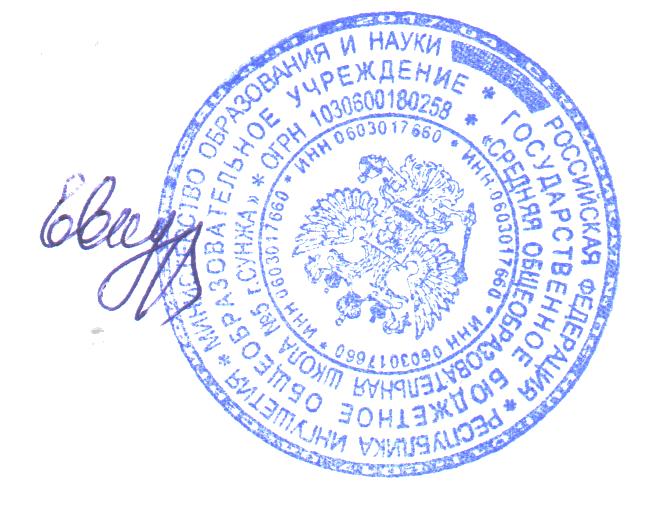 на педагогическом совете					Директор ГБОУ «СОШ №5 г. Сунжа» протокол №7 от 30.08.2021					______________З.И.Евкурова									Приказ №_66__ от 30.08.2021План внутренней системы оценки качества образования (ВСОКО)на 2021-2022 учебный годЦель ВСОКО:эффективное управление качеством образования;  обеспечение информацией о результативности деятельности образовательной организации  всех участников образовательного процесса (обучающихся, педагогов, родителей); получение объективной информации о состоянии качества образования, тенденциях его изменения и причинах, влияющих на его уровень; принятие обоснованных и своевременных управленческих решений,  направленных на повышение качества  образовательного процесса и образовательного результатаЗадачи ВСОКО:- Сформировать единую систему аналитических критериев и показателей, позволяющих эффективно реализовывать основные цели оценки качества образования;- Сформировать  ресурсную базу и обеспечить функционирования школьной образовательной статистики и мониторинга качества образования;  - Осуществлять  самообследования деятельности Школы;- Определять  степень соответствия условий осуществления образовательного процесса государственным требованиям;- Определять степень соответствия образовательных программ нормативным требованиям и запросам основных потребителей образовательных услуг;- Обеспечить доступность качественного образования;- Оценить уровень  образовательных достижений учащихся;- Определить в рамках мониторинговых исследований степень соответствия качества образования на различных уровнях обучения государственным стандартам;- Содействовать  повышению квалификации учителей, принимающих участие в процедурах оценки качества образования.В основу модели ВСОКО положены следующие основные принципы:  открытость информации о механизмах, процедурах и результатах оценки в рамках действующего законодательства; обеспечение соответствия процедурам и содержанию внешней оценки качества образования; выполнение федеральных требований к порядку проведения процедуры самообследования; разделение информационно-диагностической и экспертно-аналитических функций (соответственно мониторинга и системы внутришкольного контроля) в рамках ВСОКО; применение стандартизированного и технологичного инструментария оценки; доброжелательность, взаимное уважение, исключение любых проявлений авторитарности и администрирования.Направления ВСОКО:- качество образовательных программ;- качество условий, обеспечивающих реализацию образовательных программ;- качество образовательных результатов обучающихся;-удовлетворенность потребителей качеством образования    План внутренней системы оценки качества образования (ВСОКО)на 2021-2022 учебный год№Вопросы,подлежащиеконтролюВопросы,подлежащиеконтролюЦель контроляЦель контроляЦель контроляЦель контроляОбъекты контроляОбъекты контроляОбъекты контроляОбъекты контроляОбъекты контроляОбъекты контроляФормы и методы контроляФормы и методы контроляФормы и методы контроляФормы и методы контроляОтветственныелицаОтветственныелицаОтветственныелицаОтветственныелицаРезультаты контроляРезультаты контроляРезультаты контроляРезультаты контроляРезультаты контроляРезультаты контроляРезультаты контроляРезультаты контроляАВГУСТАВГУСТАВГУСТАВГУСТАВГУСТАВГУСТАВГУСТАВГУСТАВГУСТАВГУСТАВГУСТАВГУСТАВГУСТАВГУСТАВГУСТАВГУСТАВГУСТАВГУСТАВГУСТАВГУСТАВГУСТАВГУСТАВГУСТАВГУСТАВГУСТАВГУСТАВГУСТАВГУСТАВГУСТАВГУСТКонтроль за выполнением всеобуча (статья 66 Федерального закона от 29.12.2012 № 273-ФЗ «Об образовании в Российской Федерации»)Контроль за выполнением всеобуча (статья 66 Федерального закона от 29.12.2012 № 273-ФЗ «Об образовании в Российской Федерации»)Контроль за выполнением всеобуча (статья 66 Федерального закона от 29.12.2012 № 273-ФЗ «Об образовании в Российской Федерации»)Контроль за выполнением всеобуча (статья 66 Федерального закона от 29.12.2012 № 273-ФЗ «Об образовании в Российской Федерации»)Контроль за выполнением всеобуча (статья 66 Федерального закона от 29.12.2012 № 273-ФЗ «Об образовании в Российской Федерации»)Контроль за выполнением всеобуча (статья 66 Федерального закона от 29.12.2012 № 273-ФЗ «Об образовании в Российской Федерации»)Контроль за выполнением всеобуча (статья 66 Федерального закона от 29.12.2012 № 273-ФЗ «Об образовании в Российской Федерации»)Контроль за выполнением всеобуча (статья 66 Федерального закона от 29.12.2012 № 273-ФЗ «Об образовании в Российской Федерации»)Контроль за выполнением всеобуча (статья 66 Федерального закона от 29.12.2012 № 273-ФЗ «Об образовании в Российской Федерации»)Контроль за выполнением всеобуча (статья 66 Федерального закона от 29.12.2012 № 273-ФЗ «Об образовании в Российской Федерации»)Контроль за выполнением всеобуча (статья 66 Федерального закона от 29.12.2012 № 273-ФЗ «Об образовании в Российской Федерации»)Контроль за выполнением всеобуча (статья 66 Федерального закона от 29.12.2012 № 273-ФЗ «Об образовании в Российской Федерации»)Контроль за выполнением всеобуча (статья 66 Федерального закона от 29.12.2012 № 273-ФЗ «Об образовании в Российской Федерации»)Контроль за выполнением всеобуча (статья 66 Федерального закона от 29.12.2012 № 273-ФЗ «Об образовании в Российской Федерации»)Контроль за выполнением всеобуча (статья 66 Федерального закона от 29.12.2012 № 273-ФЗ «Об образовании в Российской Федерации»)Контроль за выполнением всеобуча (статья 66 Федерального закона от 29.12.2012 № 273-ФЗ «Об образовании в Российской Федерации»)Контроль за выполнением всеобуча (статья 66 Федерального закона от 29.12.2012 № 273-ФЗ «Об образовании в Российской Федерации»)Контроль за выполнением всеобуча (статья 66 Федерального закона от 29.12.2012 № 273-ФЗ «Об образовании в Российской Федерации»)Контроль за выполнением всеобуча (статья 66 Федерального закона от 29.12.2012 № 273-ФЗ «Об образовании в Российской Федерации»)Контроль за выполнением всеобуча (статья 66 Федерального закона от 29.12.2012 № 273-ФЗ «Об образовании в Российской Федерации»)Контроль за выполнением всеобуча (статья 66 Федерального закона от 29.12.2012 № 273-ФЗ «Об образовании в Российской Федерации»)Контроль за выполнением всеобуча (статья 66 Федерального закона от 29.12.2012 № 273-ФЗ «Об образовании в Российской Федерации»)Контроль за выполнением всеобуча (статья 66 Федерального закона от 29.12.2012 № 273-ФЗ «Об образовании в Российской Федерации»)Контроль за выполнением всеобуча (статья 66 Федерального закона от 29.12.2012 № 273-ФЗ «Об образовании в Российской Федерации»)Контроль за выполнением всеобуча (статья 66 Федерального закона от 29.12.2012 № 273-ФЗ «Об образовании в Российской Федерации»)Контроль за выполнением всеобуча (статья 66 Федерального закона от 29.12.2012 № 273-ФЗ «Об образовании в Российской Федерации»)Контроль за выполнением всеобуча (статья 66 Федерального закона от 29.12.2012 № 273-ФЗ «Об образовании в Российской Федерации»)Контроль за выполнением всеобуча (статья 66 Федерального закона от 29.12.2012 № 273-ФЗ «Об образовании в Российской Федерации»)Контроль за выполнением всеобуча (статья 66 Федерального закона от 29.12.2012 № 273-ФЗ «Об образовании в Российской Федерации»)Контроль за выполнением всеобуча (статья 66 Федерального закона от 29.12.2012 № 273-ФЗ «Об образовании в Российской Федерации»)1Санитарно-гигиенический режим и ТБСанитарно-гигиенический режим и ТБСоответствие учебных и вспомогательных помещений требованиям СанПиН 2.4.2.2821-10 и Постановлением Министерства труда и соц. развития РФ от 08.02.2000 №14Соответствие учебных и вспомогательных помещений требованиям СанПиН 2.4.2.2821-10 и Постановлением Министерства труда и соц. развития РФ от 08.02.2000 №14Соответствие учебных и вспомогательных помещений требованиям СанПиН 2.4.2.2821-10 и Постановлением Министерства труда и соц. развития РФ от 08.02.2000 №14Соответствие учебных и вспомогательных помещений требованиям СанПиН 2.4.2.2821-10 и Постановлением Министерства труда и соц. развития РФ от 08.02.2000 №14Учебные кабинеты ивспомогательныепомещенияУчебные кабинеты ивспомогательныепомещенияУчебные кабинеты ивспомогательныепомещенияУчебные кабинеты ивспомогательныепомещенияУчебные кабинеты ивспомогательныепомещенияУчебные кабинеты ивспомогательныепомещенияОбзорный наблюдение, беседаОбзорный наблюдение, беседаОбзорный наблюдение, беседаОбзорный наблюдение, беседаЗавхозЗавхозЗавхозЗавхозСовещание при директореСовещание при директореСовещание при директореСовещание при директореСовещание при директореСовещание при директореСовещание при директореСовещание при директоре2Прием и выбытие из школыПрием и выбытие из школыВыполнение ФЗ от 29.12.2012 № 273- ФЗ «Об образовании в РФ»Выполнение ФЗ от 29.12.2012 № 273- ФЗ «Об образовании в РФ»Выполнение ФЗ от 29.12.2012 № 273- ФЗ «Об образовании в РФ»Выполнение ФЗ от 29.12.2012 № 273- ФЗ «Об образовании в РФ»Документация по приему и выбытиюДокументация по приему и выбытиюДокументация по приему и выбытиюДокументация по приему и выбытиюДокументация по приему и выбытиюДокументация по приему и выбытиюТематический, сбор данныхТематический, сбор данныхТематический, сбор данныхТематический, сбор данныхДиректор,Зам.директора по УВР,классныеруководителиДиректор,Зам.директора по УВР,классныеруководителиДиректор,Зам.директора по УВР,классныеруководителиДиректор,Зам.директора по УВР,классныеруководителиИнформация по движениюИнформация по движениюИнформация по движениюИнформация по движениюИнформация по движениюИнформация по движениюИнформация по движениюИнформация по движению3Расстановка кадровРасстановка кадровУточнение и корректировка нагрузки учителей на учебный годУточнение и корректировка нагрузки учителей на учебный годУточнение и корректировка нагрузки учителей на учебный годУточнение и корректировка нагрузки учителей на учебный годУчителяУчителяУчителяУчителяУчителяУчителяТематическийТематическийТематическийТематическийДиректор школыДиректор школыДиректор школыДиректор школыСовещание при директореСовещание при директореСовещание при директореСовещание при директореСовещание при директореСовещание при директореСовещание при директореСовещание при директореСЕНТЯБРЬСЕНТЯБРЬСЕНТЯБРЬСЕНТЯБРЬСЕНТЯБРЬСЕНТЯБРЬСЕНТЯБРЬСЕНТЯБРЬСЕНТЯБРЬСЕНТЯБРЬСЕНТЯБРЬСЕНТЯБРЬСЕНТЯБРЬСЕНТЯБРЬСЕНТЯБРЬСЕНТЯБРЬСЕНТЯБРЬСЕНТЯБРЬСЕНТЯБРЬСЕНТЯБРЬСЕНТЯБРЬСЕНТЯБРЬСЕНТЯБРЬСЕНТЯБРЬСЕНТЯБРЬСЕНТЯБРЬСЕНТЯБРЬСЕНТЯБРЬСЕНТЯБРЬСЕНТЯБРЬКонтроль за выполнением всеобуча (статья 66 Федерального закона от 29.12.2012 № 273-ФЗ «Об образовании в Российской Федерации»)Контроль за выполнением всеобуча (статья 66 Федерального закона от 29.12.2012 № 273-ФЗ «Об образовании в Российской Федерации»)Контроль за выполнением всеобуча (статья 66 Федерального закона от 29.12.2012 № 273-ФЗ «Об образовании в Российской Федерации»)Контроль за выполнением всеобуча (статья 66 Федерального закона от 29.12.2012 № 273-ФЗ «Об образовании в Российской Федерации»)Контроль за выполнением всеобуча (статья 66 Федерального закона от 29.12.2012 № 273-ФЗ «Об образовании в Российской Федерации»)Контроль за выполнением всеобуча (статья 66 Федерального закона от 29.12.2012 № 273-ФЗ «Об образовании в Российской Федерации»)Контроль за выполнением всеобуча (статья 66 Федерального закона от 29.12.2012 № 273-ФЗ «Об образовании в Российской Федерации»)Контроль за выполнением всеобуча (статья 66 Федерального закона от 29.12.2012 № 273-ФЗ «Об образовании в Российской Федерации»)Контроль за выполнением всеобуча (статья 66 Федерального закона от 29.12.2012 № 273-ФЗ «Об образовании в Российской Федерации»)Контроль за выполнением всеобуча (статья 66 Федерального закона от 29.12.2012 № 273-ФЗ «Об образовании в Российской Федерации»)Контроль за выполнением всеобуча (статья 66 Федерального закона от 29.12.2012 № 273-ФЗ «Об образовании в Российской Федерации»)Контроль за выполнением всеобуча (статья 66 Федерального закона от 29.12.2012 № 273-ФЗ «Об образовании в Российской Федерации»)Контроль за выполнением всеобуча (статья 66 Федерального закона от 29.12.2012 № 273-ФЗ «Об образовании в Российской Федерации»)Контроль за выполнением всеобуча (статья 66 Федерального закона от 29.12.2012 № 273-ФЗ «Об образовании в Российской Федерации»)Контроль за выполнением всеобуча (статья 66 Федерального закона от 29.12.2012 № 273-ФЗ «Об образовании в Российской Федерации»)Контроль за выполнением всеобуча (статья 66 Федерального закона от 29.12.2012 № 273-ФЗ «Об образовании в Российской Федерации»)Контроль за выполнением всеобуча (статья 66 Федерального закона от 29.12.2012 № 273-ФЗ «Об образовании в Российской Федерации»)Контроль за выполнением всеобуча (статья 66 Федерального закона от 29.12.2012 № 273-ФЗ «Об образовании в Российской Федерации»)Контроль за выполнением всеобуча (статья 66 Федерального закона от 29.12.2012 № 273-ФЗ «Об образовании в Российской Федерации»)Контроль за выполнением всеобуча (статья 66 Федерального закона от 29.12.2012 № 273-ФЗ «Об образовании в Российской Федерации»)Контроль за выполнением всеобуча (статья 66 Федерального закона от 29.12.2012 № 273-ФЗ «Об образовании в Российской Федерации»)Контроль за выполнением всеобуча (статья 66 Федерального закона от 29.12.2012 № 273-ФЗ «Об образовании в Российской Федерации»)Контроль за выполнением всеобуча (статья 66 Федерального закона от 29.12.2012 № 273-ФЗ «Об образовании в Российской Федерации»)Контроль за выполнением всеобуча (статья 66 Федерального закона от 29.12.2012 № 273-ФЗ «Об образовании в Российской Федерации»)Контроль за выполнением всеобуча (статья 66 Федерального закона от 29.12.2012 № 273-ФЗ «Об образовании в Российской Федерации»)Контроль за выполнением всеобуча (статья 66 Федерального закона от 29.12.2012 № 273-ФЗ «Об образовании в Российской Федерации»)Контроль за выполнением всеобуча (статья 66 Федерального закона от 29.12.2012 № 273-ФЗ «Об образовании в Российской Федерации»)Контроль за выполнением всеобуча (статья 66 Федерального закона от 29.12.2012 № 273-ФЗ «Об образовании в Российской Федерации»)Контроль за выполнением всеобуча (статья 66 Федерального закона от 29.12.2012 № 273-ФЗ «Об образовании в Российской Федерации»)Контроль за выполнением всеобуча (статья 66 Федерального закона от 29.12.2012 № 273-ФЗ «Об образовании в Российской Федерации»)1Учет детей микрорайона от 6 до 18 летУчет детей микрорайона от 6 до 18 летКонтроль за учетом детей от 6,5 до 18 летКонтроль за учетом детей от 6,5 до 18 летКонтроль за учетом детей от 6,5 до 18 летКонтроль за учетом детей от 6,5 до 18 летСбор данныхСбор данныхСбор данныхСбор данныхСбор данныхСбор данныхСбор данных, анализСбор данных, анализСбор данных, анализСбор данных, анализЗаместитель директора по УВР, учителяЗаместитель директора по УВР, учителяЗаместитель директора по УВР, учителяЗаместитель директора по УВР, учителяБанк данных детей,проживающих в поселкеБанк данных детей,проживающих в поселкеБанк данных детей,проживающих в поселкеБанк данных детей,проживающих в поселкеБанк данных детей,проживающих в поселкеБанк данных детей,проживающих в поселкеБанк данных детей,проживающих в поселкеБанк данных детей,проживающих в поселке2Посещаемость занятий обучающимисяПосещаемость занятий обучающимисяПричинынепосещаемостизанятийобучающимисяПричинынепосещаемостизанятийобучающимисяПричинынепосещаемостизанятийобучающимисяПричинынепосещаемостизанятийобучающимисяУчащиеся, не приступившие к занятиям (причины)Учащиеся, не приступившие к занятиям (причины)Учащиеся, не приступившие к занятиям (причины)Учащиеся, не приступившие к занятиям (причины)Учащиеся, не приступившие к занятиям (причины)Учащиеся, не приступившие к занятиям (причины)Обзорный, наблюдение,беседаОбзорный, наблюдение,беседаОбзорный, наблюдение,беседаОбзорный, наблюдение,беседаЗаместитель директора по ВРЗаместитель директора по ВРЗаместитель директора по ВРЗаместитель директора по ВРСправка, отчетыклассныхруководителейСправка, отчетыклассныхруководителейСправка, отчетыклассныхруководителейСправка, отчетыклассныхруководителейСправка, отчетыклассныхруководителейСправка, отчетыклассныхруководителейСправка, отчетыклассныхруководителейСправка, отчетыклассныхруководителей3Обеспечение обучающихся учебниками и горячим питаниемОбеспечение обучающихся учебниками и горячим питаниемОрганизация бесплатного горячего питания для льготных категорий учащихся, обеспечение учебниками обучающихсяОрганизация бесплатного горячего питания для льготных категорий учащихся, обеспечение учебниками обучающихсяОрганизация бесплатного горячего питания для льготных категорий учащихся, обеспечение учебниками обучающихсяОрганизация бесплатного горячего питания для льготных категорий учащихся, обеспечение учебниками обучающихсяКлассныеруководители,ответственный за сохранность  библиотечного фондаКлассныеруководители,ответственный за сохранность  библиотечного фондаКлассныеруководители,ответственный за сохранность  библиотечного фондаКлассныеруководители,ответственный за сохранность  библиотечного фондаКлассныеруководители,ответственный за сохранность  библиотечного фондаКлассныеруководители,ответственный за сохранность  библиотечного фондаТематический, проверка документовТематический, проверка документовТематический, проверка документовТематический, проверка документовОтветственный за питание, ответственный за сохранность  библиотечного фондаОтветственный за питание, ответственный за сохранность  библиотечного фондаОтветственный за питание, ответственный за сохранность  библиотечного фондаОтветственный за питание, ответственный за сохранность  библиотечного фондаДокументация ответственного за питание, ответственного за сохранность  библиотечного фондаДокументация ответственного за питание, ответственного за сохранность  библиотечного фондаДокументация ответственного за питание, ответственного за сохранность  библиотечного фондаДокументация ответственного за питание, ответственного за сохранность  библиотечного фондаДокументация ответственного за питание, ответственного за сохранность  библиотечного фондаДокументация ответственного за питание, ответственного за сохранность  библиотечного фондаДокументация ответственного за питание, ответственного за сохранность  библиотечного фондаДокументация ответственного за питание, ответственного за сохранность  библиотечного фондаКонтроль за состоянием преподавания учебных предметовКонтроль за состоянием преподавания учебных предметовКонтроль за состоянием преподавания учебных предметовКонтроль за состоянием преподавания учебных предметовКонтроль за состоянием преподавания учебных предметовКонтроль за состоянием преподавания учебных предметовКонтроль за состоянием преподавания учебных предметовКонтроль за состоянием преподавания учебных предметовКонтроль за состоянием преподавания учебных предметовКонтроль за состоянием преподавания учебных предметовКонтроль за состоянием преподавания учебных предметовКонтроль за состоянием преподавания учебных предметовКонтроль за состоянием преподавания учебных предметовКонтроль за состоянием преподавания учебных предметовКонтроль за состоянием преподавания учебных предметовКонтроль за состоянием преподавания учебных предметовКонтроль за состоянием преподавания учебных предметовКонтроль за состоянием преподавания учебных предметовКонтроль за состоянием преподавания учебных предметовКонтроль за состоянием преподавания учебных предметовКонтроль за состоянием преподавания учебных предметовКонтроль за состоянием преподавания учебных предметовКонтроль за состоянием преподавания учебных предметовКонтроль за состоянием преподавания учебных предметовКонтроль за состоянием преподавания учебных предметовКонтроль за состоянием преподавания учебных предметовКонтроль за состоянием преподавания учебных предметовКонтроль за состоянием преподавания учебных предметовКонтроль за состоянием преподавания учебных предметовКонтроль за состоянием преподавания учебных предметов1Работа вновь принятых учителейРабота вновь принятых учителейОпределение профессиональной компетентности вновь принятых на работу учителей, знакомство с методикой преподаванияОпределение профессиональной компетентности вновь принятых на работу учителей, знакомство с методикой преподаванияОпределение профессиональной компетентности вновь принятых на работу учителей, знакомство с методикой преподаванияОпределение профессиональной компетентности вновь принятых на работу учителей, знакомство с методикой преподаванияПосещение уроков вновь принятых на работу учителейПосещение уроков вновь принятых на работу учителейПосещение уроков вновь принятых на работу учителейПосещение уроков вновь принятых на работу учителейПосещение уроков вновь принятых на работу учителейПосещение уроков вновь принятых на работу учителейПерсональный,наблюдение,собеседованиеПерсональный,наблюдение,собеседованиеПерсональный,наблюдение,собеседованиеПерсональный,наблюдение,собеседованиеЗаместитель директора по УВРЗаместитель директора по УВРЗаместитель директора по УВРЗаместитель директора по УВРМетодическиерекомендацииМетодическиерекомендацииМетодическиерекомендацииМетодическиерекомендацииМетодическиерекомендацииМетодическиерекомендацииМетодическиерекомендацииМетодическиерекомендацииКонтроль за уровнем подготовки обучающихсяКонтроль за уровнем подготовки обучающихсяКонтроль за уровнем подготовки обучающихсяКонтроль за уровнем подготовки обучающихсяКонтроль за уровнем подготовки обучающихсяКонтроль за уровнем подготовки обучающихсяКонтроль за уровнем подготовки обучающихсяКонтроль за уровнем подготовки обучающихсяКонтроль за уровнем подготовки обучающихсяКонтроль за уровнем подготовки обучающихсяКонтроль за уровнем подготовки обучающихсяКонтроль за уровнем подготовки обучающихсяКонтроль за уровнем подготовки обучающихсяКонтроль за уровнем подготовки обучающихсяКонтроль за уровнем подготовки обучающихсяКонтроль за уровнем подготовки обучающихсяКонтроль за уровнем подготовки обучающихсяКонтроль за уровнем подготовки обучающихсяКонтроль за уровнем подготовки обучающихсяКонтроль за уровнем подготовки обучающихсяКонтроль за уровнем подготовки обучающихсяКонтроль за уровнем подготовки обучающихсяКонтроль за уровнем подготовки обучающихсяКонтроль за уровнем подготовки обучающихсяКонтроль за уровнем подготовки обучающихсяКонтроль за уровнем подготовки обучающихсяКонтроль за уровнем подготовки обучающихсяКонтроль за уровнем подготовки обучающихсяКонтроль за уровнем подготовки обучающихсяКонтроль за уровнем подготовки обучающихся1Входной контрольВходной контрольКонтроль за уровнем подготовки по предметам (русский язык и математика)Контроль за уровнем подготовки по предметам (русский язык и математика)Контроль за уровнем подготовки по предметам (русский язык и математика)Контроль за уровнем подготовки по предметам (русский язык и математика)2-11 классы2-11 классы2-11 классы2-11 классы2-11 классы2-11 классыПредметно-обобщающий контрольные работыПредметно-обобщающий контрольные работыПредметно-обобщающий контрольные работыПредметно-обобщающий контрольные работыЗаместитель директора по УВРЗаместитель директора по УВРЗаместитель директора по УВРЗаместитель директора по УВРСправкаСправкаСправкаСправкаСправкаСправкаСправкаСправкаРеализация ФГОС НОО, ООО,СООРеализация ФГОС НОО, ООО,СООРеализация ФГОС НОО, ООО,СООРеализация ФГОС НОО, ООО,СООРеализация ФГОС НОО, ООО,СООРеализация ФГОС НОО, ООО,СООРеализация ФГОС НОО, ООО,СООРеализация ФГОС НОО, ООО,СООРеализация ФГОС НОО, ООО,СООРеализация ФГОС НОО, ООО,СООРеализация ФГОС НОО, ООО,СООРеализация ФГОС НОО, ООО,СООРеализация ФГОС НОО, ООО,СООРеализация ФГОС НОО, ООО,СООРеализация ФГОС НОО, ООО,СООРеализация ФГОС НОО, ООО,СООРеализация ФГОС НОО, ООО,СООРеализация ФГОС НОО, ООО,СООРеализация ФГОС НОО, ООО,СООРеализация ФГОС НОО, ООО,СООРеализация ФГОС НОО, ООО,СООРеализация ФГОС НОО, ООО,СООРеализация ФГОС НОО, ООО,СООРеализация ФГОС НОО, ООО,СООРеализация ФГОС НОО, ООО,СООРеализация ФГОС НОО, ООО,СООРеализация ФГОС НОО, ООО,СООРеализация ФГОС НОО, ООО,СООРеализация ФГОС НОО, ООО,СООРеализация ФГОС НОО, ООО,СОО1Соответствие рабочих программ учебных предметов требованиям ФГОС НОО, ООО, СООСоответствие рабочих программ учебных предметов требованиям ФГОС НОО, ООО, СОООпределение уровня соответствия рабочих программ учебных предметов требованиям ФГОС НОО, ООО, СОООпределение уровня соответствия рабочих программ учебных предметов требованиям ФГОС НОО, ООО, СОООпределение уровня соответствия рабочих программ учебных предметов требованиям ФГОС НОО, ООО, СОООпределение уровня соответствия рабочих программ учебных предметов требованиям ФГОС НОО, ООО, СООРабочие программы по всем предметам учебного планаРабочие программы по всем предметам учебного планаРабочие программы по всем предметам учебного планаРабочие программы по всем предметам учебного планаРабочие программы по всем предметам учебного планаРабочие программы по всем предметам учебного планаПерсональный, анализ, изучение документации, собеседованиеПерсональный, анализ, изучение документации, собеседованиеПерсональный, анализ, изучение документации, собеседованиеПерсональный, анализ, изучение документации, собеседованиеЗаместитель директора по УВРЗаместитель директора по УВРЗаместитель директора по УВРЗаместитель директора по УВРСправкаСправкаСправкаСправкаСправкаСправкаСправкаСправка2Стартовая диагностика для первоклассниковСтартовая диагностика для первоклассниковОпределение уровня интеллектуальной и психологической готовности первоклассников к обучению по ФГОС НОООпределение уровня интеллектуальной и психологической готовности первоклассников к обучению по ФГОС НОООпределение уровня интеллектуальной и психологической готовности первоклассников к обучению по ФГОС НОООпределение уровня интеллектуальной и психологической готовности первоклассников к обучению по ФГОС НООУчащиеся 1 классаУчащиеся 1 классаУчащиеся 1 классаУчащиеся 1 классаУчащиеся 1 классаУчащиеся 1 классаТематическийтестированиеТематическийтестированиеТематическийтестированиеТематическийтестированиеЗаместитель директора по УВРЗаместитель директора по УВРЗаместитель директора по УВРЗаместитель директора по УВРСправкаСправкаСправкаСправкаСправкаСправкаСправкаСправка3Соответствие программ курсов внеурочной деятельности для 1 -9 классов требованиям ФГОС НОО, ООО, СООСоответствие программ курсов внеурочной деятельности для 1 -9 классов требованиям ФГОС НОО, ООО, СОООпределение соответствия программы внеурочной деятельности целям и задачам ФГОС НОО, ООО, СОООпределение соответствия программы внеурочной деятельности целям и задачам ФГОС НОО, ООО, СОООпределение соответствия программы внеурочной деятельности целям и задачам ФГОС НОО, ООО, СОООпределение соответствия программы внеурочной деятельности целям и задачам ФГОС НОО, ООО, СООПрограмма внеурочной деятельностиПрограмма внеурочной деятельностиПрограмма внеурочной деятельностиПрограмма внеурочной деятельностиПрограмма внеурочной деятельностиПрограмма внеурочной деятельностиПерсональный анализ, изучение документацииПерсональный анализ, изучение документацииПерсональный анализ, изучение документацииПерсональный анализ, изучение документацииЗаместитель директора по ВРЗаместитель директора по ВРЗаместитель директора по ВРЗаместитель директора по ВРШМО учителейШМО учителейШМО учителейШМО учителейШМО учителейШМО учителейШМО учителейШМО учителей4Проведение стартовойдиагностикиобразовательныхдостиженийобучающихся 5классовПроведение стартовойдиагностикиобразовательныхдостиженийобучающихся 5классовОпределение уровня интеллектуальной и психологической готовности пятиклассников к обучению по ФГОС ООООпределение уровня интеллектуальной и психологической готовности пятиклассников к обучению по ФГОС ООООпределение уровня интеллектуальной и психологической готовности пятиклассников к обучению по ФГОС ООООпределение уровня интеллектуальной и психологической готовности пятиклассников к обучению по ФГОС ОООУчащиеся 5классовУчащиеся 5классовУчащиеся 5классовУчащиеся 5классовУчащиеся 5классовУчащиеся 5классовКлассно-обобщающий Анкетирование, анализ, собеседованиеКлассно-обобщающий Анкетирование, анализ, собеседованиеКлассно-обобщающий Анкетирование, анализ, собеседованиеКлассно-обобщающий Анкетирование, анализ, собеседованиеЗаместитель директора по УВРЗаместитель директора по УВРЗаместитель директора по УВРЗаместитель директора по УВРСправкаСправкаСправкаСправкаСправкаСправкаСправкаСправка5Входной мониторингдостиженийметапредметныхрезультатовобучающихся 5классовВходной мониторингдостиженийметапредметныхрезультатовобучающихся 5классовОпределение уровня УУД на начало годаОпределение уровня УУД на начало годаОпределение уровня УУД на начало годаОпределение уровня УУД на начало годаУчащиеся 5 классовУчащиеся 5 классовУчащиеся 5 классовУчащиеся 5 классовУчащиеся 5 классовУчащиеся 5 классовКлассно- обобщающий Стартовая контрольная работаКлассно- обобщающий Стартовая контрольная работаКлассно- обобщающий Стартовая контрольная работаКлассно- обобщающий Стартовая контрольная работаЗаместитель директора по УВРЗаместитель директора по УВРЗаместитель директора по УВРЗаместитель директора по УВРРассмотрение вопроса на заседаниях ШМО учителей- предметниковРассмотрение вопроса на заседаниях ШМО учителей- предметниковРассмотрение вопроса на заседаниях ШМО учителей- предметниковРассмотрение вопроса на заседаниях ШМО учителей- предметниковРассмотрение вопроса на заседаниях ШМО учителей- предметниковРассмотрение вопроса на заседаниях ШМО учителей- предметниковРассмотрение вопроса на заседаниях ШМО учителей- предметниковРассмотрение вопроса на заседаниях ШМО учителей- предметниковКонтроль за школьной документациейКонтроль за школьной документациейКонтроль за школьной документациейКонтроль за школьной документациейКонтроль за школьной документациейКонтроль за школьной документациейКонтроль за школьной документациейКонтроль за школьной документациейКонтроль за школьной документациейКонтроль за школьной документациейКонтроль за школьной документациейКонтроль за школьной документациейКонтроль за школьной документациейКонтроль за школьной документациейКонтроль за школьной документациейКонтроль за школьной документациейКонтроль за школьной документациейКонтроль за школьной документациейКонтроль за школьной документациейКонтроль за школьной документациейКонтроль за школьной документациейКонтроль за школьной документациейКонтроль за школьной документациейКонтроль за школьной документациейКонтроль за школьной документациейКонтроль за школьной документациейКонтроль за школьной документациейКонтроль за школьной документациейКонтроль за школьной документациейКонтроль за школьной документацией1Проверка журналов (внеурочной деятельности, кружков)Проверка журналов (внеурочной деятельности, кружков)Соблюдение единых правил оформленияСоблюдение единых правил оформленияСоблюдение единых правил оформленияСоблюдение единых правил оформленияЖурналы (внеурочной деятельности, кружков)Журналы (внеурочной деятельности, кружков)Журналы (внеурочной деятельности, кружков)Журналы (внеурочной деятельности, кружков)Журналы (внеурочной деятельности, кружков)Журналы (внеурочной деятельности, кружков)Персональный,анализПерсональный,анализПерсональный,анализПерсональный,анализЗаместитель директора по ВРЗаместитель директора по ВРЗаместитель директора по ВРЗаместитель директора по ВРСправкаСправкаСправкаСправкаСправкаСправкаСправкаСправка2Состояние личных дел учащихсяСостояние личных дел учащихсяСоблюдение единых правил оформления личных дел вновь прибывших учащихсяСоблюдение единых правил оформления личных дел вновь прибывших учащихсяСоблюдение единых правил оформления личных дел вновь прибывших учащихсяСоблюдение единых правил оформления личных дел вновь прибывших учащихсяЛичные дела учащихсяЛичные дела учащихсяЛичные дела учащихсяЛичные дела учащихсяЛичные дела учащихсяЛичные дела учащихсяТематический, беседаТематический, беседаТематический, беседаТематический, беседаЗаместитель директора по УВРЗаместитель директора по УВРЗаместитель директора по УВРЗаместитель директора по УВРИнформацияИнформацияИнформацияИнформацияИнформацияИнформацияИнформацияИнформация3Проверка рабочих программ учителей, календарнотематического планированияПроверка рабочих программ учителей, календарнотематического планированияСоответствие рабочих программ учителей примерным программам, календарнотематического планирования учебному графикуСоответствие рабочих программ учителей примерным программам, календарнотематического планирования учебному графикуСоответствие рабочих программ учителей примерным программам, календарнотематического планирования учебному графикуСоответствие рабочих программ учителей примерным программам, календарнотематического планирования учебному графикуРабочие программыРабочие программыРабочие программыРабочие программыРабочие программыРабочие программыПерсональный, проверка документацииПерсональный, проверка документацииПерсональный, проверка документацииПерсональный, проверка документацииЗаместитель директора по УВРЗаместитель директора по УВРЗаместитель директора по УВРЗаместитель директора по УВРСправка, заседание МОСправка, заседание МОСправка, заседание МОСправка, заседание МОСправка, заседание МОСправка, заседание МОСправка, заседание МОСправка, заседание МО4Проверка электронных журналовПроверка электронных журналовВыполнение требований к работе с электронными журналамиВыполнение требований к работе с электронными журналамиВыполнение требований к работе с электронными журналамиВыполнение требований к работе с электронными журналамиЭлектронные журналыЭлектронные журналыЭлектронные журналыЭлектронные журналыЭлектронные журналыЭлектронные журналыТематическийТематическийТематическийТематическийЗаместители директора по УВРЗаместители директора по УВРЗаместители директора по УВРЗаместители директора по УВРСправкаСправкаСправкаСправкаСправкаСправкаСправкаСправка5Работа школьного сайтаРабота школьного сайтаСоответствие сайта требованиям ФЗ «Об образовании в РФ»Соответствие сайта требованиям ФЗ «Об образовании в РФ»Соответствие сайта требованиям ФЗ «Об образовании в РФ»Соответствие сайта требованиям ФЗ «Об образовании в РФ»Школьный сайтШкольный сайтШкольный сайтШкольный сайтШкольный сайтШкольный сайтТематическийТематическийТематическийТематическийОтветственный за работу сайтаОтветственный за работу сайтаОтветственный за работу сайтаОтветственный за работу сайтаИнформацияИнформацияИнформацияИнформацияИнформацияИнформацияИнформацияИнформацияКонтроль за подготовкой к экзаменамКонтроль за подготовкой к экзаменамКонтроль за подготовкой к экзаменамКонтроль за подготовкой к экзаменамКонтроль за подготовкой к экзаменамКонтроль за подготовкой к экзаменамКонтроль за подготовкой к экзаменамКонтроль за подготовкой к экзаменамКонтроль за подготовкой к экзаменамКонтроль за подготовкой к экзаменамКонтроль за подготовкой к экзаменамКонтроль за подготовкой к экзаменамКонтроль за подготовкой к экзаменамКонтроль за подготовкой к экзаменамКонтроль за подготовкой к экзаменамКонтроль за подготовкой к экзаменамКонтроль за подготовкой к экзаменамКонтроль за подготовкой к экзаменамКонтроль за подготовкой к экзаменамКонтроль за подготовкой к экзаменамКонтроль за подготовкой к экзаменамКонтроль за подготовкой к экзаменамКонтроль за подготовкой к экзаменамКонтроль за подготовкой к экзаменамКонтроль за подготовкой к экзаменамКонтроль за подготовкой к экзаменамКонтроль за подготовкой к экзаменамКонтроль за подготовкой к экзаменамКонтроль за подготовкой к экзаменамКонтроль за подготовкой к экзаменам1Утверждение плана работы школы по подготовке к экзаменам.Планирование работыучителей-предметниковУтверждение плана работы школы по подготовке к экзаменам.Планирование работыучителей-предметниковПроверка планов работы по подготовке к ГИА уруководителей ШМО,учителей-предметниковПроверка планов работы по подготовке к ГИА уруководителей ШМО,учителей-предметниковПроверка планов работы по подготовке к ГИА уруководителей ШМО,учителей-предметниковПроверка планов работы по подготовке к ГИА уруководителей ШМО,учителей-предметниковПланы работыПланы работыПланы работыПланы работыПланы работыПланы работыПерсональный, проверка документацииПерсональный, проверка документацииПерсональный, проверка документацииПерсональный, проверка документацииЗаместитель директора по УВРЗаместитель директора по УВРЗаместитель директора по УВРЗаместитель директора по УВРАнализ на совещании руководителей ШМОАнализ на совещании руководителей ШМОАнализ на совещании руководителей ШМОАнализ на совещании руководителей ШМОАнализ на совещании руководителей ШМОАнализ на совещании руководителей ШМОАнализ на совещании руководителей ШМОАнализ на совещании руководителей ШМО2Подготовка к проведению государственной итоговой аттестацииПодготовка к проведению государственной итоговой аттестацииПредварительное формирование базы данных участников ЕГЭ-2022, ОГЭ-2022Предварительное формирование базы данных участников ЕГЭ-2022, ОГЭ-2022Предварительное формирование базы данных участников ЕГЭ-2022, ОГЭ-2022Предварительное формирование базы данных участников ЕГЭ-2022, ОГЭ-2022Работа классных руководителей по сбору данныхРабота классных руководителей по сбору данныхРабота классных руководителей по сбору данныхРабота классных руководителей по сбору данныхРабота классных руководителей по сбору данныхРабота классных руководителей по сбору данныхТематический, анализТематический, анализТематический, анализТематический, анализЗаместитель директора по УВРЗаместитель директора по УВРЗаместитель директора по УВРЗаместитель директора по УВРИнформацияИнформацияИнформацияИнформацияИнформацияИнформацияИнформацияИнформацияКонтроль за методической работойКонтроль за методической работойКонтроль за методической работойКонтроль за методической работойКонтроль за методической работойКонтроль за методической работойКонтроль за методической работойКонтроль за методической работойКонтроль за методической работойКонтроль за методической работойКонтроль за методической работойКонтроль за методической работойКонтроль за методической работойКонтроль за методической работойКонтроль за методической работойКонтроль за методической работойКонтроль за методической работойКонтроль за методической работойКонтроль за методической работойКонтроль за методической работойКонтроль за методической работойКонтроль за методической работойКонтроль за методической работойКонтроль за методической работойКонтроль за методической работойКонтроль за методической работойКонтроль за методической работойКонтроль за методической работойКонтроль за методической работойКонтроль за методической работой1Работа методических объединенийРабота методических объединенийПроверка планов работы предметных ШМОПроверка планов работы предметных ШМОПроверка планов работы предметных ШМОПроверка планов работы предметных ШМОПлан работы предметных ШМО на 2021-2022 учебный год. Работа руководителей предметных ШМОПлан работы предметных ШМО на 2021-2022 учебный год. Работа руководителей предметных ШМОПлан работы предметных ШМО на 2021-2022 учебный год. Работа руководителей предметных ШМОПлан работы предметных ШМО на 2021-2022 учебный год. Работа руководителей предметных ШМОПлан работы предметных ШМО на 2021-2022 учебный год. Работа руководителей предметных ШМОПлан работы предметных ШМО на 2021-2022 учебный год. Работа руководителей предметных ШМОПерсональный,проверкадокументации.Персональный,проверкадокументации.Персональный,проверкадокументации.Персональный,проверкадокументации.Заместитель директора по УВРЗаместитель директора по УВРЗаместитель директора по УВРЗаместитель директора по УВРСправка, заседания ШМОСправка, заседания ШМОСправка, заседания ШМОСправка, заседания ШМОСправка, заседания ШМОСправка, заседания ШМОСправка, заседания ШМОСправка, заседания ШМО2ПовышениеквалификацииучителейПовышениеквалификацииучителейУточнение и корректировка списков учителей, обязанных и желающих повысить свою квалификациюУточнение и корректировка списков учителей, обязанных и желающих повысить свою квалификациюУточнение и корректировка списков учителей, обязанных и желающих повысить свою квалификациюУточнение и корректировка списков учителей, обязанных и желающих повысить свою квалификациюСписки учителей, которые обязаны пройти курсовую подготовкуСписки учителей, которые обязаны пройти курсовую подготовкуСписки учителей, которые обязаны пройти курсовую подготовкуСписки учителей, которые обязаны пройти курсовую подготовкуСписки учителей, которые обязаны пройти курсовую подготовкуСписки учителей, которые обязаны пройти курсовую подготовкуТематический, беседаТематический, беседаТематический, беседаТематический, беседаЗаместитель директора по УВРЗаместитель директора по УВРЗаместитель директора по УВРЗаместитель директора по УВРБанк данныхБанк данныхБанк данныхБанк данныхБанк данныхБанк данныхБанк данныхБанк данныхКонтроль за воспитательной работойКонтроль за воспитательной работойКонтроль за воспитательной работойКонтроль за воспитательной работойКонтроль за воспитательной работойКонтроль за воспитательной работойКонтроль за воспитательной работойКонтроль за воспитательной работойКонтроль за воспитательной работойКонтроль за воспитательной работойКонтроль за воспитательной работойКонтроль за воспитательной работойКонтроль за воспитательной работойКонтроль за воспитательной работойКонтроль за воспитательной работойКонтроль за воспитательной работойКонтроль за воспитательной работойКонтроль за воспитательной работойКонтроль за воспитательной работойКонтроль за воспитательной работойКонтроль за воспитательной работойКонтроль за воспитательной работойКонтроль за воспитательной работойКонтроль за воспитательной работойКонтроль за воспитательной работойКонтроль за воспитательной работойКонтроль за воспитательной работойКонтроль за воспитательной работойКонтроль за воспитательной работойКонтроль за воспитательной работой1Работа ШМО классных руководителей на 2020-2021 учебный годРабота ШМО классных руководителей на 2020-2021 учебный годНаличие и содержание планов, соответствие намеченных мероприятий возрастным особенностям учащихся и соответствие задачам школы, актуальность решаемых задачНаличие и содержание планов, соответствие намеченных мероприятий возрастным особенностям учащихся и соответствие задачам школы, актуальность решаемых задачНаличие и содержание планов, соответствие намеченных мероприятий возрастным особенностям учащихся и соответствие задачам школы, актуальность решаемых задачНаличие и содержание планов, соответствие намеченных мероприятий возрастным особенностям учащихся и соответствие задачам школы, актуальность решаемых задачруководитель ШМОклассныхруководителейруководитель ШМОклассныхруководителейруководитель ШМОклассныхруководителейруководитель ШМОклассныхруководителейруководитель ШМОклассныхруководителейруководитель ШМОклассныхруководителейПерсональный, проверка плановПерсональный, проверка плановПерсональный, проверка плановПерсональный, проверка плановЗаместитель директора по ВРЗаместитель директора по ВРЗаместитель директора по ВРЗаместитель директора по ВРУтвержденные директором ОУ планы работы на 2020-2021 учебный годУтвержденные директором ОУ планы работы на 2020-2021 учебный годУтвержденные директором ОУ планы работы на 2020-2021 учебный годУтвержденные директором ОУ планы работы на 2020-2021 учебный годУтвержденные директором ОУ планы работы на 2020-2021 учебный годУтвержденные директором ОУ планы работы на 2020-2021 учебный годУтвержденные директором ОУ планы работы на 2020-2021 учебный годУтвержденные директором ОУ планы работы на 2020-2021 учебный год2ДокументацияклассногоруководителяДокументацияклассногоруководителяНаличие и содержание плановвоспитательной работы на I четвертьНаличие и содержание плановвоспитательной работы на I четвертьНаличие и содержание плановвоспитательной работы на I четвертьНаличие и содержание плановвоспитательной работы на I четвертьКлассные руководителиКлассные руководителиКлассные руководителиКлассные руководителиКлассные руководителиКлассные руководителиПерсональный, проверка плановПерсональный, проверка плановПерсональный, проверка плановПерсональный, проверка плановЗаместитель директора по ВР, руководитель ШМО классных руководителейЗаместитель директора по ВР, руководитель ШМО классных руководителейЗаместитель директора по ВР, руководитель ШМО классных руководителейЗаместитель директора по ВР, руководитель ШМО классных руководителейАналитическая справка, обсуждение на МО классных руководителейАналитическая справка, обсуждение на МО классных руководителейАналитическая справка, обсуждение на МО классных руководителейАналитическая справка, обсуждение на МО классных руководителейАналитическая справка, обсуждение на МО классных руководителейАналитическая справка, обсуждение на МО классных руководителейАналитическая справка, обсуждение на МО классных руководителейАналитическая справка, обсуждение на МО классных руководителей3Профилактическая работа по формированию здорового образа жизни учащихсяПрофилактическая работа по формированию здорового образа жизни учащихсяПроведение акции «Здоровье - твое богатство»Проведение акции «Здоровье - твое богатство»Проведение акции «Здоровье - твое богатство»Проведение акции «Здоровье - твое богатство»Классные руководители, педагоги-организаторыКлассные руководители, педагоги-организаторыКлассные руководители, педагоги-организаторыКлассные руководители, педагоги-организаторыКлассные руководители, педагоги-организаторыКлассные руководители, педагоги-организаторыТематический,посещениемероприятий, участие в конкурсахТематический,посещениемероприятий, участие в конкурсахТематический,посещениемероприятий, участие в конкурсахТематический,посещениемероприятий, участие в конкурсахЗаместитель директора по ВРЗаместитель директора по ВРЗаместитель директора по ВРЗаместитель директора по ВРАналитическаясправкаАналитическаясправкаАналитическаясправкаАналитическаясправкаАналитическаясправкаАналитическаясправкаАналитическаясправкаАналитическаясправка4Работа по профилактике детского дорожнотранспортного травматизмаРабота по профилактике детского дорожнотранспортного травматизмаОсуществление работы классных руководителей и педагогов- организаторов при проведении мероприятий в рамках месячника по безопасности дорожного движенияОсуществление работы классных руководителей и педагогов- организаторов при проведении мероприятий в рамках месячника по безопасности дорожного движенияОсуществление работы классных руководителей и педагогов- организаторов при проведении мероприятий в рамках месячника по безопасности дорожного движенияОсуществление работы классных руководителей и педагогов- организаторов при проведении мероприятий в рамках месячника по безопасности дорожного движенияКлассные руководители, педагоги-организаторыКлассные руководители, педагоги-организаторыКлассные руководители, педагоги-организаторыКлассные руководители, педагоги-организаторыКлассные руководители, педагоги-организаторыКлассные руководители, педагоги-организаторыТематический,посещениемероприятий, участие в конкурсахТематический,посещениемероприятий, участие в конкурсахТематический,посещениемероприятий, участие в конкурсахТематический,посещениемероприятий, участие в конкурсахЗаместитель директора по ВРЗаместитель директора по ВРЗаместитель директора по ВРЗаместитель директора по ВРАналитическаясправкаАналитическаясправкаАналитическаясправкаАналитическаясправкаАналитическаясправкаАналитическаясправкаАналитическаясправкаАналитическаясправкаОКТЯБРЬОКТЯБРЬОКТЯБРЬОКТЯБРЬОКТЯБРЬОКТЯБРЬОКТЯБРЬОКТЯБРЬОКТЯБРЬОКТЯБРЬОКТЯБРЬОКТЯБРЬОКТЯБРЬОКТЯБРЬОКТЯБРЬОКТЯБРЬОКТЯБРЬОКТЯБРЬОКТЯБРЬОКТЯБРЬОКТЯБРЬОКТЯБРЬОКТЯБРЬОКТЯБРЬОКТЯБРЬОКТЯБРЬОКТЯБРЬОКТЯБРЬОКТЯБРЬОКТЯБРЬКонтроль за выполнением всеобуча (статья 66 Федерального закона от 29.12.2012 № 273-ФЗ «Об образовании в Российской Федерации»)Контроль за выполнением всеобуча (статья 66 Федерального закона от 29.12.2012 № 273-ФЗ «Об образовании в Российской Федерации»)Контроль за выполнением всеобуча (статья 66 Федерального закона от 29.12.2012 № 273-ФЗ «Об образовании в Российской Федерации»)Контроль за выполнением всеобуча (статья 66 Федерального закона от 29.12.2012 № 273-ФЗ «Об образовании в Российской Федерации»)Контроль за выполнением всеобуча (статья 66 Федерального закона от 29.12.2012 № 273-ФЗ «Об образовании в Российской Федерации»)Контроль за выполнением всеобуча (статья 66 Федерального закона от 29.12.2012 № 273-ФЗ «Об образовании в Российской Федерации»)Контроль за выполнением всеобуча (статья 66 Федерального закона от 29.12.2012 № 273-ФЗ «Об образовании в Российской Федерации»)Контроль за выполнением всеобуча (статья 66 Федерального закона от 29.12.2012 № 273-ФЗ «Об образовании в Российской Федерации»)Контроль за выполнением всеобуча (статья 66 Федерального закона от 29.12.2012 № 273-ФЗ «Об образовании в Российской Федерации»)Контроль за выполнением всеобуча (статья 66 Федерального закона от 29.12.2012 № 273-ФЗ «Об образовании в Российской Федерации»)Контроль за выполнением всеобуча (статья 66 Федерального закона от 29.12.2012 № 273-ФЗ «Об образовании в Российской Федерации»)Контроль за выполнением всеобуча (статья 66 Федерального закона от 29.12.2012 № 273-ФЗ «Об образовании в Российской Федерации»)Контроль за выполнением всеобуча (статья 66 Федерального закона от 29.12.2012 № 273-ФЗ «Об образовании в Российской Федерации»)Контроль за выполнением всеобуча (статья 66 Федерального закона от 29.12.2012 № 273-ФЗ «Об образовании в Российской Федерации»)Контроль за выполнением всеобуча (статья 66 Федерального закона от 29.12.2012 № 273-ФЗ «Об образовании в Российской Федерации»)Контроль за выполнением всеобуча (статья 66 Федерального закона от 29.12.2012 № 273-ФЗ «Об образовании в Российской Федерации»)Контроль за выполнением всеобуча (статья 66 Федерального закона от 29.12.2012 № 273-ФЗ «Об образовании в Российской Федерации»)Контроль за выполнением всеобуча (статья 66 Федерального закона от 29.12.2012 № 273-ФЗ «Об образовании в Российской Федерации»)Контроль за выполнением всеобуча (статья 66 Федерального закона от 29.12.2012 № 273-ФЗ «Об образовании в Российской Федерации»)Контроль за выполнением всеобуча (статья 66 Федерального закона от 29.12.2012 № 273-ФЗ «Об образовании в Российской Федерации»)Контроль за выполнением всеобуча (статья 66 Федерального закона от 29.12.2012 № 273-ФЗ «Об образовании в Российской Федерации»)Контроль за выполнением всеобуча (статья 66 Федерального закона от 29.12.2012 № 273-ФЗ «Об образовании в Российской Федерации»)Контроль за выполнением всеобуча (статья 66 Федерального закона от 29.12.2012 № 273-ФЗ «Об образовании в Российской Федерации»)Контроль за выполнением всеобуча (статья 66 Федерального закона от 29.12.2012 № 273-ФЗ «Об образовании в Российской Федерации»)Контроль за выполнением всеобуча (статья 66 Федерального закона от 29.12.2012 № 273-ФЗ «Об образовании в Российской Федерации»)Контроль за выполнением всеобуча (статья 66 Федерального закона от 29.12.2012 № 273-ФЗ «Об образовании в Российской Федерации»)Контроль за выполнением всеобуча (статья 66 Федерального закона от 29.12.2012 № 273-ФЗ «Об образовании в Российской Федерации»)Контроль за выполнением всеобуча (статья 66 Федерального закона от 29.12.2012 № 273-ФЗ «Об образовании в Российской Федерации»)Контроль за выполнением всеобуча (статья 66 Федерального закона от 29.12.2012 № 273-ФЗ «Об образовании в Российской Федерации»)Контроль за выполнением всеобуча (статья 66 Федерального закона от 29.12.2012 № 273-ФЗ «Об образовании в Российской Федерации»)1Работа попредупреждениюнеуспеваемости,профилактикибезнадзорности,правонарушенийнесовершеннолетнихРабота попредупреждениюнеуспеваемости,профилактикибезнадзорности,правонарушенийнесовершеннолетнихПроведение Совета профилактики школыПроведение Совета профилактики школыПроведение Совета профилактики школыПроведение Совета профилактики школыОбучающиеся, стоящие на ВШУ, неуспевающие, находящиеся в трудной ситуацииОбучающиеся, стоящие на ВШУ, неуспевающие, находящиеся в трудной ситуацииОбучающиеся, стоящие на ВШУ, неуспевающие, находящиеся в трудной ситуацииОбучающиеся, стоящие на ВШУ, неуспевающие, находящиеся в трудной ситуацииОбучающиеся, стоящие на ВШУ, неуспевающие, находящиеся в трудной ситуацииОбучающиеся, стоящие на ВШУ, неуспевающие, находящиеся в трудной ситуацииОбзорныйОбзорныйОбзорныйОбзорныйЗаместитель директора по ВРЗаместитель директора по ВРЗаместитель директора по ВРЗаместитель директора по ВРСовещание при заместителе директора по ВРСовещание при заместителе директора по ВРСовещание при заместителе директора по ВРСовещание при заместителе директора по ВРСовещание при заместителе директора по ВРСовещание при заместителе директора по ВРСовещание при заместителе директора по ВРСовещание при заместителе директора по ВР2Работа с детьми, имеющими повышенную мотивацию к учебнопознавательной деятельностиРабота с детьми, имеющими повышенную мотивацию к учебнопознавательной деятельностиИндивидуальный подход на уроках к учащимся, имеющим высокую мотивацию к учебно-познавательной деятельностиИндивидуальный подход на уроках к учащимся, имеющим высокую мотивацию к учебно-познавательной деятельностиИндивидуальный подход на уроках к учащимся, имеющим высокую мотивацию к учебно-познавательной деятельностиИндивидуальный подход на уроках к учащимся, имеющим высокую мотивацию к учебно-познавательной деятельностиУчителя 4-11 классовУчителя 4-11 классовУчителя 4-11 классовУчителя 4-11 классовУчителя 4-11 классовУчителя 4-11 классовОбзорный наблюдение, беседаОбзорный наблюдение, беседаОбзорный наблюдение, беседаОбзорный наблюдение, беседаЗаместитель директора по УМРЗаместитель директора по УМРЗаместитель директора по УМРЗаместитель директора по УМРПлан работы содареннымидетьмиПлан работы содареннымидетьмиПлан работы содареннымидетьмиПлан работы содареннымидетьмиПлан работы содареннымидетьмиПлан работы содареннымидетьмиПлан работы содареннымидетьмиПлан работы содареннымидетьмиКонтроль за состоянием преподавания учебных предметовКонтроль за состоянием преподавания учебных предметовКонтроль за состоянием преподавания учебных предметовКонтроль за состоянием преподавания учебных предметовКонтроль за состоянием преподавания учебных предметовКонтроль за состоянием преподавания учебных предметовКонтроль за состоянием преподавания учебных предметовКонтроль за состоянием преподавания учебных предметовКонтроль за состоянием преподавания учебных предметовКонтроль за состоянием преподавания учебных предметовКонтроль за состоянием преподавания учебных предметовКонтроль за состоянием преподавания учебных предметовКонтроль за состоянием преподавания учебных предметовКонтроль за состоянием преподавания учебных предметовКонтроль за состоянием преподавания учебных предметовКонтроль за состоянием преподавания учебных предметовКонтроль за состоянием преподавания учебных предметовКонтроль за состоянием преподавания учебных предметовКонтроль за состоянием преподавания учебных предметовКонтроль за состоянием преподавания учебных предметовКонтроль за состоянием преподавания учебных предметовКонтроль за состоянием преподавания учебных предметовКонтроль за состоянием преподавания учебных предметовКонтроль за состоянием преподавания учебных предметовКонтроль за состоянием преподавания учебных предметовКонтроль за состоянием преподавания учебных предметовКонтроль за состоянием преподавания учебных предметовКонтроль за состоянием преподавания учебных предметовКонтроль за состоянием преподавания учебных предметовКонтроль за состоянием преподавания учебных предметов1Контроль за работой молодых специалистовКонтроль за работой молодых специалистовИзучение методики организации урока. Оказаниеметодической помощиИзучение методики организации урока. Оказаниеметодической помощиИзучение методики организации урока. Оказаниеметодической помощиИзучение методики организации урока. Оказаниеметодической помощиРабота молодых специалистов на урокахРабота молодых специалистов на урокахРабота молодых специалистов на урокахРабота молодых специалистов на урокахРабота молодых специалистов на урокахРабота молодых специалистов на урокахПерсональный,наблюдение,собеседованиеПерсональный,наблюдение,собеседованиеПерсональный,наблюдение,собеседованиеПерсональный,наблюдение,собеседованиеЗаместитель директора по УВРЗаместитель директора по УВРЗаместитель директора по УВРЗаместитель директора по УВРСправка,методическиерекомендацииСправка,методическиерекомендацииСправка,методическиерекомендацииСправка,методическиерекомендацииСправка,методическиерекомендацииСправка,методическиерекомендацииСправка,методическиерекомендацииСправка,методическиерекомендации2Адаптацияобучающихся 5-х и 10х классов к новым условиям обученияАдаптацияобучающихся 5-х и 10х классов к новым условиям обученияОбеспечение преемственности в развитии. Особенности адаптацииобучающихся 5-х, 10х классов к новым условиям обучения: комфортность, эмоциональный фон, нагрузка и т.п. Единство требований к учащимся 5-х, 10-х классов со стороны учителей- предметниковОбеспечение преемственности в развитии. Особенности адаптацииобучающихся 5-х, 10х классов к новым условиям обучения: комфортность, эмоциональный фон, нагрузка и т.п. Единство требований к учащимся 5-х, 10-х классов со стороны учителей- предметниковОбеспечение преемственности в развитии. Особенности адаптацииобучающихся 5-х, 10х классов к новым условиям обучения: комфортность, эмоциональный фон, нагрузка и т.п. Единство требований к учащимся 5-х, 10-х классов со стороны учителей- предметниковОбеспечение преемственности в развитии. Особенности адаптацииобучающихся 5-х, 10х классов к новым условиям обучения: комфортность, эмоциональный фон, нагрузка и т.п. Единство требований к учащимся 5-х, 10-х классов со стороны учителей- предметниковУчащиеся 5-х, 10-х классов, учителя, работающие в классахУчащиеся 5-х, 10-х классов, учителя, работающие в классахУчащиеся 5-х, 10-х классов, учителя, работающие в классахУчащиеся 5-х, 10-х классов, учителя, работающие в классахУчащиеся 5-х, 10-х классов, учителя, работающие в классахУчащиеся 5-х, 10-х классов, учителя, работающие в классахКлассно-обобщающий, посещение учебных занятий, наблюдение, тестированиеКлассно-обобщающий, посещение учебных занятий, наблюдение, тестированиеКлассно-обобщающий, посещение учебных занятий, наблюдение, тестированиеКлассно-обобщающий, посещение учебных занятий, наблюдение, тестированиеЗаместитель директора по УВРЗаместитель директора по УВРЗаместитель директора по УВРЗаместитель директора по УВРСправкаСправкаСправкаСправкаСправкаСправкаСправкаСправкаКонтроль за уровнем подготовки обучающихсяКонтроль за уровнем подготовки обучающихсяКонтроль за уровнем подготовки обучающихсяКонтроль за уровнем подготовки обучающихсяКонтроль за уровнем подготовки обучающихсяКонтроль за уровнем подготовки обучающихсяКонтроль за уровнем подготовки обучающихсяКонтроль за уровнем подготовки обучающихсяКонтроль за уровнем подготовки обучающихсяКонтроль за уровнем подготовки обучающихсяКонтроль за уровнем подготовки обучающихсяКонтроль за уровнем подготовки обучающихсяКонтроль за уровнем подготовки обучающихсяКонтроль за уровнем подготовки обучающихсяКонтроль за уровнем подготовки обучающихсяКонтроль за уровнем подготовки обучающихсяКонтроль за уровнем подготовки обучающихсяКонтроль за уровнем подготовки обучающихсяКонтроль за уровнем подготовки обучающихсяКонтроль за уровнем подготовки обучающихсяКонтроль за уровнем подготовки обучающихсяКонтроль за уровнем подготовки обучающихсяКонтроль за уровнем подготовки обучающихсяКонтроль за уровнем подготовки обучающихсяКонтроль за уровнем подготовки обучающихсяКонтроль за уровнем подготовки обучающихсяКонтроль за уровнем подготовки обучающихсяКонтроль за уровнем подготовки обучающихсяКонтроль за уровнем подготовки обучающихсяКонтроль за уровнем подготовки обучающихся1Навыки чтенияНавыки чтенияВыявление уровня сформированности навыков чтения учащихсяВыявление уровня сформированности навыков чтения учащихсяВыявление уровня сформированности навыков чтения учащихсяВыявление уровня сформированности навыков чтения учащихся2-4 классы2-4 классы2-4 классы2-4 классы2-4 классы2-4 классыПредметно- обобщающий, посещение уроков, анализПредметно- обобщающий, посещение уроков, анализПредметно- обобщающий, посещение уроков, анализПредметно- обобщающий, посещение уроков, анализЗаместитель директора по УВР, руководитель ШМОЗаместитель директора по УВР, руководитель ШМОЗаместитель директора по УВР, руководитель ШМОЗаместитель директора по УВР, руководитель ШМОСправкаСправкаСправкаСправкаСправкаСправкаСправкаСправка2Посещение уроков русского языкаПосещение уроков русского языкаВыявление уровня сформированности по теме, с целью подготовки учащихся к государственной итоговой аттестацииВыявление уровня сформированности по теме, с целью подготовки учащихся к государственной итоговой аттестацииВыявление уровня сформированности по теме, с целью подготовки учащихся к государственной итоговой аттестацииВыявление уровня сформированности по теме, с целью подготовки учащихся к государственной итоговой аттестации11 классы11 классы11 классы11 классы11 классы11 классыПредметно- обобщающий, контрольный срезПредметно- обобщающий, контрольный срезПредметно- обобщающий, контрольный срезПредметно- обобщающий, контрольный срезЗаместитель директора по УВР, руководитель ШМОЗаместитель директора по УВР, руководитель ШМОЗаместитель директора по УВР, руководитель ШМОЗаместитель директора по УВР, руководитель ШМОСправкаСправкаСправкаСправкаСправкаСправкаСправкаСправка3Посещение уроков по химииПосещение уроков по химииВыявление уровня подготовки учащихся, проверка прочности знанийВыявление уровня подготовки учащихся, проверка прочности знанийВыявление уровня подготовки учащихся, проверка прочности знанийВыявление уровня подготовки учащихся, проверка прочности знаний8 классы8 классы8 классы8 классы8 классы8 классыПредметно-обобщающий,тестПредметно-обобщающий,тестПредметно-обобщающий,тестПредметно-обобщающий,тестЗаместитель директора по УВР, руководитель ШМОЗаместитель директора по УВР, руководитель ШМОЗаместитель директора по УВР, руководитель ШМОЗаместитель директора по УВР, руководитель ШМОСправкаСправкаСправкаСправкаСправкаСправкаСправкаСправкаРеализация ФГОС НОО, ООО, СООРеализация ФГОС НОО, ООО, СООРеализация ФГОС НОО, ООО, СООРеализация ФГОС НОО, ООО, СООРеализация ФГОС НОО, ООО, СООРеализация ФГОС НОО, ООО, СООРеализация ФГОС НОО, ООО, СООРеализация ФГОС НОО, ООО, СООРеализация ФГОС НОО, ООО, СООРеализация ФГОС НОО, ООО, СООРеализация ФГОС НОО, ООО, СООРеализация ФГОС НОО, ООО, СООРеализация ФГОС НОО, ООО, СООРеализация ФГОС НОО, ООО, СООРеализация ФГОС НОО, ООО, СООРеализация ФГОС НОО, ООО, СООРеализация ФГОС НОО, ООО, СООРеализация ФГОС НОО, ООО, СООРеализация ФГОС НОО, ООО, СООРеализация ФГОС НОО, ООО, СООРеализация ФГОС НОО, ООО, СООРеализация ФГОС НОО, ООО, СООРеализация ФГОС НОО, ООО, СООРеализация ФГОС НОО, ООО, СООРеализация ФГОС НОО, ООО, СООРеализация ФГОС НОО, ООО, СООРеализация ФГОС НОО, ООО, СООРеализация ФГОС НОО, ООО, СООРеализация ФГОС НОО, ООО, СООРеализация ФГОС НОО, ООО, СОО1Использование современных образовательных технологий на уроке в начальных классахИспользование современных образовательных технологий на уроке в начальных классахОказание теоретической помощи учителю в овладении современными технологиями в учебновоспитательном процессеОказание теоретической помощи учителю в овладении современными технологиями в учебновоспитательном процессеОказание теоретической помощи учителю в овладении современными технологиями в учебновоспитательном процессеОказание теоретической помощи учителю в овладении современными технологиями в учебновоспитательном процессеПроектноисследовательская деятельность учителя на урокеПроектноисследовательская деятельность учителя на урокеПроектноисследовательская деятельность учителя на урокеПроектноисследовательская деятельность учителя на урокеПроектноисследовательская деятельность учителя на урокеПроектноисследовательская деятельность учителя на урокеПерсональный, посещение уроков, проверка документации, работа по технологическим картамПерсональный, посещение уроков, проверка документации, работа по технологическим картамПерсональный, посещение уроков, проверка документации, работа по технологическим картамПерсональный, посещение уроков, проверка документации, работа по технологическим картамЗаместитель директора по УВРЗаместитель директора по УВРЗаместитель директора по УВРЗаместитель директора по УВРСправкаСправкаСправкаСправкаСправкаСправкаСправкаСправкаКонтроль за школьной документациейКонтроль за школьной документациейКонтроль за школьной документациейКонтроль за школьной документациейКонтроль за школьной документациейКонтроль за школьной документациейКонтроль за школьной документациейКонтроль за школьной документациейКонтроль за школьной документациейКонтроль за школьной документациейКонтроль за школьной документациейКонтроль за школьной документациейКонтроль за школьной документациейКонтроль за школьной документациейКонтроль за школьной документациейКонтроль за школьной документациейКонтроль за школьной документациейКонтроль за школьной документациейКонтроль за школьной документациейКонтроль за школьной документациейКонтроль за школьной документациейКонтроль за школьной документациейКонтроль за школьной документациейКонтроль за школьной документациейКонтроль за школьной документациейКонтроль за школьной документациейКонтроль за школьной документациейКонтроль за школьной документациейКонтроль за школьной документациейКонтроль за школьной документацией1Проверка электронных журналовПроверка электронных журналовПредварительная успеваемость обучающихся, дозировка д/зПредварительная успеваемость обучающихся, дозировка д/зПредварительная успеваемость обучающихся, дозировка д/зПредварительная успеваемость обучающихся, дозировка д/зЖурналы 2-11 классовЖурналы 2-11 классовЖурналы 2-11 классовЖурналы 2-11 классовЖурналы 2-11 классовЖурналы 2-11 классовПерсональный, проверка журналов, анализПерсональный, проверка журналов, анализПерсональный, проверка журналов, анализПерсональный, проверка журналов, анализЗаместитель директора по УВРЗаместитель директора по УВРЗаместитель директора по УВРЗаместитель директора по УВРСправкаСправкаСправкаСправкаСправкаСправкаСправкаСправка2Проверка рабочих тетрадей учащихся 5,10 классов по русскому языку и математикеПроверка рабочих тетрадей учащихся 5,10 классов по русскому языку и математикеСоблюдениеорфографическогорежимаСоблюдениеорфографическогорежимаСоблюдениеорфографическогорежимаСоблюдениеорфографическогорежимаРабочие тетради 5, 10 классовРабочие тетради 5, 10 классовРабочие тетради 5, 10 классовРабочие тетради 5, 10 классовРабочие тетради 5, 10 классовРабочие тетради 5, 10 классовТематическийТематическийТематическийТематическийЗаместитель директора по УВРЗаместитель директора по УВРЗаместитель директора по УВРЗаместитель директора по УВРСправкаСправкаСправкаСправкаСправкаСправкаСправкаСправкаКонтроль за подготовкой к экзаменамКонтроль за подготовкой к экзаменамКонтроль за подготовкой к экзаменамКонтроль за подготовкой к экзаменамКонтроль за подготовкой к экзаменамКонтроль за подготовкой к экзаменамКонтроль за подготовкой к экзаменамКонтроль за подготовкой к экзаменамКонтроль за подготовкой к экзаменамКонтроль за подготовкой к экзаменамКонтроль за подготовкой к экзаменамКонтроль за подготовкой к экзаменамКонтроль за подготовкой к экзаменамКонтроль за подготовкой к экзаменамКонтроль за подготовкой к экзаменамКонтроль за подготовкой к экзаменамКонтроль за подготовкой к экзаменамКонтроль за подготовкой к экзаменамКонтроль за подготовкой к экзаменамКонтроль за подготовкой к экзаменамКонтроль за подготовкой к экзаменамКонтроль за подготовкой к экзаменамКонтроль за подготовкой к экзаменамКонтроль за подготовкой к экзаменамКонтроль за подготовкой к экзаменамКонтроль за подготовкой к экзаменамКонтроль за подготовкой к экзаменамКонтроль за подготовкой к экзаменамКонтроль за подготовкой к экзаменамКонтроль за подготовкой к экзаменам1Оформление информационных стендов по подготовке к ОГЭ и ЕГЭОформление информационных стендов по подготовке к ОГЭ и ЕГЭКачество и полнота оформления информационных стендов в рекреацияхКачество и полнота оформления информационных стендов в рекреацияхКачество и полнота оформления информационных стендов в рекреацияхКачество и полнота оформления информационных стендов в рекреацияхОформление информационных стендов по подготовке к ОГЭ и ЕГЭОформление информационных стендов по подготовке к ОГЭ и ЕГЭОформление информационных стендов по подготовке к ОГЭ и ЕГЭОформление информационных стендов по подготовке к ОГЭ и ЕГЭОформление информационных стендов по подготовке к ОГЭ и ЕГЭОформление информационных стендов по подготовке к ОГЭ и ЕГЭТематическийТематическийТематическийТематическийЗаместитель директора по УВРЗаместитель директора по УВРЗаместитель директора по УВРЗаместитель директора по УВРСовещание при заместителе директора по УВРСовещание при заместителе директора по УВРСовещание при заместителе директора по УВРСовещание при заместителе директора по УВРСовещание при заместителе директора по УВРСовещание при заместителе директора по УВРСовещание при заместителе директора по УВРСовещание при заместителе директора по УВРКонтроль за методической работойКонтроль за методической работойКонтроль за методической работойКонтроль за методической работойКонтроль за методической работойКонтроль за методической работойКонтроль за методической работойКонтроль за методической работойКонтроль за методической работойКонтроль за методической работойКонтроль за методической работойКонтроль за методической работойКонтроль за методической работойКонтроль за методической работойКонтроль за методической работойКонтроль за методической работойКонтроль за методической работойКонтроль за методической работойКонтроль за методической работойКонтроль за методической работойКонтроль за методической работойКонтроль за методической работойКонтроль за методической работойКонтроль за методической работойКонтроль за методической работойКонтроль за методической работойКонтроль за методической работойКонтроль за методической работойКонтроль за методической работойКонтроль за методической работой1Организация и анализ проведения школьных олимпиадОрганизация и анализ проведения школьных олимпиадОрганизация и анализ проведения школьных олимпиадВыявление одаренных обучающихся, подготовка к ВСОШ, ООШВыявление одаренных обучающихся, подготовка к ВСОШ, ООШВыявление одаренных обучающихся, подготовка к ВСОШ, ООШВыявление одаренных обучающихся, подготовка к ВСОШ, ООШОбучающиеся с высокой мотивацией к обучению и высокимОбучающиеся с высокой мотивацией к обучению и высокимОбучающиеся с высокой мотивацией к обучению и высокимОбучающиеся с высокой мотивацией к обучению и высокимОбучающиеся с высокой мотивацией к обучению и высокимОбучающиеся с высокой мотивацией к обучению и высокимОбзорный,анализнаблюдениеОбзорный,анализнаблюдениеОбзорный,анализнаблюдениеОбзорный,анализнаблюдениеЗаместитель директора по УВР, руководители ШМОЗаместитель директора по УВР, руководители ШМОЗаместитель директора по УВР, руководители ШМОСовещание при зам.директоре по УВРСовещание при зам.директоре по УВРСовещание при зам.директоре по УВРСовещание при зам.директоре по УВРСовещание при зам.директоре по УВРСовещание при зам.директоре по УВРСовещание при зам.директоре по УВРКонтроль за воспитательной работойКонтроль за воспитательной работойКонтроль за воспитательной работойКонтроль за воспитательной работойКонтроль за воспитательной работойКонтроль за воспитательной работойКонтроль за воспитательной работойКонтроль за воспитательной работойКонтроль за воспитательной работойКонтроль за воспитательной работойКонтроль за воспитательной работойКонтроль за воспитательной работойКонтроль за воспитательной работойКонтроль за воспитательной работойКонтроль за воспитательной работойКонтроль за воспитательной работойКонтроль за воспитательной работойКонтроль за воспитательной работойКонтроль за воспитательной работойКонтроль за воспитательной работойКонтроль за воспитательной работойКонтроль за воспитательной работойКонтроль за воспитательной работойКонтроль за воспитательной работойКонтроль за воспитательной работойКонтроль за воспитательной работойКонтроль за воспитательной работойКонтроль за воспитательной работойКонтроль за воспитательной работойКонтроль за воспитательной работой1Работа по организации горячего питания учащихся за счет родительских средствРабота по организации горячего питания учащихся за счет родительских средствРабота по организации горячего питания учащихся за счет родительских средствОценить работу классных по организации охвата учащихся горячим питанием за счет родительских средствОценить работу классных по организации охвата учащихся горячим питанием за счет родительских средствОценить работу классных по организации охвата учащихся горячим питанием за счет родительских средствОценить работу классных по организации охвата учащихся горячим питанием за счет родительских средствКлассныеруководителиКлассныеруководителиКлассныеруководителиКлассныеруководителиКлассныеруководителиКлассныеруководителиТематическийТематическийТематическийТематическийОтветственный  за питаниеОтветственный  за питаниеОтветственный  за питаниеОтчет по питанию за I четвертьОтчет по питанию за I четвертьОтчет по питанию за I четвертьОтчет по питанию за I четвертьОтчет по питанию за I четвертьОтчет по питанию за I четвертьОтчет по питанию за I четверть2Соблюдение требований Устава школыСоблюдение требований Устава школыСоблюдение требований Устава школыВнешний вид учащихся;опоздания учащихся на занятияВнешний вид учащихся;опоздания учащихся на занятияВнешний вид учащихся;опоздания учащихся на занятияВнешний вид учащихся;опоздания учащихся на занятияУчащиесяУчащиесяУчащиесяУчащиесяУчащиесяУчащиесяОбзорный, посещение учебных занятий и проверка журнала опозданийОбзорный, посещение учебных занятий и проверка журнала опозданийОбзорный, посещение учебных занятий и проверка журнала опозданийОбзорный, посещение учебных занятий и проверка журнала опозданийЗаместитель директора по ВР, классные руководителиЗаместитель директора по ВР, классные руководителиЗаместитель директора по ВР, классные руководителиИнформацияИнформацияИнформацияИнформацияИнформацияИнформацияИнформация3Посещаемость занятий учащимисяПосещаемость занятий учащимисяПосещаемость занятий учащимисяВыявление учащихся, пропускающих уроки без уважительных причинВыявление учащихся, пропускающих уроки без уважительных причинВыявление учащихся, пропускающих уроки без уважительных причинВыявление учащихся, пропускающих уроки без уважительных причинУчащиесяУчащиесяУчащиесяУчащиесяУчащиесяУчащиесяОбзорный,беседа с класснымируководителями, анализпосещаемости пожурналу отметкиежедневнойпосещаемостиОбзорный,беседа с класснымируководителями, анализпосещаемости пожурналу отметкиежедневнойпосещаемостиОбзорный,беседа с класснымируководителями, анализпосещаемости пожурналу отметкиежедневнойпосещаемостиОбзорный,беседа с класснымируководителями, анализпосещаемости пожурналу отметкиежедневнойпосещаемостиЗаместитель директора по ВРЗаместитель директора по ВРЗаместитель директора по ВРСправкаСправкаСправкаСправкаСправкаСправкаСправка4Работа по формированию социального банка данных каждого класса и его корректировка в течение годаРабота по формированию социального банка данных каждого класса и его корректировка в течение годаРабота по формированию социального банка данных каждого класса и его корректировка в течение годаОпределение: категории семьи и социальный состав; социальной, педагогической запущенности ребенкаОпределение: категории семьи и социальный состав; социальной, педагогической запущенности ребенкаОпределение: категории семьи и социальный состав; социальной, педагогической запущенности ребенкаОпределение: категории семьи и социальный состав; социальной, педагогической запущенности ребенкаКлассныеруководителиКлассныеруководителиКлассныеруководителиКлассныеруководителиКлассныеруководителиКлассныеруководителиТематический, отчеты классных руководителейТематический, отчеты классных руководителейТематический, отчеты классных руководителейТематический, отчеты классных руководителейЗаместитель директора по ВРЗаместитель директора по ВРЗаместитель директора по ВРСоциальный паспорт класса, школы, отчетыСоциальный паспорт класса, школы, отчетыСоциальный паспорт класса, школы, отчетыСоциальный паспорт класса, школы, отчетыСоциальный паспорт класса, школы, отчетыСоциальный паспорт класса, школы, отчетыСоциальный паспорт класса, школы, отчетыНОЯБРЬНОЯБРЬНОЯБРЬНОЯБРЬНОЯБРЬНОЯБРЬНОЯБРЬНОЯБРЬНОЯБРЬНОЯБРЬНОЯБРЬНОЯБРЬНОЯБРЬНОЯБРЬНОЯБРЬНОЯБРЬНОЯБРЬНОЯБРЬНОЯБРЬНОЯБРЬНОЯБРЬНОЯБРЬНОЯБРЬНОЯБРЬНОЯБРЬНОЯБРЬНОЯБРЬНОЯБРЬНОЯБРЬНОЯБРЬКонтроль за выполнением всеобуча (статья 66 Федерального закона от 29.12.2012 № 273-ФЗ «Об образовании в Российской Федерации»)Контроль за выполнением всеобуча (статья 66 Федерального закона от 29.12.2012 № 273-ФЗ «Об образовании в Российской Федерации»)Контроль за выполнением всеобуча (статья 66 Федерального закона от 29.12.2012 № 273-ФЗ «Об образовании в Российской Федерации»)Контроль за выполнением всеобуча (статья 66 Федерального закона от 29.12.2012 № 273-ФЗ «Об образовании в Российской Федерации»)Контроль за выполнением всеобуча (статья 66 Федерального закона от 29.12.2012 № 273-ФЗ «Об образовании в Российской Федерации»)Контроль за выполнением всеобуча (статья 66 Федерального закона от 29.12.2012 № 273-ФЗ «Об образовании в Российской Федерации»)Контроль за выполнением всеобуча (статья 66 Федерального закона от 29.12.2012 № 273-ФЗ «Об образовании в Российской Федерации»)Контроль за выполнением всеобуча (статья 66 Федерального закона от 29.12.2012 № 273-ФЗ «Об образовании в Российской Федерации»)Контроль за выполнением всеобуча (статья 66 Федерального закона от 29.12.2012 № 273-ФЗ «Об образовании в Российской Федерации»)Контроль за выполнением всеобуча (статья 66 Федерального закона от 29.12.2012 № 273-ФЗ «Об образовании в Российской Федерации»)Контроль за выполнением всеобуча (статья 66 Федерального закона от 29.12.2012 № 273-ФЗ «Об образовании в Российской Федерации»)Контроль за выполнением всеобуча (статья 66 Федерального закона от 29.12.2012 № 273-ФЗ «Об образовании в Российской Федерации»)Контроль за выполнением всеобуча (статья 66 Федерального закона от 29.12.2012 № 273-ФЗ «Об образовании в Российской Федерации»)Контроль за выполнением всеобуча (статья 66 Федерального закона от 29.12.2012 № 273-ФЗ «Об образовании в Российской Федерации»)Контроль за выполнением всеобуча (статья 66 Федерального закона от 29.12.2012 № 273-ФЗ «Об образовании в Российской Федерации»)Контроль за выполнением всеобуча (статья 66 Федерального закона от 29.12.2012 № 273-ФЗ «Об образовании в Российской Федерации»)Контроль за выполнением всеобуча (статья 66 Федерального закона от 29.12.2012 № 273-ФЗ «Об образовании в Российской Федерации»)Контроль за выполнением всеобуча (статья 66 Федерального закона от 29.12.2012 № 273-ФЗ «Об образовании в Российской Федерации»)Контроль за выполнением всеобуча (статья 66 Федерального закона от 29.12.2012 № 273-ФЗ «Об образовании в Российской Федерации»)Контроль за выполнением всеобуча (статья 66 Федерального закона от 29.12.2012 № 273-ФЗ «Об образовании в Российской Федерации»)Контроль за выполнением всеобуча (статья 66 Федерального закона от 29.12.2012 № 273-ФЗ «Об образовании в Российской Федерации»)Контроль за выполнением всеобуча (статья 66 Федерального закона от 29.12.2012 № 273-ФЗ «Об образовании в Российской Федерации»)Контроль за выполнением всеобуча (статья 66 Федерального закона от 29.12.2012 № 273-ФЗ «Об образовании в Российской Федерации»)Контроль за выполнением всеобуча (статья 66 Федерального закона от 29.12.2012 № 273-ФЗ «Об образовании в Российской Федерации»)Контроль за выполнением всеобуча (статья 66 Федерального закона от 29.12.2012 № 273-ФЗ «Об образовании в Российской Федерации»)Контроль за выполнением всеобуча (статья 66 Федерального закона от 29.12.2012 № 273-ФЗ «Об образовании в Российской Федерации»)Контроль за выполнением всеобуча (статья 66 Федерального закона от 29.12.2012 № 273-ФЗ «Об образовании в Российской Федерации»)Контроль за выполнением всеобуча (статья 66 Федерального закона от 29.12.2012 № 273-ФЗ «Об образовании в Российской Федерации»)Контроль за выполнением всеобуча (статья 66 Федерального закона от 29.12.2012 № 273-ФЗ «Об образовании в Российской Федерации»)Контроль за выполнением всеобуча (статья 66 Федерального закона от 29.12.2012 № 273-ФЗ «Об образовании в Российской Федерации»)1Посещаемость занятий обучающимисяПосещаемость занятий обучающимисяПосещаемость занятий обучающимисяВыявление причины пропусков уроковВыявление причины пропусков уроковВыявление причины пропусков уроковВыявление причины пропусков уроковУчащиеся 5-11-х классовУчащиеся 5-11-х классовУчащиеся 5-11-х классовУчащиеся 5-11-х классовУчащиеся 5-11-х классовУчащиеся 5-11-х классовТематически- обобщающий, наблюдение, анализ журнала посещаемостиТематически- обобщающий, наблюдение, анализ журнала посещаемостиТематически- обобщающий, наблюдение, анализ журнала посещаемостиТематически- обобщающий, наблюдение, анализ журнала посещаемостиЗаместитель директора по ВР, классные руководителиЗаместитель директора по ВР, классные руководителиЗаместитель директора по ВР, классные руководителиОтчетыОтчетыОтчетыОтчетыОтчетыОтчетыОтчеты2Работа с отстающими по предметамРабота с отстающими по предметамРабота с отстающими по предметамИзучение результативности обучения за I четвертьИзучение результативности обучения за I четвертьИзучение результативности обучения за I четвертьИзучение результативности обучения за I четвертьУчителя, имеющие неуспевающих за 1 четвертьУчителя, имеющие неуспевающих за 1 четвертьУчителя, имеющие неуспевающих за 1 четвертьУчителя, имеющие неуспевающих за 1 четвертьУчителя, имеющие неуспевающих за 1 четвертьУчителя, имеющие неуспевающих за 1 четвертьОбзорный, анализ,наблюдение,собеседованиеОбзорный, анализ,наблюдение,собеседованиеОбзорный, анализ,наблюдение,собеседованиеОбзорный, анализ,наблюдение,собеседованиеЗаместитель директора по УВРЗаместитель директора по УВРЗаместитель директора по УВРИнформацияИнформацияИнформацияИнформацияИнформацияИнформацияИнформация3Работа с детьми, имеющими повышенную мотивацию к учебнопознавательной деятельностиРабота с детьми, имеющими повышенную мотивацию к учебнопознавательной деятельностиРабота с детьми, имеющими повышенную мотивацию к учебнопознавательной деятельностиПодготовка и участие в муниципальном этапе Всероссийской олимпиады школьниковПодготовка и участие в муниципальном этапе Всероссийской олимпиады школьниковПодготовка и участие в муниципальном этапе Всероссийской олимпиады школьниковПодготовка и участие в муниципальном этапе Всероссийской олимпиады школьниковУчителя и учащиеся 7-11 классовУчителя и учащиеся 7-11 классовУчителя и учащиеся 7-11 классовУчителя и учащиеся 7-11 классовУчителя и учащиеся 7-11 классовУчителя и учащиеся 7-11 классовТематически-обобщающий,наблюдение,беседаТематически-обобщающий,наблюдение,беседаТематически-обобщающий,наблюдение,беседаТематически-обобщающий,наблюдение,беседаЗаместитель директора по УВРЗаместитель директора по УВРЗаместитель директора по УВРСправка по итогам олимпиадСправка по итогам олимпиадСправка по итогам олимпиадСправка по итогам олимпиадСправка по итогам олимпиадСправка по итогам олимпиадСправка по итогам олимпиадКонтроль за состоянием преподавания учебных предметовКонтроль за состоянием преподавания учебных предметовКонтроль за состоянием преподавания учебных предметовКонтроль за состоянием преподавания учебных предметовКонтроль за состоянием преподавания учебных предметовКонтроль за состоянием преподавания учебных предметовКонтроль за состоянием преподавания учебных предметовКонтроль за состоянием преподавания учебных предметовКонтроль за состоянием преподавания учебных предметовКонтроль за состоянием преподавания учебных предметовКонтроль за состоянием преподавания учебных предметовКонтроль за состоянием преподавания учебных предметовКонтроль за состоянием преподавания учебных предметовКонтроль за состоянием преподавания учебных предметовКонтроль за состоянием преподавания учебных предметовКонтроль за состоянием преподавания учебных предметовКонтроль за состоянием преподавания учебных предметовКонтроль за состоянием преподавания учебных предметовКонтроль за состоянием преподавания учебных предметовКонтроль за состоянием преподавания учебных предметовКонтроль за состоянием преподавания учебных предметовКонтроль за состоянием преподавания учебных предметовКонтроль за состоянием преподавания учебных предметовКонтроль за состоянием преподавания учебных предметовКонтроль за состоянием преподавания учебных предметовКонтроль за состоянием преподавания учебных предметовКонтроль за состоянием преподавания учебных предметовКонтроль за состоянием преподавания учебных предметовКонтроль за состоянием преподавания учебных предметовКонтроль за состоянием преподавания учебных предметов1Персональный контроль подготовки учителяПерсональный контроль подготовки учителяПерсональный контроль подготовки учителяСоответствие уровня профессиональной подготовки учителя заявленнойквалификационнойкатегорииСоответствие уровня профессиональной подготовки учителя заявленнойквалификационнойкатегорииСоответствие уровня профессиональной подготовки учителя заявленнойквалификационнойкатегорииСоответствие уровня профессиональной подготовки учителя заявленнойквалификационнойкатегорииУчителя,аттестующиеся в 20212022 годуУчителя,аттестующиеся в 20212022 годуУчителя,аттестующиеся в 20212022 годуУчителя,аттестующиеся в 20212022 годуУчителя,аттестующиеся в 20212022 годуУчителя,аттестующиеся в 20212022 годуПерсональный, наблюдение, беседа, анализПерсональный, наблюдение, беседа, анализПерсональный, наблюдение, беседа, анализПерсональный, наблюдение, беседа, анализЗаместитель директора по УВРЗаместитель директора по УВРЗаместитель директора по УВРЗаседание ШМО,перспективныйпланЗаседание ШМО,перспективныйпланЗаседание ШМО,перспективныйпланЗаседание ШМО,перспективныйпланЗаседание ШМО,перспективныйпланЗаседание ШМО,перспективныйпланЗаседание ШМО,перспективныйпланРеализация ФГОС НОО, ООО, СООРеализация ФГОС НОО, ООО, СООРеализация ФГОС НОО, ООО, СООРеализация ФГОС НОО, ООО, СООРеализация ФГОС НОО, ООО, СООРеализация ФГОС НОО, ООО, СООРеализация ФГОС НОО, ООО, СООРеализация ФГОС НОО, ООО, СООРеализация ФГОС НОО, ООО, СООРеализация ФГОС НОО, ООО, СООРеализация ФГОС НОО, ООО, СООРеализация ФГОС НОО, ООО, СООРеализация ФГОС НОО, ООО, СООРеализация ФГОС НОО, ООО, СООРеализация ФГОС НОО, ООО, СООРеализация ФГОС НОО, ООО, СООРеализация ФГОС НОО, ООО, СООРеализация ФГОС НОО, ООО, СООРеализация ФГОС НОО, ООО, СООРеализация ФГОС НОО, ООО, СООРеализация ФГОС НОО, ООО, СООРеализация ФГОС НОО, ООО, СООРеализация ФГОС НОО, ООО, СООРеализация ФГОС НОО, ООО, СООРеализация ФГОС НОО, ООО, СООРеализация ФГОС НОО, ООО, СООРеализация ФГОС НОО, ООО, СООРеализация ФГОС НОО, ООО, СООРеализация ФГОС НОО, ООО, СООРеализация ФГОС НОО, ООО, СОО1Работа педагогов по формированию УУД в начальной школеРабота педагогов по формированию УУД в начальной школеРабота педагогов по формированию УУД в начальной школеРабота педагогов по формированию УУД в начальной школеАнализ активных методов обучения учащихся на уроках в начальной школе с точки зрения формирования УУДАнализ активных методов обучения учащихся на уроках в начальной школе с точки зрения формирования УУДАнализ активных методов обучения учащихся на уроках в начальной школе с точки зрения формирования УУДАнализ активных методов обучения учащихся на уроках в начальной школе с точки зрения формирования УУДРабота учителей в 1-4 классахРабота учителей в 1-4 классахРабота учителей в 1-4 классахРабота учителей в 1-4 классахРабота учителей в 1-4 классахРабота учителей в 1-4 классахТестированиеТестированиеТестированиеТестированиеЗаместитель директора по УВРЗаместитель директора по УВРЗаместитель директора по УВРЗаместитель директора по УВРСправкаСправкаСправкаСправкаСправкаСправка2Анализ проведения занятий внеурочной деятельностиАнализ проведения занятий внеурочной деятельностиАнализ проведения занятий внеурочной деятельностиАнализ проведения занятий внеурочной деятельностиОценка состояния проведения курсов внеурочной деятельности, соответствие их содержаниям целям и задачам ФГОС НОО, ООООценка состояния проведения курсов внеурочной деятельности, соответствие их содержаниям целям и задачам ФГОС НОО, ООООценка состояния проведения курсов внеурочной деятельности, соответствие их содержаниям целям и задачам ФГОС НОО, ООООценка состояния проведения курсов внеурочной деятельности, соответствие их содержаниям целям и задачам ФГОС НОО, ОООЗанятия внеурочной деятельности для 1-4 классов,5-9-х классовЗанятия внеурочной деятельности для 1-4 классов,5-9-х классовЗанятия внеурочной деятельности для 1-4 классов,5-9-х классовЗанятия внеурочной деятельности для 1-4 классов,5-9-х классовЗанятия внеурочной деятельности для 1-4 классов,5-9-х классовЗанятия внеурочной деятельности для 1-4 классов,5-9-х классовПосещение занятий, анализ, наблюдение, собеседованиеПосещение занятий, анализ, наблюдение, собеседованиеПосещение занятий, анализ, наблюдение, собеседованиеПосещение занятий, анализ, наблюдение, собеседованиеЗаместитель директора по ВРЗаместитель директора по ВРЗаместитель директора по ВРЗаместитель директора по ВРАнализАнализАнализАнализАнализАнализКонтроль за школьной документациейКонтроль за школьной документациейКонтроль за школьной документациейКонтроль за школьной документациейКонтроль за школьной документациейКонтроль за школьной документациейКонтроль за школьной документациейКонтроль за школьной документациейКонтроль за школьной документациейКонтроль за школьной документациейКонтроль за школьной документациейКонтроль за школьной документациейКонтроль за школьной документациейКонтроль за школьной документациейКонтроль за школьной документациейКонтроль за школьной документациейКонтроль за школьной документациейКонтроль за школьной документациейКонтроль за школьной документациейКонтроль за школьной документациейКонтроль за школьной документациейКонтроль за школьной документациейКонтроль за школьной документациейКонтроль за школьной документациейКонтроль за школьной документациейКонтроль за школьной документациейКонтроль за школьной документациейКонтроль за школьной документациейКонтроль за школьной документациейКонтроль за школьной документацией1Проверка состояния электронных журналов (аттестация школьников),Проверка состояния электронных журналов (аттестация школьников),Проверка состояния электронных журналов (аттестация школьников),Проверка состояния электронных журналов (аттестация школьников),Своевременность оформления записей в журналахСвоевременность оформления записей в журналахСвоевременность оформления записей в журналахСвоевременность оформления записей в журналахЖурналы 2-11 классовЖурналы 2-11 классовЖурналы 2-11 классовЖурналы 2-11 классовЖурналы 2-11 классовЖурналы 2-11 классовТематический, проверка журналов, анализТематический, проверка журналов, анализТематический, проверка журналов, анализТематический, проверка журналов, анализЗаместитель директора по УВРЗаместитель директора по УВРЗаместитель директора по УВРЗаместитель директора по УВРСправкаСправкаСправкаСправкаСправкаСправка2Выполнение образовательных программ по предметамВыполнение образовательных программ по предметамВыполнение образовательных программ по предметамВыполнение образовательных программ по предметамВыявление отставания за 1 четвертьВыявление отставания за 1 четвертьВыявление отставания за 1 четвертьВыявление отставания за 1 четвертьУчителя школыУчителя школыУчителя школыУчителя школыУчителя школыУчителя школыТематический, проверка документацииТематический, проверка документацииТематический, проверка документацииТематический, проверка документацииЗаместитель директора по УВРЗаместитель директора по УВРЗаместитель директора по УВРЗаместитель директора по УВРЗаседание ШМОЗаседание ШМОЗаседание ШМОЗаседание ШМОЗаседание ШМОЗаседание ШМОКонтроль за подготовкой к экзаменамКонтроль за подготовкой к экзаменамКонтроль за подготовкой к экзаменамКонтроль за подготовкой к экзаменамКонтроль за подготовкой к экзаменамКонтроль за подготовкой к экзаменамКонтроль за подготовкой к экзаменамКонтроль за подготовкой к экзаменамКонтроль за подготовкой к экзаменамКонтроль за подготовкой к экзаменамКонтроль за подготовкой к экзаменамКонтроль за подготовкой к экзаменамКонтроль за подготовкой к экзаменамКонтроль за подготовкой к экзаменамКонтроль за подготовкой к экзаменамКонтроль за подготовкой к экзаменамКонтроль за подготовкой к экзаменамКонтроль за подготовкой к экзаменамКонтроль за подготовкой к экзаменамКонтроль за подготовкой к экзаменамКонтроль за подготовкой к экзаменамКонтроль за подготовкой к экзаменамКонтроль за подготовкой к экзаменамКонтроль за подготовкой к экзаменамКонтроль за подготовкой к экзаменамКонтроль за подготовкой к экзаменамКонтроль за подготовкой к экзаменамКонтроль за подготовкой к экзаменамКонтроль за подготовкой к экзаменамКонтроль за подготовкой к экзаменам1Подготовка к ГИАПодготовка к ГИАПодготовка к ГИАПодготовка к ГИАИсследование «Выбор предметов» в период подготовки к ГИА, оказание помощиИсследование «Выбор предметов» в период подготовки к ГИА, оказание помощиИсследование «Выбор предметов» в период подготовки к ГИА, оказание помощиИсследование «Выбор предметов» в период подготовки к ГИА, оказание помощи9,11 классы9,11 классы9,11 классы9,11 классы9,11 классы9,11 классыТекущий,тематический,диагностическоеисследованиеТекущий,тематический,диагностическоеисследованиеТекущий,тематический,диагностическоеисследованиеТекущий,тематический,диагностическоеисследованиеЗаместитель директора по УВРЗаместитель директора по УВРЗаместитель директора по УВРЗаместитель директора по УВРИнформацияИнформацияИнформацияИнформацияИнформацияИнформация2Исследование эмоционального состояния в период подготовки к ГИАИсследование эмоционального состояния в период подготовки к ГИАИсследование эмоционального состояния в период подготовки к ГИАИсследование эмоционального состояния в период подготовки к ГИАВыявление развития эмоциональной сферы учащихся для более эффективной помощи к выбору предметов ГИАВыявление развития эмоциональной сферы учащихся для более эффективной помощи к выбору предметов ГИАВыявление развития эмоциональной сферы учащихся для более эффективной помощи к выбору предметов ГИАВыявление развития эмоциональной сферы учащихся для более эффективной помощи к выбору предметов ГИАОбучающиеся 9,11 классовОбучающиеся 9,11 классовОбучающиеся 9,11 классовОбучающиеся 9,11 классовОбучающиеся 9,11 классовОбучающиеся 9,11 классовТематический, работаклассныхруководителей,диагностированиеэмоциональногосостоянияТематический, работаклассныхруководителей,диагностированиеэмоциональногосостоянияТематический, работаклассныхруководителей,диагностированиеэмоциональногосостоянияТематический, работаклассныхруководителей,диагностированиеэмоциональногосостоянияЗаместитель директора по ВРЗаместитель директора по ВРЗаместитель директора по ВРЗаместитель директора по ВРСправкаСправкаСправкаСправкаСправкаСправка3Обеспечение проведения государственной итоговой аттестацииОбеспечение проведения государственной итоговой аттестацииОбеспечение проведения государственной итоговой аттестацииОбеспечение проведения государственной итоговой аттестацииОрганизация работы учителей- предметников и классных руководителей с обучающимися по определению экзаменов по выборуОрганизация работы учителей- предметников и классных руководителей с обучающимися по определению экзаменов по выборуОрганизация работы учителей- предметников и классных руководителей с обучающимися по определению экзаменов по выборуОрганизация работы учителей- предметников и классных руководителей с обучающимися по определению экзаменов по выборуУчителя,  Классные руководители 9-х,11-х классовУчителя,  Классные руководители 9-х,11-х классовУчителя,  Классные руководители 9-х,11-х классовУчителя,  Классные руководители 9-х,11-х классовУчителя,  Классные руководители 9-х,11-х классовУчителя,  Классные руководители 9-х,11-х классовПерсональный,наблюдение,собеседование,анализПерсональный,наблюдение,собеседование,анализПерсональный,наблюдение,собеседование,анализПерсональный,наблюдение,собеседование,анализЗаместитель директора по УВРЗаместитель директора по УВРЗаместитель директора по УВРЗаместитель директора по УВРСовещание при заместителе директора по УВРСовещание при заместителе директора по УВРСовещание при заместителе директора по УВРСовещание при заместителе директора по УВРСовещание при заместителе директора по УВРСовещание при заместителе директора по УВРКонтроль за методической работойКонтроль за методической работойКонтроль за методической работойКонтроль за методической работойКонтроль за методической работойКонтроль за методической работойКонтроль за методической работойКонтроль за методической работойКонтроль за методической работойКонтроль за методической работойКонтроль за методической работойКонтроль за методической работойКонтроль за методической работойКонтроль за методической работойКонтроль за методической работойКонтроль за методической работойКонтроль за методической работойКонтроль за методической работойКонтроль за методической работойКонтроль за методической работойКонтроль за методической работойКонтроль за методической работойКонтроль за методической работойКонтроль за методической работойКонтроль за методической работойКонтроль за методической работойКонтроль за методической работойКонтроль за методической работойКонтроль за методической работойКонтроль за методической работой1Реализация плана методического советаРеализация плана методического советаРеализация плана методического советаРеализация плана методического советаКачество работы методического совета за 1 четвертьКачество работы методического совета за 1 четвертьКачество работы методического совета за 1 четвертьКачество работы методического совета за 1 четвертьРабота методического советаРабота методического советаРабота методического советаРабота методического советаРабота методического советаРабота методического советаТематически-обобщающий,анализ,беседаТематически-обобщающий,анализ,беседаТематически-обобщающий,анализ,беседаТематически-обобщающий,анализ,беседаЗаместитель директора по УВРЗаместитель директора по УВРЗаместитель директора по УВРЗаместитель директора по УВРЗаседаниеметодическогосоветаЗаседаниеметодическогосоветаЗаседаниеметодическогосоветаЗаседаниеметодическогосоветаЗаседаниеметодическогосоветаЗаседаниеметодическогосовета2Участие одаренных школьников в муниципальном туре всероссийской олимпиады школьниковУчастие одаренных школьников в муниципальном туре всероссийской олимпиады школьниковУчастие одаренных школьников в муниципальном туре всероссийской олимпиады школьниковУчастие одаренных школьников в муниципальном туре всероссийской олимпиады школьниковСоздание условий для формирования учебноинтеллектуальных навыков одаренных обучающихсяСоздание условий для формирования учебноинтеллектуальных навыков одаренных обучающихсяСоздание условий для формирования учебноинтеллектуальных навыков одаренных обучающихсяСоздание условий для формирования учебноинтеллектуальных навыков одаренных обучающихсяОдаренные обучающиеся 7-11 классовОдаренные обучающиеся 7-11 классовОдаренные обучающиеся 7-11 классовОдаренные обучающиеся 7-11 классовОдаренные обучающиеся 7-11 классовОдаренные обучающиеся 7-11 классовПредметно-обобщающий,анализПредметно-обобщающий,анализПредметно-обобщающий,анализПредметно-обобщающий,анализЗаместитель директора по УВРЗаместитель директора по УВРЗаместитель директора по УВРЗаместитель директора по УВРИнформацияИнформацияИнформацияИнформацияИнформацияИнформация3Аттестация учителейАттестация учителейАттестация учителейАттестация учителейСоответствие уровняпрофессиональнойподготовки учителязаявленнойквалификационнойкатегорииСоответствие уровняпрофессиональнойподготовки учителязаявленнойквалификационнойкатегорииСоответствие уровняпрофессиональнойподготовки учителязаявленнойквалификационнойкатегорииСоответствие уровняпрофессиональнойподготовки учителязаявленнойквалификационнойкатегорииУчителя, аттестующиеся в 2021, 2022 гг, посещение уроковУчителя, аттестующиеся в 2021, 2022 гг, посещение уроковУчителя, аттестующиеся в 2021, 2022 гг, посещение уроковУчителя, аттестующиеся в 2021, 2022 гг, посещение уроковУчителя, аттестующиеся в 2021, 2022 гг, посещение уроковУчителя, аттестующиеся в 2021, 2022 гг, посещение уроковПерсональный, наблюдение, беседа, анализПерсональный, наблюдение, беседа, анализПерсональный, наблюдение, беседа, анализПерсональный, наблюдение, беседа, анализЗаместитель директора по УВРЗаместитель директора по УВРЗаместитель директора по УВРЗаместитель директора по УВРСправка, заседание ШМОСправка, заседание ШМОСправка, заседание ШМОСправка, заседание ШМОСправка, заседание ШМОСправка, заседание ШМОКонтроль за воспитательной работойКонтроль за воспитательной работойКонтроль за воспитательной работойКонтроль за воспитательной работойКонтроль за воспитательной работойКонтроль за воспитательной работойКонтроль за воспитательной работойКонтроль за воспитательной работойКонтроль за воспитательной работойКонтроль за воспитательной работойКонтроль за воспитательной работойКонтроль за воспитательной работойКонтроль за воспитательной работойКонтроль за воспитательной работойКонтроль за воспитательной работойКонтроль за воспитательной работойКонтроль за воспитательной работойКонтроль за воспитательной работойКонтроль за воспитательной работойКонтроль за воспитательной работойКонтроль за воспитательной работойКонтроль за воспитательной работойКонтроль за воспитательной работойКонтроль за воспитательной работойКонтроль за воспитательной работойКонтроль за воспитательной работойКонтроль за воспитательной работойКонтроль за воспитательной работойКонтроль за воспитательной работойКонтроль за воспитательной работой1Организация и проведение воспитательной работы во время осенних каникулОрганизация и проведение воспитательной работы во время осенних каникулОрганизация и проведение воспитательной работы во время осенних каникулОрганизация и проведение воспитательной работы во время осенних каникулЗанятость учащихся во время осенних каникулЗанятость учащихся во время осенних каникулЗанятость учащихся во время осенних каникулЗанятость учащихся во время осенних каникулКлассныеруководители, педагогидополнительногообразованияКлассныеруководители, педагогидополнительногообразованияКлассныеруководители, педагогидополнительногообразованияКлассныеруководители, педагогидополнительногообразованияКлассныеруководители, педагогидополнительногообразованияКлассныеруководители, педагогидополнительногообразованияТематический,посещениезапланированныхклассныхмероприятийТематический,посещениезапланированныхклассныхмероприятийТематический,посещениезапланированныхклассныхмероприятийТематический,посещениезапланированныхклассныхмероприятийЗаместитель директора по ВРЗаместитель директора по ВРЗаместитель директора по ВРЗаместитель директора по ВРАналитическаясправкаАналитическаясправкаАналитическаясправкаАналитическаясправкаАналитическаясправкаАналитическаясправка2ДокументацияклассногоруководителяДокументацияклассногоруководителяДокументацияклассногоруководителяДокументацияклассногоруководителяНаличие и содержание планов воспитательной работы на II четвертьНаличие и содержание планов воспитательной работы на II четвертьНаличие и содержание планов воспитательной работы на II четвертьНаличие и содержание планов воспитательной работы на II четвертьКлассныеруководителиКлассныеруководителиКлассныеруководителиКлассныеруководителиКлассныеруководителиКлассныеруководителиТематический, проверка плановТематический, проверка плановТематический, проверка плановТематический, проверка плановЗаместитель директора по ВРЗаместитель директора по ВРЗаместитель директора по ВРЗаместитель директора по ВРАналитическая справка, обсуждение на административном совещанииАналитическая справка, обсуждение на административном совещанииАналитическая справка, обсуждение на административном совещанииАналитическая справка, обсуждение на административном совещанииАналитическая справка, обсуждение на административном совещанииАналитическая справка, обсуждение на административном совещании3Работа классных руководителей с родителями учащихсяРабота классных руководителей с родителями учащихсяРабота классных руководителей с родителями учащихсяРабота классных руководителей с родителями учащихсяПроведение классных родительских собраний: тематика и качествоПроведение классных родительских собраний: тематика и качествоПроведение классных родительских собраний: тематика и качествоПроведение классных родительских собраний: тематика и качествоКлассныеруководителиКлассныеруководителиКлассныеруководителиКлассныеруководителиКлассныеруководителиКлассныеруководителиТематический, посещение классных родительских собранийТематический, посещение классных родительских собранийТематический, посещение классных родительских собранийТематический, посещение классных родительских собранийЗаместитель директора по ВРЗаместитель директора по ВРЗаместитель директора по ВРЗаместитель директора по ВРАналитическаясправкаАналитическаясправкаАналитическаясправкаАналитическаясправкаАналитическаясправкаАналитическаясправка4Работа попрофилактикеэкстремизмаРабота попрофилактикеэкстремизмаРабота попрофилактикеэкстремизмаРабота попрофилактикеэкстремизмаРейтинг участия классов вобщешкольной неделе толерантностиРейтинг участия классов вобщешкольной неделе толерантностиРейтинг участия классов вобщешкольной неделе толерантностиРейтинг участия классов вобщешкольной неделе толерантностиКлассныеруководителиКлассныеруководителиКлассныеруководителиКлассныеруководителиКлассныеруководителиКлассныеруководителиТематический,посещениемероприятий, участие в конкурсахТематический,посещениемероприятий, участие в конкурсахТематический,посещениемероприятий, участие в конкурсахТематический,посещениемероприятий, участие в конкурсахЗаместитель директора по ВРЗаместитель директора по ВРЗаместитель директора по ВРЗаместитель директора по ВРАналитическаясправкаАналитическаясправкаАналитическаясправкаАналитическаясправкаАналитическаясправкаАналитическаясправкаДЕКАБРЬДЕКАБРЬДЕКАБРЬДЕКАБРЬДЕКАБРЬДЕКАБРЬДЕКАБРЬДЕКАБРЬДЕКАБРЬДЕКАБРЬДЕКАБРЬДЕКАБРЬДЕКАБРЬДЕКАБРЬДЕКАБРЬДЕКАБРЬДЕКАБРЬДЕКАБРЬДЕКАБРЬДЕКАБРЬДЕКАБРЬДЕКАБРЬДЕКАБРЬДЕКАБРЬДЕКАБРЬДЕКАБРЬДЕКАБРЬДЕКАБРЬДЕКАБРЬДЕКАБРЬКонтроль за выполнением всеобуча (статья 66 Федерального закона от 29.12.2012 № 273-ФЗ «Об образовании в Российской Федерации»)Контроль за выполнением всеобуча (статья 66 Федерального закона от 29.12.2012 № 273-ФЗ «Об образовании в Российской Федерации»)Контроль за выполнением всеобуча (статья 66 Федерального закона от 29.12.2012 № 273-ФЗ «Об образовании в Российской Федерации»)Контроль за выполнением всеобуча (статья 66 Федерального закона от 29.12.2012 № 273-ФЗ «Об образовании в Российской Федерации»)Контроль за выполнением всеобуча (статья 66 Федерального закона от 29.12.2012 № 273-ФЗ «Об образовании в Российской Федерации»)Контроль за выполнением всеобуча (статья 66 Федерального закона от 29.12.2012 № 273-ФЗ «Об образовании в Российской Федерации»)Контроль за выполнением всеобуча (статья 66 Федерального закона от 29.12.2012 № 273-ФЗ «Об образовании в Российской Федерации»)Контроль за выполнением всеобуча (статья 66 Федерального закона от 29.12.2012 № 273-ФЗ «Об образовании в Российской Федерации»)Контроль за выполнением всеобуча (статья 66 Федерального закона от 29.12.2012 № 273-ФЗ «Об образовании в Российской Федерации»)Контроль за выполнением всеобуча (статья 66 Федерального закона от 29.12.2012 № 273-ФЗ «Об образовании в Российской Федерации»)Контроль за выполнением всеобуча (статья 66 Федерального закона от 29.12.2012 № 273-ФЗ «Об образовании в Российской Федерации»)Контроль за выполнением всеобуча (статья 66 Федерального закона от 29.12.2012 № 273-ФЗ «Об образовании в Российской Федерации»)Контроль за выполнением всеобуча (статья 66 Федерального закона от 29.12.2012 № 273-ФЗ «Об образовании в Российской Федерации»)Контроль за выполнением всеобуча (статья 66 Федерального закона от 29.12.2012 № 273-ФЗ «Об образовании в Российской Федерации»)Контроль за выполнением всеобуча (статья 66 Федерального закона от 29.12.2012 № 273-ФЗ «Об образовании в Российской Федерации»)Контроль за выполнением всеобуча (статья 66 Федерального закона от 29.12.2012 № 273-ФЗ «Об образовании в Российской Федерации»)Контроль за выполнением всеобуча (статья 66 Федерального закона от 29.12.2012 № 273-ФЗ «Об образовании в Российской Федерации»)Контроль за выполнением всеобуча (статья 66 Федерального закона от 29.12.2012 № 273-ФЗ «Об образовании в Российской Федерации»)Контроль за выполнением всеобуча (статья 66 Федерального закона от 29.12.2012 № 273-ФЗ «Об образовании в Российской Федерации»)Контроль за выполнением всеобуча (статья 66 Федерального закона от 29.12.2012 № 273-ФЗ «Об образовании в Российской Федерации»)Контроль за выполнением всеобуча (статья 66 Федерального закона от 29.12.2012 № 273-ФЗ «Об образовании в Российской Федерации»)Контроль за выполнением всеобуча (статья 66 Федерального закона от 29.12.2012 № 273-ФЗ «Об образовании в Российской Федерации»)Контроль за выполнением всеобуча (статья 66 Федерального закона от 29.12.2012 № 273-ФЗ «Об образовании в Российской Федерации»)Контроль за выполнением всеобуча (статья 66 Федерального закона от 29.12.2012 № 273-ФЗ «Об образовании в Российской Федерации»)Контроль за выполнением всеобуча (статья 66 Федерального закона от 29.12.2012 № 273-ФЗ «Об образовании в Российской Федерации»)Контроль за выполнением всеобуча (статья 66 Федерального закона от 29.12.2012 № 273-ФЗ «Об образовании в Российской Федерации»)Контроль за выполнением всеобуча (статья 66 Федерального закона от 29.12.2012 № 273-ФЗ «Об образовании в Российской Федерации»)Контроль за выполнением всеобуча (статья 66 Федерального закона от 29.12.2012 № 273-ФЗ «Об образовании в Российской Федерации»)Контроль за выполнением всеобуча (статья 66 Федерального закона от 29.12.2012 № 273-ФЗ «Об образовании в Российской Федерации»)Контроль за выполнением всеобуча (статья 66 Федерального закона от 29.12.2012 № 273-ФЗ «Об образовании в Российской Федерации»)1Проверка санитарно-гигиенического режима и ТБПроверка санитарно-гигиенического режима и ТБПроверка санитарно-гигиенического режима и ТБПроверка санитарно-гигиенического режима и ТБСоответствие учебных и вспомогательных помещений требованиям СанПиН 2.4.2.2821-10 , Постановлению Мин.труда и соц. Развития РФ от 08.02.2000г. №14Соответствие учебных и вспомогательных помещений требованиям СанПиН 2.4.2.2821-10 , Постановлению Мин.труда и соц. Развития РФ от 08.02.2000г. №14Соответствие учебных и вспомогательных помещений требованиям СанПиН 2.4.2.2821-10 , Постановлению Мин.труда и соц. Развития РФ от 08.02.2000г. №14Соответствие учебных и вспомогательных помещений требованиям СанПиН 2.4.2.2821-10 , Постановлению Мин.труда и соц. Развития РФ от 08.02.2000г. №14Учебные кабинеты ивспомогательныепомещенияУчебные кабинеты ивспомогательныепомещенияУчебные кабинеты ивспомогательныепомещенияУчебные кабинеты ивспомогательныепомещенияУчебные кабинеты ивспомогательныепомещенияУчебные кабинеты ивспомогательныепомещенияОбзорный наблюдение, беседаОбзорный наблюдение, беседаОбзорный наблюдение, беседаОбзорный наблюдение, беседаОтветственный по ОТОтветственный по ОТОтветственный по ОТОтветственный по ОТСовещание при директореСовещание при директореСовещание при директореСовещание при директореСовещание при директореСовещание при директоре2Посещаемость занятий обучающимисяПосещаемость занятий обучающимисяПосещаемость занятий обучающимисяПосещаемость занятий обучающимисяАнализ работы классных руководителей по организации посещаемости уроковАнализ работы классных руководителей по организации посещаемости уроковАнализ работы классных руководителей по организации посещаемости уроковАнализ работы классных руководителей по организации посещаемости уроковЭлектронный журнал 1-4 классовЭлектронный журнал 1-4 классовЭлектронный журнал 1-4 классовЭлектронный журнал 1-4 классовЭлектронный журнал 1-4 классовЭлектронный журнал 1-4 классовТематически- обобщающий, анализ журналовТематически- обобщающий, анализ журналовТематически- обобщающий, анализ журналовТематически- обобщающий, анализ журналовЗаместитель директора по ВРЗаместитель директора по ВРЗаместитель директора по ВРЗаместитель директора по ВРИнформацияИнформацияИнформацияИнформацияИнформацияИнформация3Обеспечение обучающихся горячим питаниемОбеспечение обучающихся горячим питаниемОбеспечение обучающихся горячим питаниемОбеспечение обучающихся горячим питаниемОхват обучающихся горячим питанием по итогам 1 полугодия. Анализ работыОхват обучающихся горячим питанием по итогам 1 полугодия. Анализ работыОхват обучающихся горячим питанием по итогам 1 полугодия. Анализ работыОхват обучающихся горячим питанием по итогам 1 полугодия. Анализ работыРабота классных руководителей с учащимися и родителямиРабота классных руководителей с учащимися и родителямиРабота классных руководителей с учащимися и родителямиРабота классных руководителей с учащимися и родителямиРабота классных руководителей с учащимися и родителямиРабота классных руководителей с учащимися и родителямиОбзорный, наблюдениеОбзорный, наблюдениеОбзорный, наблюдениеОбзорный, наблюдениеОтветственный за питаниеОтветственный за питаниеОтветственный за питаниеОтветственный за питаниеОтчет по питанию за 1 полугодиеОтчет по питанию за 1 полугодиеОтчет по питанию за 1 полугодиеОтчет по питанию за 1 полугодиеОтчет по питанию за 1 полугодиеОтчет по питанию за 1 полугодие4Работа попредупреждениюнеуспеваемости,профилактикибезнадзорности,правонарушенийнесовершеннолетнихРабота попредупреждениюнеуспеваемости,профилактикибезнадзорности,правонарушенийнесовершеннолетнихРабота попредупреждениюнеуспеваемости,профилактикибезнадзорности,правонарушенийнесовершеннолетнихРабота попредупреждениюнеуспеваемости,профилактикибезнадзорности,правонарушенийнесовершеннолетнихПроведение Совета профилактики школыПроведение Совета профилактики школыПроведение Совета профилактики школыПроведение Совета профилактики школыОбучающиеся, стоящие на ВШУ, неуспевающие, находящиеся в трудной ситуацииОбучающиеся, стоящие на ВШУ, неуспевающие, находящиеся в трудной ситуацииОбучающиеся, стоящие на ВШУ, неуспевающие, находящиеся в трудной ситуацииОбучающиеся, стоящие на ВШУ, неуспевающие, находящиеся в трудной ситуацииОбучающиеся, стоящие на ВШУ, неуспевающие, находящиеся в трудной ситуацииОбучающиеся, стоящие на ВШУ, неуспевающие, находящиеся в трудной ситуацииСобеседованиеСобеседованиеСобеседованиеСобеседованиеЗаместитель директора по ВРЗаместитель директора по ВРЗаместитель директора по ВРЗаместитель директора по ВРСовещание при заместителе директора по ВРСовещание при заместителе директора по ВРСовещание при заместителе директора по ВРСовещание при заместителе директора по ВРСовещание при заместителе директора по ВРСовещание при заместителе директора по ВРКонтроль за состоянием преподавания учебных предметовКонтроль за состоянием преподавания учебных предметовКонтроль за состоянием преподавания учебных предметовКонтроль за состоянием преподавания учебных предметовКонтроль за состоянием преподавания учебных предметовКонтроль за состоянием преподавания учебных предметовКонтроль за состоянием преподавания учебных предметовКонтроль за состоянием преподавания учебных предметовКонтроль за состоянием преподавания учебных предметовКонтроль за состоянием преподавания учебных предметовКонтроль за состоянием преподавания учебных предметовКонтроль за состоянием преподавания учебных предметовКонтроль за состоянием преподавания учебных предметовКонтроль за состоянием преподавания учебных предметовКонтроль за состоянием преподавания учебных предметовКонтроль за состоянием преподавания учебных предметовКонтроль за состоянием преподавания учебных предметовКонтроль за состоянием преподавания учебных предметовКонтроль за состоянием преподавания учебных предметовКонтроль за состоянием преподавания учебных предметовКонтроль за состоянием преподавания учебных предметовКонтроль за состоянием преподавания учебных предметовКонтроль за состоянием преподавания учебных предметовКонтроль за состоянием преподавания учебных предметовКонтроль за состоянием преподавания учебных предметовКонтроль за состоянием преподавания учебных предметовКонтроль за состоянием преподавания учебных предметовКонтроль за состоянием преподавания учебных предметовКонтроль за состоянием преподавания учебных предметовКонтроль за состоянием преподавания учебных предметов1Контроль за работой молодых специалистовКонтроль за работой молодых специалистовКонтроль за работой молодых специалистовКонтроль за работой молодых специалистовКритериивыставления итоговых оценок учащимсяКритериивыставления итоговых оценок учащимсяКритериивыставления итоговых оценок учащимсяКритериивыставления итоговых оценок учащимсяПосещение уроков молодых специалистовПосещение уроков молодых специалистовПосещение уроков молодых специалистовПосещение уроков молодых специалистовПосещение уроков молодых специалистовПосещение уроков молодых специалистовОбзорный, наблюдение, анализ, теорияОбзорный, наблюдение, анализ, теорияОбзорный, наблюдение, анализ, теорияОбзорный, наблюдение, анализ, теорияЗаместитель директора по УВР руководительШМОЗаместитель директора по УВР руководительШМОЗаместитель директора по УВР руководительШМОЗаместитель директора по УВР руководительШМОМетодическиерекомендацииМетодическиерекомендацииМетодическиерекомендацииМетодическиерекомендацииМетодическиерекомендацииМетодическиерекомендацииКонтроль за уровнем подготовки обучающихсяКонтроль за уровнем подготовки обучающихсяКонтроль за уровнем подготовки обучающихсяКонтроль за уровнем подготовки обучающихсяКонтроль за уровнем подготовки обучающихсяКонтроль за уровнем подготовки обучающихсяКонтроль за уровнем подготовки обучающихсяКонтроль за уровнем подготовки обучающихсяКонтроль за уровнем подготовки обучающихсяКонтроль за уровнем подготовки обучающихсяКонтроль за уровнем подготовки обучающихсяКонтроль за уровнем подготовки обучающихсяКонтроль за уровнем подготовки обучающихсяКонтроль за уровнем подготовки обучающихсяКонтроль за уровнем подготовки обучающихсяКонтроль за уровнем подготовки обучающихсяКонтроль за уровнем подготовки обучающихсяКонтроль за уровнем подготовки обучающихсяКонтроль за уровнем подготовки обучающихсяКонтроль за уровнем подготовки обучающихсяКонтроль за уровнем подготовки обучающихсяКонтроль за уровнем подготовки обучающихсяКонтроль за уровнем подготовки обучающихсяКонтроль за уровнем подготовки обучающихсяКонтроль за уровнем подготовки обучающихсяКонтроль за уровнем подготовки обучающихсяКонтроль за уровнем подготовки обучающихсяКонтроль за уровнем подготовки обучающихсяКонтроль за уровнем подготовки обучающихсяКонтроль за уровнем подготовки обучающихся1Результативность обучения. Итоги 1 полугодияРезультативность обучения. Итоги 1 полугодияРезультативность обучения. Итоги 1 полугодияРезультативность обучения. Итоги 1 полугодияУровень подготовки учащихся по русскому языку и математике во 2-11 классах, проверка прочности знанийУровень подготовки учащихся по русскому языку и математике во 2-11 классах, проверка прочности знанийУровень подготовки учащихся по русскому языку и математике во 2-11 классах, проверка прочности знанийУровень подготовки учащихся по русскому языку и математике во 2-11 классах, проверка прочности знанийОбучающиеся 2-11 классовОбучающиеся 2-11 классовОбучающиеся 2-11 классовОбучающиеся 2-11 классовОбучающиеся 2-11 классовОбучающиеся 2-11 классовИтоговый,письменная проверка знаний, анализИтоговый,письменная проверка знаний, анализИтоговый,письменная проверка знаний, анализИтоговый,письменная проверка знаний, анализЗаместитель директора по УВРЗаместитель директора по УВРЗаместитель директора по УВРЗаместитель директора по УВРСправка, анализ на ШМОСправка, анализ на ШМОСправка, анализ на ШМОСправка, анализ на ШМОСправка, анализ на ШМОСправка, анализ на ШМО2Посещение уроков «Обществознание», «Информатика»Посещение уроков «Обществознание», «Информатика»Посещение уроков «Обществознание», «Информатика»Посещение уроков «Обществознание», «Информатика»Уровень подготовки учащихся, проверка прочности знанийУровень подготовки учащихся, проверка прочности знанийУровень подготовки учащихся, проверка прочности знанийУровень подготовки учащихся, проверка прочности знаний7-9 классы7-9 классы7-9 классы7-9 классы7-9 классы7-9 классыКонтрольный срезКонтрольный срезКонтрольный срезКонтрольный срезЗам. директора по УВР, руководитель ШМОЗам. директора по УВР, руководитель ШМОЗам. директора по УВР, руководитель ШМОЗам. директора по УВР, руководитель ШМОСправкаСправкаСправкаСправкаСправкаСправкаРеализация ФГОС НОО,ООО,СООРеализация ФГОС НОО,ООО,СООРеализация ФГОС НОО,ООО,СООРеализация ФГОС НОО,ООО,СООРеализация ФГОС НОО,ООО,СООРеализация ФГОС НОО,ООО,СООРеализация ФГОС НОО,ООО,СООРеализация ФГОС НОО,ООО,СООРеализация ФГОС НОО,ООО,СООРеализация ФГОС НОО,ООО,СООРеализация ФГОС НОО,ООО,СООРеализация ФГОС НОО,ООО,СООРеализация ФГОС НОО,ООО,СООРеализация ФГОС НОО,ООО,СООРеализация ФГОС НОО,ООО,СООРеализация ФГОС НОО,ООО,СООРеализация ФГОС НОО,ООО,СООРеализация ФГОС НОО,ООО,СООРеализация ФГОС НОО,ООО,СООРеализация ФГОС НОО,ООО,СООРеализация ФГОС НОО,ООО,СООРеализация ФГОС НОО,ООО,СООРеализация ФГОС НОО,ООО,СООРеализация ФГОС НОО,ООО,СООРеализация ФГОС НОО,ООО,СООРеализация ФГОС НОО,ООО,СООРеализация ФГОС НОО,ООО,СООРеализация ФГОС НОО,ООО,СООРеализация ФГОС НОО,ООО,СООРеализация ФГОС НОО,ООО,СОО1Система оценкидостиженияпланируемыхрезультатов освоенияосновнойобразовательнойпрограммыСистема оценкидостиженияпланируемыхрезультатов освоенияосновнойобразовательнойпрограммыСистема оценкидостиженияпланируемыхрезультатов освоенияосновнойобразовательнойпрограммыСистема оценкидостиженияпланируемыхрезультатов освоенияосновнойобразовательнойпрограммыОсвоение системы оценки достижений планируемых результатов освоения ООП НОО,ООП ООООсвоение системы оценки достижений планируемых результатов освоения ООП НОО,ООП ООООсвоение системы оценки достижений планируемых результатов освоения ООП НОО,ООП ООООсвоение системы оценки достижений планируемых результатов освоения ООП НОО,ООП ОООРабота методических объединенийРабота методических объединенийРабота методических объединенийРабота методических объединенийРабота методических объединенийРабота методических объединенийНаблюдение, анализ, теорияНаблюдение, анализ, теорияНаблюдение, анализ, теорияНаблюдение, анализ, теорияЗаместитель директора по УВР и руководители ШМОЗаместитель директора по УВР и руководители ШМОЗаместитель директора по УВР и руководители ШМОЗаместитель директора по УВР и руководители ШМОСовещание при заместителе директора по УВРСовещание при заместителе директора по УВРСовещание при заместителе директора по УВРСовещание при заместителе директора по УВРСовещание при заместителе директора по УВРСовещание при заместителе директора по УВРКонтроль за школьной документациейКонтроль за школьной документациейКонтроль за школьной документациейКонтроль за школьной документациейКонтроль за школьной документациейКонтроль за школьной документациейКонтроль за школьной документациейКонтроль за школьной документациейКонтроль за школьной документациейКонтроль за школьной документациейКонтроль за школьной документациейКонтроль за школьной документациейКонтроль за школьной документациейКонтроль за школьной документациейКонтроль за школьной документациейКонтроль за школьной документациейКонтроль за школьной документациейКонтроль за школьной документациейКонтроль за школьной документациейКонтроль за школьной документациейКонтроль за школьной документациейКонтроль за школьной документациейКонтроль за школьной документациейКонтроль за школьной документациейКонтроль за школьной документациейКонтроль за школьной документациейКонтроль за школьной документациейКонтроль за школьной документациейКонтроль за школьной документациейКонтроль за школьной документацией1Проверка электронных журналовПроверка электронных журналовПроверка электронных журналовПроверка электронных журналовПредварительная успеваемость обучающихся. Организация учета и контроля знанийПредварительная успеваемость обучающихся. Организация учета и контроля знанийПредварительная успеваемость обучающихся. Организация учета и контроля знанийПредварительная успеваемость обучающихся. Организация учета и контроля знанийЖурналы 2-11 классовЖурналы 2-11 классовЖурналы 2-11 классовЖурналы 2-11 классовЖурналы 2-11 классовЖурналы 2-11 классовТематический, проверка журналов, анализТематический, проверка журналов, анализТематический, проверка журналов, анализТематический, проверка журналов, анализЗаместитель директора по УВРЗаместитель директора по УВРЗаместитель директора по УВРЗаместитель директора по УВРСправкаСправкаСправкаСправкаСправкаСправка2Работа школьного сайтаРабота школьного сайтаРабота школьного сайтаРабота школьного сайтаСоответствие сайта требованиям Закона РФ «Об образовании в РФ»Соответствие сайта требованиям Закона РФ «Об образовании в РФ»Соответствие сайта требованиям Закона РФ «Об образовании в РФ»Соответствие сайта требованиям Закона РФ «Об образовании в РФ»Школьный сайтШкольный сайтШкольный сайтШкольный сайтШкольный сайтШкольный сайтТематическийТематическийТематическийТематическийОтветственный за работу сайта, заместители директора по УВР,ВРОтветственный за работу сайта, заместители директора по УВР,ВРОтветственный за работу сайта, заместители директора по УВР,ВРОтветственный за работу сайта, заместители директора по УВР,ВРИнформацияИнформацияИнформацияИнформацияИнформацияИнформацияКонтроль за подготовкой к экзаменамКонтроль за подготовкой к экзаменамКонтроль за подготовкой к экзаменамКонтроль за подготовкой к экзаменамКонтроль за подготовкой к экзаменамКонтроль за подготовкой к экзаменамКонтроль за подготовкой к экзаменамКонтроль за подготовкой к экзаменамКонтроль за подготовкой к экзаменамКонтроль за подготовкой к экзаменамКонтроль за подготовкой к экзаменамКонтроль за подготовкой к экзаменамКонтроль за подготовкой к экзаменамКонтроль за подготовкой к экзаменамКонтроль за подготовкой к экзаменамКонтроль за подготовкой к экзаменамКонтроль за подготовкой к экзаменамКонтроль за подготовкой к экзаменамКонтроль за подготовкой к экзаменамКонтроль за подготовкой к экзаменамКонтроль за подготовкой к экзаменамКонтроль за подготовкой к экзаменамКонтроль за подготовкой к экзаменамКонтроль за подготовкой к экзаменамКонтроль за подготовкой к экзаменамКонтроль за подготовкой к экзаменамКонтроль за подготовкой к экзаменамКонтроль за подготовкой к экзаменамКонтроль за подготовкой к экзаменамКонтроль за подготовкой к экзаменам1Изучение уровня преподавания и уровня готовности к ЕГЭ по предметам по выборуИзучение уровня преподавания и уровня готовности к ЕГЭ по предметам по выборуИзучение уровня преподавания и уровня готовности к ЕГЭ по предметам по выборуИзучение уровня преподавания и уровня готовности к ЕГЭ по предметам по выборуПроведение пробного тестирование в формате ЕГЭ по предметам по выбору по плануПроведение пробного тестирование в формате ЕГЭ по предметам по выбору по плануПроведение пробного тестирование в формате ЕГЭ по предметам по выбору по плануПроведение пробного тестирование в формате ЕГЭ по предметам по выбору по плануУчащиеся 11 классовУчащиеся 11 классовУчащиеся 11 классовУчащиеся 11 классовУчащиеся 11 классовУчащиеся 11 классовТематический, анализ, диагностическая работаТематический, анализ, диагностическая работаТематический, анализ, диагностическая работаТематический, анализ, диагностическая работаЗаместитель директора по УВРЗаместитель директора по УВРЗаместитель директора по УВРЗаместитель директора по УВРСправкаСправкаСправкаСправкаСправкаСправкаКонтроль за методической работойКонтроль за методической работойКонтроль за методической работойКонтроль за методической работойКонтроль за методической работойКонтроль за методической работойКонтроль за методической работойКонтроль за методической работойКонтроль за методической работойКонтроль за методической работойКонтроль за методической работойКонтроль за методической работойКонтроль за методической работойКонтроль за методической работойКонтроль за методической работойКонтроль за методической работойКонтроль за методической работойКонтроль за методической работойКонтроль за методической работойКонтроль за методической работойКонтроль за методической работойКонтроль за методической работойКонтроль за методической работойКонтроль за методической работойКонтроль за методической работойКонтроль за методической работойКонтроль за методической работойКонтроль за методической работойКонтроль за методической работойКонтроль за методической работой1Эффективность методической работыЭффективность методической работыЭффективность методической работыЭффективность методической работыИзучение результативности деятельности методических объединений;работы по темесамообразованияИзучение результативности деятельности методических объединений;работы по темесамообразованияИзучение результативности деятельности методических объединений;работы по темесамообразованияИзучение результативности деятельности методических объединений;работы по темесамообразованияШМО учителей по цикламШМО учителей по цикламШМО учителей по цикламШМО учителей по цикламШМО учителей по цикламШМО учителей по цикламПерсональный, проверка документации; посещение заседаний профессиональных объединений педагоговПерсональный, проверка документации; посещение заседаний профессиональных объединений педагоговПерсональный, проверка документации; посещение заседаний профессиональных объединений педагоговПерсональный, проверка документации; посещение заседаний профессиональных объединений педагоговЗаместитель директора по УВРЗаместитель директора по УВРЗаместитель директора по УВРЗаместитель директора по УВРИнформация,методическийсоветИнформация,методическийсоветИнформация,методическийсоветИнформация,методическийсоветИнформация,методическийсоветИнформация,методическийсовет2Прохождение курсовой подготовкиПрохождение курсовой подготовкиПрохождение курсовой подготовкиПрохождение курсовой подготовкиПовышение профессиональной компетенции через курсовую подготовку учителейПовышение профессиональной компетенции через курсовую подготовку учителейПовышение профессиональной компетенции через курсовую подготовку учителейПовышение профессиональной компетенции через курсовую подготовку учителейУчителяУчителяУчителяУчителяУчителяУчителяПерсональный,беседа, анализПерсональный,беседа, анализПерсональный,беседа, анализПерсональный,беседа, анализЗаместитель директора по УВРЗаместитель директора по УВРЗаместитель директора по УВРЗаместитель директора по УВРСправка, совещание при заместителе директора по УВРСправка, совещание при заместителе директора по УВРСправка, совещание при заместителе директора по УВРСправка, совещание при заместителе директора по УВРСправка, совещание при заместителе директора по УВРСправка, совещание при заместителе директора по УВРКонтроль за воспитательной работойКонтроль за воспитательной работойКонтроль за воспитательной работойКонтроль за воспитательной работойКонтроль за воспитательной работойКонтроль за воспитательной работойКонтроль за воспитательной работойКонтроль за воспитательной работойКонтроль за воспитательной работойКонтроль за воспитательной работойКонтроль за воспитательной работойКонтроль за воспитательной работойКонтроль за воспитательной работойКонтроль за воспитательной работойКонтроль за воспитательной работойКонтроль за воспитательной работойКонтроль за воспитательной работойКонтроль за воспитательной работойКонтроль за воспитательной работойКонтроль за воспитательной работойКонтроль за воспитательной работойКонтроль за воспитательной работойКонтроль за воспитательной работойКонтроль за воспитательной работойКонтроль за воспитательной работойКонтроль за воспитательной работойКонтроль за воспитательной работойКонтроль за воспитательной работойКонтроль за воспитательной работойКонтроль за воспитательной работой1Проверка качества дежурства по школеПроверка качества дежурства по школеПроверка качества дежурства по школеПроверка качества дежурства по школеВыявление недостатков во время дежурства по школеВыявление недостатков во время дежурства по школеВыявление недостатков во время дежурства по школеВыявление недостатков во время дежурства по школеДежурный класс и дежурный учительДежурный класс и дежурный учительДежурный класс и дежурный учительДежурный класс и дежурный учительДежурный класс и дежурный учительДежурный класс и дежурный учительДиагностический,наблюдениеДиагностический,наблюдениеДиагностический,наблюдениеДиагностический,наблюдениеЗаместитель директора по ВРЗаместитель директора по ВРЗаместитель директора по ВРЗаместитель директора по ВРАналитическаясправкаАналитическаясправкаАналитическаясправкаАналитическаясправкаАналитическаясправкаАналитическаясправка2Работа по художественно-эстетическому направлениюРабота по художественно-эстетическому направлениюРабота по художественно-эстетическому направлениюРабота по художественно-эстетическому направлениюРейтинг участияклассов в конкурсе«Новогодняяигрушка» иорганизацииновогоднихмероприятийРейтинг участияклассов в конкурсе«Новогодняяигрушка» иорганизацииновогоднихмероприятийРейтинг участияклассов в конкурсе«Новогодняяигрушка» иорганизацииновогоднихмероприятийРейтинг участияклассов в конкурсе«Новогодняяигрушка» иорганизацииновогоднихмероприятийКлассныеруководителиКлассныеруководителиКлассныеруководителиКлассныеруководителиКлассныеруководителиКлассныеруководителиТематический,посещениемероприятий, участие в конкурсахТематический,посещениемероприятий, участие в конкурсахТематический,посещениемероприятий, участие в конкурсахТематический,посещениемероприятий, участие в конкурсахЗаместитель директора по ВРЗаместитель директора по ВРЗаместитель директора по ВРЗаместитель директора по ВРАналитическаясправкаАналитическаясправкаАналитическаясправкаАналитическаясправкаАналитическаясправкаАналитическаясправка3Организации горячего питания учащихсяОрганизации горячего питания учащихсяОрганизации горячего питания учащихсяОрганизации горячего питания учащихсяОхват обучающихся горячим питанием по итогам I-го полугодияОхват обучающихся горячим питанием по итогам I-го полугодияОхват обучающихся горячим питанием по итогам I-го полугодияОхват обучающихся горячим питанием по итогам I-го полугодияКлассныеруководителиКлассныеруководителиКлассныеруководителиКлассныеруководителиКлассныеруководителиКлассныеруководителиАналитическийАналитическийАналитическийАналитическийОтветственный  за питаниеОтветственный  за питаниеОтветственный  за питаниеОтветственный  за питаниеОтчет по питанию за II четвертьОтчет по питанию за II четвертьОтчет по питанию за II четвертьОтчет по питанию за II четвертьОтчет по питанию за II четвертьОтчет по питанию за II четвертьЯНВАРЬЯНВАРЬЯНВАРЬЯНВАРЬЯНВАРЬЯНВАРЬЯНВАРЬЯНВАРЬЯНВАРЬЯНВАРЬЯНВАРЬЯНВАРЬЯНВАРЬЯНВАРЬЯНВАРЬЯНВАРЬЯНВАРЬЯНВАРЬЯНВАРЬЯНВАРЬЯНВАРЬЯНВАРЬЯНВАРЬЯНВАРЬЯНВАРЬЯНВАРЬЯНВАРЬЯНВАРЬЯНВАРЬЯНВАРЬКонтроль за выполнением всеобуча (статья 66 Федерального закона от 29.12.2012 № 273-Ф3 «Об образовании в Российской Федерации»)Контроль за выполнением всеобуча (статья 66 Федерального закона от 29.12.2012 № 273-Ф3 «Об образовании в Российской Федерации»)Контроль за выполнением всеобуча (статья 66 Федерального закона от 29.12.2012 № 273-Ф3 «Об образовании в Российской Федерации»)Контроль за выполнением всеобуча (статья 66 Федерального закона от 29.12.2012 № 273-Ф3 «Об образовании в Российской Федерации»)Контроль за выполнением всеобуча (статья 66 Федерального закона от 29.12.2012 № 273-Ф3 «Об образовании в Российской Федерации»)Контроль за выполнением всеобуча (статья 66 Федерального закона от 29.12.2012 № 273-Ф3 «Об образовании в Российской Федерации»)Контроль за выполнением всеобуча (статья 66 Федерального закона от 29.12.2012 № 273-Ф3 «Об образовании в Российской Федерации»)Контроль за выполнением всеобуча (статья 66 Федерального закона от 29.12.2012 № 273-Ф3 «Об образовании в Российской Федерации»)Контроль за выполнением всеобуча (статья 66 Федерального закона от 29.12.2012 № 273-Ф3 «Об образовании в Российской Федерации»)Контроль за выполнением всеобуча (статья 66 Федерального закона от 29.12.2012 № 273-Ф3 «Об образовании в Российской Федерации»)Контроль за выполнением всеобуча (статья 66 Федерального закона от 29.12.2012 № 273-Ф3 «Об образовании в Российской Федерации»)Контроль за выполнением всеобуча (статья 66 Федерального закона от 29.12.2012 № 273-Ф3 «Об образовании в Российской Федерации»)Контроль за выполнением всеобуча (статья 66 Федерального закона от 29.12.2012 № 273-Ф3 «Об образовании в Российской Федерации»)Контроль за выполнением всеобуча (статья 66 Федерального закона от 29.12.2012 № 273-Ф3 «Об образовании в Российской Федерации»)Контроль за выполнением всеобуча (статья 66 Федерального закона от 29.12.2012 № 273-Ф3 «Об образовании в Российской Федерации»)Контроль за выполнением всеобуча (статья 66 Федерального закона от 29.12.2012 № 273-Ф3 «Об образовании в Российской Федерации»)Контроль за выполнением всеобуча (статья 66 Федерального закона от 29.12.2012 № 273-Ф3 «Об образовании в Российской Федерации»)Контроль за выполнением всеобуча (статья 66 Федерального закона от 29.12.2012 № 273-Ф3 «Об образовании в Российской Федерации»)Контроль за выполнением всеобуча (статья 66 Федерального закона от 29.12.2012 № 273-Ф3 «Об образовании в Российской Федерации»)Контроль за выполнением всеобуча (статья 66 Федерального закона от 29.12.2012 № 273-Ф3 «Об образовании в Российской Федерации»)Контроль за выполнением всеобуча (статья 66 Федерального закона от 29.12.2012 № 273-Ф3 «Об образовании в Российской Федерации»)Контроль за выполнением всеобуча (статья 66 Федерального закона от 29.12.2012 № 273-Ф3 «Об образовании в Российской Федерации»)Контроль за выполнением всеобуча (статья 66 Федерального закона от 29.12.2012 № 273-Ф3 «Об образовании в Российской Федерации»)Контроль за выполнением всеобуча (статья 66 Федерального закона от 29.12.2012 № 273-Ф3 «Об образовании в Российской Федерации»)Контроль за выполнением всеобуча (статья 66 Федерального закона от 29.12.2012 № 273-Ф3 «Об образовании в Российской Федерации»)Контроль за выполнением всеобуча (статья 66 Федерального закона от 29.12.2012 № 273-Ф3 «Об образовании в Российской Федерации»)Контроль за выполнением всеобуча (статья 66 Федерального закона от 29.12.2012 № 273-Ф3 «Об образовании в Российской Федерации»)Контроль за выполнением всеобуча (статья 66 Федерального закона от 29.12.2012 № 273-Ф3 «Об образовании в Российской Федерации»)Контроль за выполнением всеобуча (статья 66 Федерального закона от 29.12.2012 № 273-Ф3 «Об образовании в Российской Федерации»)Контроль за выполнением всеобуча (статья 66 Федерального закона от 29.12.2012 № 273-Ф3 «Об образовании в Российской Федерации»)1Проверка санитарногигиенического режима и ТБПроверка санитарногигиенического режима и ТБПроверка санитарногигиенического режима и ТБПроверка санитарногигиенического режима и ТБСанитарное состояние кабинетов, раздевалок, спортивных залов, столовойСанитарное состояние кабинетов, раздевалок, спортивных залов, столовойСанитарное состояние кабинетов, раздевалок, спортивных залов, столовойСанитарное состояние кабинетов, раздевалок, спортивных залов, столовойОтветственные за кабинетыОтветственные за кабинетыОтветственные за кабинетыОтветственные за кабинетыОтветственные за кабинетыОтветственные за кабинетыОбзорный, наблюдение, беседаОбзорный, наблюдение, беседаОбзорный, наблюдение, беседаОбзорный, наблюдение, беседаОтветственный по ОТ, заведующий хозяйствомОтветственный по ОТ, заведующий хозяйствомОтветственный по ОТ, заведующий хозяйствомОтветственный по ОТ, заведующий хозяйствомСовещание при директореСовещание при директореСовещание при директореСовещание при директореСовещание при директореСовещание при директоре2Организация приема и отчисления из школыОрганизация приема и отчисления из школыОрганизация приема и отчисления из школыОрганизация приема и отчисления из школыАнализ документацииклассногоруководителя.Своевременностьзаписей приказов оприеме или выбытии вжурналахАнализ документацииклассногоруководителя.Своевременностьзаписей приказов оприеме или выбытии вжурналахАнализ документацииклассногоруководителя.Своевременностьзаписей приказов оприеме или выбытии вжурналахАнализ документацииклассногоруководителя.Своевременностьзаписей приказов оприеме или выбытии вжурналахДокументация на вновь прибывших учениковДокументация на вновь прибывших учениковДокументация на вновь прибывших учениковДокументация на вновь прибывших учениковДокументация на вновь прибывших учениковДокументация на вновь прибывших учениковОбзорный, анализОбзорный, анализОбзорный, анализОбзорный, анализДиректор,Зам.директора по УВР,классныеруководителиДиректор,Зам.директора по УВР,классныеруководителиДиректор,Зам.директора по УВР,классныеруководителиДиректор,Зам.директора по УВР,классныеруководителиСовещание при директореСовещание при директореСовещание при директореСовещание при директореСовещание при директореСовещание при директоре3Работа с детьми, имеющими повышенную мотивацию к учебно-познавательной деятельностиРабота с детьми, имеющими повышенную мотивацию к учебно-познавательной деятельностиРабота с детьми, имеющими повышенную мотивацию к учебно-познавательной деятельностиРабота с детьми, имеющими повышенную мотивацию к учебно-познавательной деятельностиПодготовка и участие в региональном этапе Всероссийской олимпиады школьниковПодготовка и участие в региональном этапе Всероссийской олимпиады школьниковПодготовка и участие в региональном этапе Всероссийской олимпиады школьниковПодготовка и участие в региональном этапе Всероссийской олимпиады школьниковУчителя и учащиеся 7-11 классовУчителя и учащиеся 7-11 классовУчителя и учащиеся 7-11 классовУчителя и учащиеся 7-11 классовУчителя и учащиеся 7-11 классовУчителя и учащиеся 7-11 классовОбзорный, наблюдение, беседаОбзорный, наблюдение, беседаОбзорный, наблюдение, беседаОбзорный, наблюдение, беседаЗаместитель директора по УВРЗаместитель директора по УВРЗаместитель директора по УВРЗаместитель директора по УВРСправка по итогам олимпиад.Справка по итогам олимпиад.Справка по итогам олимпиад.Справка по итогам олимпиад.Справка по итогам олимпиад.Справка по итогам олимпиад.4Обеспечение обучающихся горячим питаниемОбеспечение обучающихся горячим питаниемОбеспечение обучающихся горячим питаниемОбеспечение обучающихся горячим питаниемОрганизация бесплатного горячего питания для льготных категорий учащихся во 2 полугодииОрганизация бесплатного горячего питания для льготных категорий учащихся во 2 полугодииОрганизация бесплатного горячего питания для льготных категорий учащихся во 2 полугодииОрганизация бесплатного горячего питания для льготных категорий учащихся во 2 полугодииКлассныеруководителиКлассныеруководителиКлассныеруководителиКлассныеруководителиКлассныеруководителиКлассныеруководителиТематический, проверка документовТематический, проверка документовТематический, проверка документовТематический, проверка документовОтветственный за питаниеОтветственный за питаниеОтветственный за питаниеОтветственный за питаниеДокументация ответственного за питаниеДокументация ответственного за питаниеДокументация ответственного за питаниеДокументация ответственного за питаниеДокументация ответственного за питаниеДокументация ответственного за питаниеРеализация ФГОС НОО,ООО,СООРеализация ФГОС НОО,ООО,СООРеализация ФГОС НОО,ООО,СООРеализация ФГОС НОО,ООО,СООРеализация ФГОС НОО,ООО,СООРеализация ФГОС НОО,ООО,СООРеализация ФГОС НОО,ООО,СООРеализация ФГОС НОО,ООО,СООРеализация ФГОС НОО,ООО,СООРеализация ФГОС НОО,ООО,СООРеализация ФГОС НОО,ООО,СООРеализация ФГОС НОО,ООО,СООРеализация ФГОС НОО,ООО,СООРеализация ФГОС НОО,ООО,СООРеализация ФГОС НОО,ООО,СООРеализация ФГОС НОО,ООО,СООРеализация ФГОС НОО,ООО,СООРеализация ФГОС НОО,ООО,СООРеализация ФГОС НОО,ООО,СООРеализация ФГОС НОО,ООО,СООРеализация ФГОС НОО,ООО,СООРеализация ФГОС НОО,ООО,СООРеализация ФГОС НОО,ООО,СООРеализация ФГОС НОО,ООО,СООРеализация ФГОС НОО,ООО,СООРеализация ФГОС НОО,ООО,СООРеализация ФГОС НОО,ООО,СООРеализация ФГОС НОО,ООО,СООРеализация ФГОС НОО,ООО,СООРеализация ФГОС НОО,ООО,СОО1Выполнение обязательного минимума содержания образования по русскому языку и математике в 1 -4 классе в 1 полугодииВыполнение обязательного минимума содержания образования по русскому языку и математике в 1 -4 классе в 1 полугодииВыполнение обязательного минимума содержания образования по русскому языку и математике в 1 -4 классе в 1 полугодииВыполнение обязательного минимума содержания образования по русскому языку и математике в 1 -4 классе в 1 полугодииВыполнение учебных программ, учебного планаВыполнение учебных программ, учебного планаВыполнение учебных программ, учебного планаВыполнение учебных программ, учебного планаКлассный журнал 1 -4 класса, рабочие программыКлассный журнал 1 -4 класса, рабочие программыКлассный журнал 1 -4 класса, рабочие программыКлассный журнал 1 -4 класса, рабочие программыКлассный журнал 1 -4 класса, рабочие программыКлассный журнал 1 -4 класса, рабочие программыПерсональный,изучениедокументации,собеседованиеПерсональный,изучениедокументации,собеседованиеПерсональный,изучениедокументации,собеседованиеПерсональный,изучениедокументации,собеседованиеЗаместитель директора по УВРЗаместитель директора по УВРЗаместитель директора по УВРЗаместитель директора по УВРСправка,ШМОСправка,ШМОСправка,ШМОСправка,ШМОСправка,ШМОСправка,ШМО2Развитие творческого и нравственного потенциала через организацию урочной и внеурочной деятельности,1-4 классаРазвитие творческого и нравственного потенциала через организацию урочной и внеурочной деятельности,1-4 классаРазвитие творческого и нравственного потенциала через организацию урочной и внеурочной деятельности,1-4 классаРазвитие творческого и нравственного потенциала через организацию урочной и внеурочной деятельности,1-4 классаАнализ созданных условий через развитие творческого и нравственного потенциала в свете требований ФГОС НООАнализ созданных условий через развитие творческого и нравственного потенциала в свете требований ФГОС НООАнализ созданных условий через развитие творческого и нравственного потенциала в свете требований ФГОС НООАнализ созданных условий через развитие творческого и нравственного потенциала в свете требований ФГОС НООПрограмма развития классаПрограмма развития классаПрограмма развития классаПрограмма развития классаПрограмма развития классаПрограмма развития классаТематический. наблюдение, собеседование, анкетирование, изучение программы развития классаТематический. наблюдение, собеседование, анкетирование, изучение программы развития классаТематический. наблюдение, собеседование, анкетирование, изучение программы развития классаТематический. наблюдение, собеседование, анкетирование, изучение программы развития классаЗаместитель директора по ВР, классные руководителиЗаместитель директора по ВР, классные руководителиЗаместитель директора по ВР, классные руководителиЗаместитель директора по ВР, классные руководителиЗаседание ШМО начальных классовЗаседание ШМО начальных классовЗаседание ШМО начальных классовЗаседание ШМО начальных классовЗаседание ШМО начальных классовЗаседание ШМО начальных классов4Отработка механизма учета индивидуальных достижений обучающихся начальной школы. Ученическое портфолио, 2-4 классОтработка механизма учета индивидуальных достижений обучающихся начальной школы. Ученическое портфолио, 2-4 классОтработка механизма учета индивидуальных достижений обучающихся начальной школы. Ученическое портфолио, 2-4 классОтработка механизма учета индивидуальных достижений обучающихся начальной школы. Ученическое портфолио, 2-4 классОценка состояния работы по совершенствованию механизма учета индивидуальных достижений учащихсяОценка состояния работы по совершенствованию механизма учета индивидуальных достижений учащихсяОценка состояния работы по совершенствованию механизма учета индивидуальных достижений учащихсяОценка состояния работы по совершенствованию механизма учета индивидуальных достижений учащихсяУченическое портфолио учащихся 1-4 классовУченическое портфолио учащихся 1-4 классовУченическое портфолио учащихся 1-4 классовУченическое портфолио учащихся 1-4 классовУченическое портфолио учащихся 1-4 классовУченическое портфолио учащихся 1-4 классовСобеседование, анализ портфолиоСобеседование, анализ портфолиоСобеседование, анализ портфолиоСобеседование, анализ портфолиоЗаместитель директора по ВРЗаместитель директора по ВРЗаместитель директора по ВРЗаместитель директора по ВРАдминистративное совещаниеАдминистративное совещаниеАдминистративное совещаниеАдминистративное совещаниеАдминистративное совещаниеАдминистративное совещаниеКонтроль за школьной документациейКонтроль за школьной документациейКонтроль за школьной документациейКонтроль за школьной документациейКонтроль за школьной документациейКонтроль за школьной документациейКонтроль за школьной документациейКонтроль за школьной документациейКонтроль за школьной документациейКонтроль за школьной документациейКонтроль за школьной документациейКонтроль за школьной документациейКонтроль за школьной документациейКонтроль за школьной документациейКонтроль за школьной документациейКонтроль за школьной документациейКонтроль за школьной документациейКонтроль за школьной документациейКонтроль за школьной документациейКонтроль за школьной документациейКонтроль за школьной документациейКонтроль за школьной документациейКонтроль за школьной документациейКонтроль за школьной документациейКонтроль за школьной документациейКонтроль за школьной документациейКонтроль за школьной документациейКонтроль за школьной документациейКонтроль за школьной документациейКонтроль за школьной документацией1Ведение журналоввнеурочнойдеятельностиВедение журналоввнеурочнойдеятельностиВедение журналоввнеурочнойдеятельностиВедение журналоввнеурочнойдеятельностиКонтроль завыполнениемпрограмм,своевременностьзаполненияКонтроль завыполнениемпрограмм,своевременностьзаполненияКонтроль завыполнениемпрограмм,своевременностьзаполненияКонтроль завыполнениемпрограмм,своевременностьзаполненияЖурналы внеурочной деятельностиЖурналы внеурочной деятельностиЖурналы внеурочной деятельностиЖурналы внеурочной деятельностиЖурналы внеурочной деятельностиЖурналы внеурочной деятельностиПерсональный,беседа,анализПерсональный,беседа,анализПерсональный,беседа,анализПерсональный,беседа,анализЗаместитель директора по ВРЗаместитель директора по ВРЗаместитель директора по ВРЗаместитель директора по ВРИнформацияИнформацияИнформацияИнформацияИнформацияИнформацияКонтроль за подготовкой к экзаменамКонтроль за подготовкой к экзаменамКонтроль за подготовкой к экзаменамКонтроль за подготовкой к экзаменамКонтроль за подготовкой к экзаменамКонтроль за подготовкой к экзаменамКонтроль за подготовкой к экзаменамКонтроль за подготовкой к экзаменамКонтроль за подготовкой к экзаменамКонтроль за подготовкой к экзаменамКонтроль за подготовкой к экзаменамКонтроль за подготовкой к экзаменамКонтроль за подготовкой к экзаменамКонтроль за подготовкой к экзаменамКонтроль за подготовкой к экзаменамКонтроль за подготовкой к экзаменамКонтроль за подготовкой к экзаменамКонтроль за подготовкой к экзаменамКонтроль за подготовкой к экзаменамКонтроль за подготовкой к экзаменамКонтроль за подготовкой к экзаменамКонтроль за подготовкой к экзаменамКонтроль за подготовкой к экзаменамКонтроль за подготовкой к экзаменамКонтроль за подготовкой к экзаменамКонтроль за подготовкой к экзаменамКонтроль за подготовкой к экзаменамКонтроль за подготовкой к экзаменамКонтроль за подготовкой к экзаменамКонтроль за подготовкой к экзаменам1Проверка качества, эффективности и системности работы учителей русского языка и математики по подготовке учащихся к ЕГЭ, ОГЭПроверка качества, эффективности и системности работы учителей русского языка и математики по подготовке учащихся к ЕГЭ, ОГЭПроверка качества, эффективности и системности работы учителей русского языка и математики по подготовке учащихся к ЕГЭ, ОГЭПроверка качества, эффективности и системности работы учителей русского языка и математики по подготовке учащихся к ЕГЭ, ОГЭКонтроль за качествомпреподавания, анализ результатов диагностических работКонтроль за качествомпреподавания, анализ результатов диагностических работКонтроль за качествомпреподавания, анализ результатов диагностических работКонтроль за качествомпреподавания, анализ результатов диагностических работПроверка качества, эффективности и системности работы учителей русского языка и математики по подготовке учащихся к ЕГЭПроверка качества, эффективности и системности работы учителей русского языка и математики по подготовке учащихся к ЕГЭПроверка качества, эффективности и системности работы учителей русского языка и математики по подготовке учащихся к ЕГЭПроверка качества, эффективности и системности работы учителей русского языка и математики по подготовке учащихся к ЕГЭПроверка качества, эффективности и системности работы учителей русского языка и математики по подготовке учащихся к ЕГЭПроверка качества, эффективности и системности работы учителей русского языка и математики по подготовке учащихся к ЕГЭПерсональный анализ, наблюдение, собеседованиеПерсональный анализ, наблюдение, собеседованиеПерсональный анализ, наблюдение, собеседованиеПерсональный анализ, наблюдение, собеседованиеЗаместитель директора по УВРЗаместитель директора по УВРЗаместитель директора по УВРЗаместитель директора по УВРОбсуждение на заседаниях ШМООбсуждение на заседаниях ШМООбсуждение на заседаниях ШМООбсуждение на заседаниях ШМООбсуждение на заседаниях ШМООбсуждение на заседаниях ШМОКонтроль за методической работойКонтроль за методической работойКонтроль за методической работойКонтроль за методической работойКонтроль за методической работойКонтроль за методической работойКонтроль за методической работойКонтроль за методической работойКонтроль за методической работойКонтроль за методической работойКонтроль за методической работойКонтроль за методической работойКонтроль за методической работойКонтроль за методической работойКонтроль за методической работойКонтроль за методической работойКонтроль за методической работойКонтроль за методической работойКонтроль за методической работойКонтроль за методической работойКонтроль за методической работойКонтроль за методической работойКонтроль за методической работойКонтроль за методической работойКонтроль за методической работойКонтроль за методической работойКонтроль за методической работойКонтроль за методической работойКонтроль за методической работойКонтроль за методической работой1Работа учителя по самообразованиюРабота учителя по самообразованиюРабота учителя по самообразованиюРабота учителя по самообразованиюРеализация учителями темы посамообразованию в практике своей работыРеализация учителями темы посамообразованию в практике своей работыРеализация учителями темы посамообразованию в практике своей работыРеализация учителями темы посамообразованию в практике своей работыСамообразованиеучителейСамообразованиеучителейСамообразованиеучителейСамообразованиеучителейСамообразованиеучителейСамообразованиеучителейПерсональный, наблюдение, беседаПерсональный, наблюдение, беседаПерсональный, наблюдение, беседаПерсональный, наблюдение, беседаРуководителиШМОРуководителиШМОРуководителиШМОРуководителиШМООбсуждение напредметныхШМООбсуждение напредметныхШМООбсуждение напредметныхШМООбсуждение напредметныхШМООбсуждение напредметныхШМООбсуждение напредметныхШМО2Прохождение курсовой подготовкиПрохождение курсовой подготовкиПрохождение курсовой подготовкиПрохождение курсовой подготовкиПовышение профессиональной компетенции через курсовую подготовку учителей. Прохождение курсовой подготовки во 2 полугодииПовышение профессиональной компетенции через курсовую подготовку учителей. Прохождение курсовой подготовки во 2 полугодииПовышение профессиональной компетенции через курсовую подготовку учителей. Прохождение курсовой подготовки во 2 полугодииПовышение профессиональной компетенции через курсовую подготовку учителей. Прохождение курсовой подготовки во 2 полугодииУчителяУчителяУчителяУчителяУчителяУчителяПерсональный,беседа,анализ,Персональный,беседа,анализ,Персональный,беседа,анализ,Персональный,беседа,анализ,Заместитель директора по УВРЗаместитель директора по УВРЗаместитель директора по УВРЗаместитель директора по УВРСправка, совещание при заместителе директора по УВРСправка, совещание при заместителе директора по УВРСправка, совещание при заместителе директора по УВРСправка, совещание при заместителе директора по УВРСправка, совещание при заместителе директора по УВРСправка, совещание при заместителе директора по УВРКонтроль за воспитательной работойКонтроль за воспитательной работойКонтроль за воспитательной работойКонтроль за воспитательной работойКонтроль за воспитательной работойКонтроль за воспитательной работойКонтроль за воспитательной работойКонтроль за воспитательной работойКонтроль за воспитательной работойКонтроль за воспитательной работойКонтроль за воспитательной работойКонтроль за воспитательной работойКонтроль за воспитательной работойКонтроль за воспитательной работойКонтроль за воспитательной работойКонтроль за воспитательной работойКонтроль за воспитательной работойКонтроль за воспитательной работойКонтроль за воспитательной работойКонтроль за воспитательной работойКонтроль за воспитательной работойКонтроль за воспитательной работойКонтроль за воспитательной работойКонтроль за воспитательной работойКонтроль за воспитательной работойКонтроль за воспитательной работойКонтроль за воспитательной работойКонтроль за воспитательной работойКонтроль за воспитательной работойКонтроль за воспитательной работой1Организация бесплатного горячего питания для льготных категорий учащихся во II-м полугодииОрганизация бесплатного горячего питания для льготных категорий учащихся во II-м полугодииОрганизация бесплатного горячего питания для льготных категорий учащихся во II-м полугодииОрганизация бесплатного горячего питания для льготных категорий учащихся во II-м полугодииРабота классных руководителей по формированию списка и документов на обучающихся льготных категорийРабота классных руководителей по формированию списка и документов на обучающихся льготных категорийРабота классных руководителей по формированию списка и документов на обучающихся льготных категорийРабота классных руководителей по формированию списка и документов на обучающихся льготных категорийКлассныеруководителиКлассныеруководителиКлассныеруководителиКлассныеруководителиКлассныеруководителиКлассныеруководителиКомплексный, проверка документовКомплексный, проверка документовКомплексный, проверка документовКомплексный, проверка документовОтветственный  за питаниеОтветственный  за питаниеОтветственный  за питаниеОтветственный  за питаниеОтветственный  за питаниеОтветственный  за питаниеБанк данных на обучающихся льготных категорийБанк данных на обучающихся льготных категорийБанк данных на обучающихся льготных категорийБанк данных на обучающихся льготных категорий2Организация и проведение воспитательной работы во время зимних каникулОрганизация и проведение воспитательной работы во время зимних каникулОрганизация и проведение воспитательной работы во время зимних каникулОрганизация и проведение воспитательной работы во время зимних каникулОрганизация и проведение воспитательной работы во время зимних каникул; занятость учащихся во время каникулОрганизация и проведение воспитательной работы во время зимних каникул; занятость учащихся во время каникулОрганизация и проведение воспитательной работы во время зимних каникул; занятость учащихся во время каникулОрганизация и проведение воспитательной работы во время зимних каникул; занятость учащихся во время каникулКлассныеруководители, педагогидополнительногообразованияКлассныеруководители, педагогидополнительногообразованияКлассныеруководители, педагогидополнительногообразованияКлассныеруководители, педагогидополнительногообразованияКлассныеруководители, педагогидополнительногообразованияКлассныеруководители, педагогидополнительногообразованияТематический,посещениезапланированныхклассныхмероприятийТематический,посещениезапланированныхклассныхмероприятийТематический,посещениезапланированныхклассныхмероприятийТематический,посещениезапланированныхклассныхмероприятийЗаместитель директора по ВРЗаместитель директора по ВРЗаместитель директора по ВРЗаместитель директора по ВРЗаместитель директора по ВРЗаместитель директора по ВРАналитическаясправкаАналитическаясправкаАналитическаясправкаАналитическаясправка3ДокументацияклассногоруководителяДокументацияклассногоруководителяДокументацияклассногоруководителяДокументацияклассногоруководителяНаличие и содержание планов воспитательной работы на III четвертьНаличие и содержание планов воспитательной работы на III четвертьНаличие и содержание планов воспитательной работы на III четвертьНаличие и содержание планов воспитательной работы на III четвертьКлассныеруководителиКлассныеруководителиКлассныеруководителиКлассныеруководителиКлассныеруководителиКлассныеруководителиТематический, проверка плановТематический, проверка плановТематический, проверка плановТематический, проверка плановЗаместитель директора по ВРЗаместитель директора по ВРЗаместитель директора по ВРЗаместитель директора по ВРЗаместитель директора по ВРЗаместитель директора по ВРАналитическая справкаАналитическая справкаАналитическая справкаАналитическая справкаФЕВРАЛЬФЕВРАЛЬФЕВРАЛЬФЕВРАЛЬФЕВРАЛЬФЕВРАЛЬФЕВРАЛЬФЕВРАЛЬФЕВРАЛЬФЕВРАЛЬФЕВРАЛЬФЕВРАЛЬФЕВРАЛЬФЕВРАЛЬФЕВРАЛЬФЕВРАЛЬФЕВРАЛЬФЕВРАЛЬФЕВРАЛЬФЕВРАЛЬФЕВРАЛЬФЕВРАЛЬФЕВРАЛЬФЕВРАЛЬФЕВРАЛЬФЕВРАЛЬФЕВРАЛЬФЕВРАЛЬФЕВРАЛЬФЕВРАЛЬКонтроль за выполнением всеобуча (статья 66 Федерального закона от 29.12.2012 № 273-ФЗ «Об образовании в Российской Федерации»)Контроль за выполнением всеобуча (статья 66 Федерального закона от 29.12.2012 № 273-ФЗ «Об образовании в Российской Федерации»)Контроль за выполнением всеобуча (статья 66 Федерального закона от 29.12.2012 № 273-ФЗ «Об образовании в Российской Федерации»)Контроль за выполнением всеобуча (статья 66 Федерального закона от 29.12.2012 № 273-ФЗ «Об образовании в Российской Федерации»)Контроль за выполнением всеобуча (статья 66 Федерального закона от 29.12.2012 № 273-ФЗ «Об образовании в Российской Федерации»)Контроль за выполнением всеобуча (статья 66 Федерального закона от 29.12.2012 № 273-ФЗ «Об образовании в Российской Федерации»)Контроль за выполнением всеобуча (статья 66 Федерального закона от 29.12.2012 № 273-ФЗ «Об образовании в Российской Федерации»)Контроль за выполнением всеобуча (статья 66 Федерального закона от 29.12.2012 № 273-ФЗ «Об образовании в Российской Федерации»)Контроль за выполнением всеобуча (статья 66 Федерального закона от 29.12.2012 № 273-ФЗ «Об образовании в Российской Федерации»)Контроль за выполнением всеобуча (статья 66 Федерального закона от 29.12.2012 № 273-ФЗ «Об образовании в Российской Федерации»)Контроль за выполнением всеобуча (статья 66 Федерального закона от 29.12.2012 № 273-ФЗ «Об образовании в Российской Федерации»)Контроль за выполнением всеобуча (статья 66 Федерального закона от 29.12.2012 № 273-ФЗ «Об образовании в Российской Федерации»)Контроль за выполнением всеобуча (статья 66 Федерального закона от 29.12.2012 № 273-ФЗ «Об образовании в Российской Федерации»)Контроль за выполнением всеобуча (статья 66 Федерального закона от 29.12.2012 № 273-ФЗ «Об образовании в Российской Федерации»)Контроль за выполнением всеобуча (статья 66 Федерального закона от 29.12.2012 № 273-ФЗ «Об образовании в Российской Федерации»)Контроль за выполнением всеобуча (статья 66 Федерального закона от 29.12.2012 № 273-ФЗ «Об образовании в Российской Федерации»)Контроль за выполнением всеобуча (статья 66 Федерального закона от 29.12.2012 № 273-ФЗ «Об образовании в Российской Федерации»)Контроль за выполнением всеобуча (статья 66 Федерального закона от 29.12.2012 № 273-ФЗ «Об образовании в Российской Федерации»)Контроль за выполнением всеобуча (статья 66 Федерального закона от 29.12.2012 № 273-ФЗ «Об образовании в Российской Федерации»)Контроль за выполнением всеобуча (статья 66 Федерального закона от 29.12.2012 № 273-ФЗ «Об образовании в Российской Федерации»)Контроль за выполнением всеобуча (статья 66 Федерального закона от 29.12.2012 № 273-ФЗ «Об образовании в Российской Федерации»)Контроль за выполнением всеобуча (статья 66 Федерального закона от 29.12.2012 № 273-ФЗ «Об образовании в Российской Федерации»)Контроль за выполнением всеобуча (статья 66 Федерального закона от 29.12.2012 № 273-ФЗ «Об образовании в Российской Федерации»)Контроль за выполнением всеобуча (статья 66 Федерального закона от 29.12.2012 № 273-ФЗ «Об образовании в Российской Федерации»)Контроль за выполнением всеобуча (статья 66 Федерального закона от 29.12.2012 № 273-ФЗ «Об образовании в Российской Федерации»)Контроль за выполнением всеобуча (статья 66 Федерального закона от 29.12.2012 № 273-ФЗ «Об образовании в Российской Федерации»)Контроль за выполнением всеобуча (статья 66 Федерального закона от 29.12.2012 № 273-ФЗ «Об образовании в Российской Федерации»)Контроль за выполнением всеобуча (статья 66 Федерального закона от 29.12.2012 № 273-ФЗ «Об образовании в Российской Федерации»)Контроль за выполнением всеобуча (статья 66 Федерального закона от 29.12.2012 № 273-ФЗ «Об образовании в Российской Федерации»)Контроль за выполнением всеобуча (статья 66 Федерального закона от 29.12.2012 № 273-ФЗ «Об образовании в Российской Федерации»)1Работа попредупреждениюнеуспеваемости,профилактикибезнадзорности,правонарушенийнесовершеннолетнихРабота попредупреждениюнеуспеваемости,профилактикибезнадзорности,правонарушенийнесовершеннолетнихРабота попредупреждениюнеуспеваемости,профилактикибезнадзорности,правонарушенийнесовершеннолетнихРабота попредупреждениюнеуспеваемости,профилактикибезнадзорности,правонарушенийнесовершеннолетнихРабота с обучающимися, состоящими на ВШК- ведениедокументации, планы индивидуальной профилактической работыРабота с обучающимися, состоящими на ВШК- ведениедокументации, планы индивидуальной профилактической работыРабота с обучающимися, состоящими на ВШК- ведениедокументации, планы индивидуальной профилактической работыРабота с обучающимися, состоящими на ВШК- ведениедокументации, планы индивидуальной профилактической работыКлассныеруководителиКлассныеруководителиКлассныеруководителиКлассныеруководителиКлассныеруководителиКлассныеруководителиСобеседованиеСобеседованиеСобеседованиеСобеседованиеЗаместитель директора по ВРЗаместитель директора по ВРЗаместитель директора по ВРЗаместитель директора по ВРСовещание при заместителе директора по ВРСовещание при заместителе директора по ВРСовещание при заместителе директора по ВРСовещание при заместителе директора по ВРСовещание при заместителе директора по ВРСовещание при заместителе директора по ВРКонтроль за состоянием преподавания учебных предметовКонтроль за состоянием преподавания учебных предметовКонтроль за состоянием преподавания учебных предметовКонтроль за состоянием преподавания учебных предметовКонтроль за состоянием преподавания учебных предметовКонтроль за состоянием преподавания учебных предметовКонтроль за состоянием преподавания учебных предметовКонтроль за состоянием преподавания учебных предметовКонтроль за состоянием преподавания учебных предметовКонтроль за состоянием преподавания учебных предметовКонтроль за состоянием преподавания учебных предметовКонтроль за состоянием преподавания учебных предметовКонтроль за состоянием преподавания учебных предметовКонтроль за состоянием преподавания учебных предметовКонтроль за состоянием преподавания учебных предметовКонтроль за состоянием преподавания учебных предметовКонтроль за состоянием преподавания учебных предметовКонтроль за состоянием преподавания учебных предметовКонтроль за состоянием преподавания учебных предметовКонтроль за состоянием преподавания учебных предметовКонтроль за состоянием преподавания учебных предметовКонтроль за состоянием преподавания учебных предметовКонтроль за состоянием преподавания учебных предметовКонтроль за состоянием преподавания учебных предметовКонтроль за состоянием преподавания учебных предметовКонтроль за состоянием преподавания учебных предметовКонтроль за состоянием преподавания учебных предметовКонтроль за состоянием преподавания учебных предметовКонтроль за состоянием преподавания учебных предметовКонтроль за состоянием преподавания учебных предметов1Персональный контроль готовности учащихсяПерсональный контроль готовности учащихсяПерсональный контроль готовности учащихсяПерсональный контроль готовности учащихсяИзучение уровня готовности учащихся 4-х классов к переходу на 2 ступень обученияИзучение уровня готовности учащихся 4-х классов к переходу на 2 ступень обученияИзучение уровня готовности учащихся 4-х классов к переходу на 2 ступень обученияИзучение уровня готовности учащихся 4-х классов к переходу на 2 ступень обученияПосещение уроков русского языка, учителей, работающих в 4 классахПосещение уроков русского языка, учителей, работающих в 4 классахПосещение уроков русского языка, учителей, работающих в 4 классахПосещение уроков русского языка, учителей, работающих в 4 классахПосещение уроков русского языка, учителей, работающих в 4 классахПосещение уроков русского языка, учителей, работающих в 4 классахПерсональный, анализ, наблюдение, собеседованиеПерсональный, анализ, наблюдение, собеседованиеПерсональный, анализ, наблюдение, собеседованиеПерсональный, анализ, наблюдение, собеседованиеЗаместитель директора по УВРЗаместитель директора по УВРЗаместитель директора по УВРЗаместитель директора по УВРСправкаСправкаСправкаСправкаСправкаСправкаКонтроль за уровнем подготовки обучающихсяКонтроль за уровнем подготовки обучающихсяКонтроль за уровнем подготовки обучающихсяКонтроль за уровнем подготовки обучающихсяКонтроль за уровнем подготовки обучающихсяКонтроль за уровнем подготовки обучающихсяКонтроль за уровнем подготовки обучающихсяКонтроль за уровнем подготовки обучающихсяКонтроль за уровнем подготовки обучающихсяКонтроль за уровнем подготовки обучающихсяКонтроль за уровнем подготовки обучающихсяКонтроль за уровнем подготовки обучающихсяКонтроль за уровнем подготовки обучающихсяКонтроль за уровнем подготовки обучающихсяКонтроль за уровнем подготовки обучающихсяКонтроль за уровнем подготовки обучающихсяКонтроль за уровнем подготовки обучающихсяКонтроль за уровнем подготовки обучающихсяКонтроль за уровнем подготовки обучающихсяКонтроль за уровнем подготовки обучающихсяКонтроль за уровнем подготовки обучающихсяКонтроль за уровнем подготовки обучающихсяКонтроль за уровнем подготовки обучающихсяКонтроль за уровнем подготовки обучающихсяКонтроль за уровнем подготовки обучающихсяКонтроль за уровнем подготовки обучающихсяКонтроль за уровнем подготовки обучающихсяКонтроль за уровнем подготовки обучающихсяКонтроль за уровнем подготовки обучающихсяКонтроль за уровнем подготовки обучающихся1РезультативностьобученияРезультативностьобученияРезультативностьобученияРезультативностьобученияУровень обученности учащихся 3 -х классов по русскому языкуУровень обученности учащихся 3 -х классов по русскому языкуУровень обученности учащихся 3 -х классов по русскому языкуУровень обученности учащихся 3 -х классов по русскому языку3 классы3 классы3 классы3 классы3 классы3 классыПредметно- обобщающий, словарный диктантПредметно- обобщающий, словарный диктантПредметно- обобщающий, словарный диктантПредметно- обобщающий, словарный диктантЗаместитель директора по УВРЗаместитель директора по УВРЗаместитель директора по УВРЗаместитель директора по УВРСправкаСправкаСправкаСправкаСправкаСправка2Русский язык «Деепричастие, деепричастный оборот»Русский язык «Деепричастие, деепричастный оборот»Русский язык «Деепричастие, деепричастный оборот»Русский язык «Деепричастие, деепричастный оборот»Проверка прочности знаний по темеПроверка прочности знаний по темеПроверка прочности знаний по темеПроверка прочности знаний по теме7 классы7 классы7 классы7 классы7 классы7 классыПредметно- обобщающий контрольный срезПредметно- обобщающий контрольный срезПредметно- обобщающий контрольный срезПредметно- обобщающий контрольный срезЗаместитель директора по УВР, руководитель ШМОЗаместитель директора по УВР, руководитель ШМОЗаместитель директора по УВР, руководитель ШМОЗаместитель директора по УВР, руководитель ШМОСправкаСправкаСправкаСправкаСправкаСправка3Русский язык «Правописание падежных окончаний существительных и прилагательных»Русский язык «Правописание падежных окончаний существительных и прилагательных»Русский язык «Правописание падежных окончаний существительных и прилагательных»Русский язык «Правописание падежных окончаний существительных и прилагательных»Проверка прочности знаний по темеПроверка прочности знаний по темеПроверка прочности знаний по темеПроверка прочности знаний по теме4 классы4 классы4 классы4 классы4 классы4 классыПредметно- обобщающий комплексный тестПредметно- обобщающий комплексный тестПредметно- обобщающий комплексный тестПредметно- обобщающий комплексный тестЗаместитель директора по УВР, руководитель ШМОЗаместитель директора по УВР, руководитель ШМОЗаместитель директора по УВР, руководитель ШМОЗаместитель директора по УВР, руководитель ШМОСправка, заседание МОСправка, заседание МОСправка, заседание МОСправка, заседание МОСправка, заседание МОСправка, заседание МОРеализация ФГОС НОО,ООО,СООРеализация ФГОС НОО,ООО,СООРеализация ФГОС НОО,ООО,СООРеализация ФГОС НОО,ООО,СООРеализация ФГОС НОО,ООО,СООРеализация ФГОС НОО,ООО,СООРеализация ФГОС НОО,ООО,СООРеализация ФГОС НОО,ООО,СООРеализация ФГОС НОО,ООО,СООРеализация ФГОС НОО,ООО,СООРеализация ФГОС НОО,ООО,СООРеализация ФГОС НОО,ООО,СООРеализация ФГОС НОО,ООО,СООРеализация ФГОС НОО,ООО,СООРеализация ФГОС НОО,ООО,СООРеализация ФГОС НОО,ООО,СООРеализация ФГОС НОО,ООО,СООРеализация ФГОС НОО,ООО,СООРеализация ФГОС НОО,ООО,СООРеализация ФГОС НОО,ООО,СООРеализация ФГОС НОО,ООО,СООРеализация ФГОС НОО,ООО,СООРеализация ФГОС НОО,ООО,СООРеализация ФГОС НОО,ООО,СООРеализация ФГОС НОО,ООО,СООРеализация ФГОС НОО,ООО,СООРеализация ФГОС НОО,ООО,СООРеализация ФГОС НОО,ООО,СООРеализация ФГОС НОО,ООО,СООРеализация ФГОС НОО,ООО,СОО1Содержание метапредметных результатов обучения в 4 классах,5-6-х классахСодержание метапредметных результатов обучения в 4 классах,5-6-х классахСодержание метапредметных результатов обучения в 4 классах,5-6-х классахСодержание метапредметных результатов обучения в 4 классах,5-6-х классахИзучение состояния содержания метапредметных результатовИзучение состояния содержания метапредметных результатовИзучение состояния содержания метапредметных результатовИзучение состояния содержания метапредметных результатовУчащиеся 4 ,5,6 классовУчащиеся 4 ,5,6 классовУчащиеся 4 ,5,6 классовУчащиеся 4 ,5,6 классовУчащиеся 4 ,5,6 классовУчащиеся 4 ,5,6 классовПосещение уроков,наблюдение,анкетированиеПосещение уроков,наблюдение,анкетированиеПосещение уроков,наблюдение,анкетированиеПосещение уроков,наблюдение,анкетированиеЗаместитель директора по УВРЗаместитель директора по УВРЗаместитель директора по УВРЗаместитель директора по УВРИнформацияИнформацияИнформацияИнформацияИнформацияИнформация2Анализ проведения занятий внеурочной деятельности по духовно-нравственному направлениюАнализ проведения занятий внеурочной деятельности по духовно-нравственному направлениюАнализ проведения занятий внеурочной деятельности по духовно-нравственному направлениюАнализ проведения занятий внеурочной деятельности по духовно-нравственному направлениюОценка состояния проведения курсов внеурочной деятельности, соответствие их содержаниям целям и задачам ФГОС НОООценка состояния проведения курсов внеурочной деятельности, соответствие их содержаниям целям и задачам ФГОС НОООценка состояния проведения курсов внеурочной деятельности, соответствие их содержаниям целям и задачам ФГОС НОООценка состояния проведения курсов внеурочной деятельности, соответствие их содержаниям целям и задачам ФГОС НООЗанятия внеурочной деятельности для 3-4 классовЗанятия внеурочной деятельности для 3-4 классовЗанятия внеурочной деятельности для 3-4 классовЗанятия внеурочной деятельности для 3-4 классовЗанятия внеурочной деятельности для 3-4 классовЗанятия внеурочной деятельности для 3-4 классовТематический, посещение занятий, анализ, наблюдение, собеседованиеТематический, посещение занятий, анализ, наблюдение, собеседованиеТематический, посещение занятий, анализ, наблюдение, собеседованиеТематический, посещение занятий, анализ, наблюдение, собеседованиеЗаместитель директора по ВРЗаместитель директора по ВРЗаместитель директора по ВРЗаместитель директора по ВРСправкаСправкаСправкаСправкаСправкаСправкаКонтроль за школьной документациейКонтроль за школьной документациейКонтроль за школьной документациейКонтроль за школьной документациейКонтроль за школьной документациейКонтроль за школьной документациейКонтроль за школьной документациейКонтроль за школьной документациейКонтроль за школьной документациейКонтроль за школьной документациейКонтроль за школьной документациейКонтроль за школьной документациейКонтроль за школьной документациейКонтроль за школьной документациейКонтроль за школьной документациейКонтроль за школьной документациейКонтроль за школьной документациейКонтроль за школьной документациейКонтроль за школьной документациейКонтроль за школьной документациейКонтроль за школьной документациейКонтроль за школьной документациейКонтроль за школьной документациейКонтроль за школьной документациейКонтроль за школьной документациейКонтроль за школьной документациейКонтроль за школьной документациейКонтроль за школьной документациейКонтроль за школьной документациейКонтроль за школьной документацией1Проверка электронных и индивидуальных журналовПроверка электронных и индивидуальных журналовПроверка электронных и индивидуальных журналовПроверка электронных и индивидуальных журналовПредварительная успеваемость обучающихся. Организация учета и контроля знанийПредварительная успеваемость обучающихся. Организация учета и контроля знанийПредварительная успеваемость обучающихся. Организация учета и контроля знанийПредварительная успеваемость обучающихся. Организация учета и контроля знанийЖурналы 2-11 классовЖурналы 2-11 классовЖурналы 2-11 классовЖурналы 2-11 классовЖурналы 2-11 классовЖурналы 2-11 классовПерсональный, проверка журналов, анализПерсональный, проверка журналов, анализПерсональный, проверка журналов, анализПерсональный, проверка журналов, анализЗаместитель директора по УВРЗаместитель директора по УВРЗаместитель директора по УВРЗаместитель директора по УВРСправка, анализ на совещании классных руководителейСправка, анализ на совещании классных руководителейСправка, анализ на совещании классных руководителейСправка, анализ на совещании классных руководителейСправка, анализ на совещании классных руководителейСправка, анализ на совещании классных руководителейКонтроль за подготовкой к экзаменамКонтроль за подготовкой к экзаменамКонтроль за подготовкой к экзаменамКонтроль за подготовкой к экзаменамКонтроль за подготовкой к экзаменамКонтроль за подготовкой к экзаменамКонтроль за подготовкой к экзаменамКонтроль за подготовкой к экзаменамКонтроль за подготовкой к экзаменамКонтроль за подготовкой к экзаменамКонтроль за подготовкой к экзаменамКонтроль за подготовкой к экзаменамКонтроль за подготовкой к экзаменамКонтроль за подготовкой к экзаменамКонтроль за подготовкой к экзаменамКонтроль за подготовкой к экзаменамКонтроль за подготовкой к экзаменамКонтроль за подготовкой к экзаменамКонтроль за подготовкой к экзаменамКонтроль за подготовкой к экзаменамКонтроль за подготовкой к экзаменамКонтроль за подготовкой к экзаменамКонтроль за подготовкой к экзаменамКонтроль за подготовкой к экзаменамКонтроль за подготовкой к экзаменамКонтроль за подготовкой к экзаменамКонтроль за подготовкой к экзаменамКонтроль за подготовкой к экзаменамКонтроль за подготовкой к экзаменамКонтроль за подготовкой к экзаменам1Подготовка к ГИАПодготовка к ГИАПодготовка к ГИАПодготовка к ГИАИсследованиеЭмоционального состояния учащихся в период подготовки к ГИА, оказание помощиИсследованиеЭмоционального состояния учащихся в период подготовки к ГИА, оказание помощиИсследованиеЭмоционального состояния учащихся в период подготовки к ГИА, оказание помощиИсследованиеЭмоционального состояния учащихся в период подготовки к ГИА, оказание помощи9,11 классы9,11 классы9,11 классы9,11 классы9,11 классы9,11 классыТематический,Индивидуальное диагностическоеисследованиеТематический,Индивидуальное диагностическоеисследованиеТематический,Индивидуальное диагностическоеисследованиеТематический,Индивидуальное диагностическоеисследованиеЗаместитель директора по УВРЗаместитель директора по УВРЗаместитель директора по УВРЗаместитель директора по УВР2Обеспечение проведения государственной итоговой аттестацииОбеспечение проведения государственной итоговой аттестацииОбеспечение проведения государственной итоговой аттестацииОбеспечение проведения государственной итоговой аттестацииКорректировка базы данных участников ЕГЭ-2022, ОГЭ-2022, сбор заявлений на экзамены по выбору.Корректировка базы данных участников ЕГЭ-2022, ОГЭ-2022, сбор заявлений на экзамены по выбору.Корректировка базы данных участников ЕГЭ-2022, ОГЭ-2022, сбор заявлений на экзамены по выбору.Корректировка базы данных участников ЕГЭ-2022, ОГЭ-2022, сбор заявлений на экзамены по выбору.Работа классных руководителей по сбору заявленийРабота классных руководителей по сбору заявленийРабота классных руководителей по сбору заявленийРабота классных руководителей по сбору заявленийРабота классных руководителей по сбору заявленийРабота классных руководителей по сбору заявленийТематический, анализТематический, анализТематический, анализТематический, анализЗаместитель директора по УВРЗаместитель директора по УВРЗаместитель директора по УВРЗаместитель директора по УВРСбор заявлений на экзамены по выборуСбор заявлений на экзамены по выборуСбор заявлений на экзамены по выборуСбор заявлений на экзамены по выборуСбор заявлений на экзамены по выборуСбор заявлений на экзамены по выбору3Контроль за уровнем подготовки к ГИА и ЕГЭ. Пробные работы по математике, русскому языкуКонтроль за уровнем подготовки к ГИА и ЕГЭ. Пробные работы по математике, русскому языкуКонтроль за уровнем подготовки к ГИА и ЕГЭ. Пробные работы по математике, русскому языкуКонтроль за уровнем подготовки к ГИА и ЕГЭ. Пробные работы по математике, русскому языкуПроведение пробного тестирование в формате ЕГЭ, ОГЭ по русскому языку и математикеПроведение пробного тестирование в формате ЕГЭ, ОГЭ по русскому языку и математикеПроведение пробного тестирование в формате ЕГЭ, ОГЭ по русскому языку и математикеПроведение пробного тестирование в формате ЕГЭ, ОГЭ по русскому языку и математикеУровень подготовки учащихся 9,11 класса по русскому языку и математикеУровень подготовки учащихся 9,11 класса по русскому языку и математикеУровень подготовки учащихся 9,11 класса по русскому языку и математикеУровень подготовки учащихся 9,11 класса по русскому языку и математикеУровень подготовки учащихся 9,11 класса по русскому языку и математикеУровень подготовки учащихся 9,11 класса по русскому языку и математикеПредметно-обобщающийПредметно-обобщающийПредметно-обобщающийПредметно-обобщающийЗаместитель директора по УВРЗаместитель директора по УВРЗаместитель директора по УВРЗаместитель директора по УВРСправка, заседание МОСправка, заседание МОСправка, заседание МОСправка, заседание МОСправка, заседание МОСправка, заседание МОКонтроль за воспитательной работойКонтроль за воспитательной работойКонтроль за воспитательной работойКонтроль за воспитательной работойКонтроль за воспитательной работойКонтроль за воспитательной работойКонтроль за воспитательной работойКонтроль за воспитательной работойКонтроль за воспитательной работойКонтроль за воспитательной работойКонтроль за воспитательной работойКонтроль за воспитательной работойКонтроль за воспитательной работойКонтроль за воспитательной работойКонтроль за воспитательной работойКонтроль за воспитательной работойКонтроль за воспитательной работойКонтроль за воспитательной работойКонтроль за воспитательной работойКонтроль за воспитательной работойКонтроль за воспитательной работойКонтроль за воспитательной работойКонтроль за воспитательной работойКонтроль за воспитательной работойКонтроль за воспитательной работойКонтроль за воспитательной работойКонтроль за воспитательной работойКонтроль за воспитательной работойКонтроль за воспитательной работойКонтроль за воспитательной работой1Военно-патриотическое воспитание учащихсяВоенно-патриотическое воспитание учащихсяВоенно-патриотическое воспитание учащихсяВоенно-патриотическое воспитание учащихсяКачество проведения месячника по военно-патриотическому воспитанию, уровень активности классовКачество проведения месячника по военно-патриотическому воспитанию, уровень активности классовКачество проведения месячника по военно-патриотическому воспитанию, уровень активности классовКачество проведения месячника по военно-патриотическому воспитанию, уровень активности классовКлассныеруководителиКлассныеруководителиКлассныеруководителиКлассныеруководителиКлассныеруководителиКлассныеруководителиТематический,посещениемероприятий, участие в конкурсахТематический,посещениемероприятий, участие в конкурсахТематический,посещениемероприятий, участие в конкурсахТематический,посещениемероприятий, участие в конкурсахЗаместитель директора по ВРЗаместитель директора по ВРЗаместитель директора по ВРЗаместитель директора по ВРЗаместитель директора по ВРЗаместитель директора по ВРЗаместитель директора по ВРЗаместитель директора по ВРАналитическаясправкаАналитическаясправка2Работа с обучающимися, состоящими на ВШУРабота с обучающимися, состоящими на ВШУРабота с обучающимися, состоящими на ВШУРабота с обучающимися, состоящими на ВШУВедениедокументации, планы индивидуальной профилактической работы с учащимися, состоящими на ВШУВедениедокументации, планы индивидуальной профилактической работы с учащимися, состоящими на ВШУВедениедокументации, планы индивидуальной профилактической работы с учащимися, состоящими на ВШУВедениедокументации, планы индивидуальной профилактической работы с учащимися, состоящими на ВШУКлассныеруководителиКлассныеруководителиКлассныеруководителиКлассныеруководителиКлассныеруководителиКлассныеруководителиОбзорный, проверка документовОбзорный, проверка документовОбзорный, проверка документовОбзорный, проверка документовЗаместитель директора по ВРЗаместитель директора по ВРЗаместитель директора по ВРЗаместитель директора по ВРЗаместитель директора по ВРЗаместитель директора по ВРЗаместитель директора по ВРЗаместитель директора по ВРАналитическаясправкаАналитическаясправка3Внеурочная подготовка учащихсяВнеурочная подготовка учащихсяВнеурочная подготовка учащихсяВнеурочная подготовка учащихсяКачество проводимых кружковых занятий, посещаемость учащимися, соответствие проводимых занятий тематическому плану, содержание занятийКачество проводимых кружковых занятий, посещаемость учащимися, соответствие проводимых занятий тематическому плану, содержание занятийКачество проводимых кружковых занятий, посещаемость учащимися, соответствие проводимых занятий тематическому плану, содержание занятийКачество проводимых кружковых занятий, посещаемость учащимися, соответствие проводимых занятий тематическому плану, содержание занятийОтветственные за кружкиОтветственные за кружкиОтветственные за кружкиОтветственные за кружкиОтветственные за кружкиОтветственные за кружкиПерсональный, посещение кружковых занятийПерсональный, посещение кружковых занятийПерсональный, посещение кружковых занятийПерсональный, посещение кружковых занятийЗаместитель директора по ВРЗаместитель директора по ВРЗаместитель директора по ВРЗаместитель директора по ВРЗаместитель директора по ВРЗаместитель директора по ВРЗаместитель директора по ВРЗаместитель директора по ВРИнформацияИнформацияМАРТМАРТМАРТМАРТМАРТМАРТМАРТМАРТМАРТМАРТМАРТМАРТМАРТМАРТМАРТМАРТМАРТМАРТМАРТМАРТМАРТМАРТМАРТМАРТМАРТМАРТМАРТМАРТМАРТМАРТКонтроль за выполнением всеобуча (статья 66 Федерального закона от 29.12.2012 № 273-ФЗ «Об образовании в Российской Федерации»)Контроль за выполнением всеобуча (статья 66 Федерального закона от 29.12.2012 № 273-ФЗ «Об образовании в Российской Федерации»)Контроль за выполнением всеобуча (статья 66 Федерального закона от 29.12.2012 № 273-ФЗ «Об образовании в Российской Федерации»)Контроль за выполнением всеобуча (статья 66 Федерального закона от 29.12.2012 № 273-ФЗ «Об образовании в Российской Федерации»)Контроль за выполнением всеобуча (статья 66 Федерального закона от 29.12.2012 № 273-ФЗ «Об образовании в Российской Федерации»)Контроль за выполнением всеобуча (статья 66 Федерального закона от 29.12.2012 № 273-ФЗ «Об образовании в Российской Федерации»)Контроль за выполнением всеобуча (статья 66 Федерального закона от 29.12.2012 № 273-ФЗ «Об образовании в Российской Федерации»)Контроль за выполнением всеобуча (статья 66 Федерального закона от 29.12.2012 № 273-ФЗ «Об образовании в Российской Федерации»)Контроль за выполнением всеобуча (статья 66 Федерального закона от 29.12.2012 № 273-ФЗ «Об образовании в Российской Федерации»)Контроль за выполнением всеобуча (статья 66 Федерального закона от 29.12.2012 № 273-ФЗ «Об образовании в Российской Федерации»)Контроль за выполнением всеобуча (статья 66 Федерального закона от 29.12.2012 № 273-ФЗ «Об образовании в Российской Федерации»)Контроль за выполнением всеобуча (статья 66 Федерального закона от 29.12.2012 № 273-ФЗ «Об образовании в Российской Федерации»)Контроль за выполнением всеобуча (статья 66 Федерального закона от 29.12.2012 № 273-ФЗ «Об образовании в Российской Федерации»)Контроль за выполнением всеобуча (статья 66 Федерального закона от 29.12.2012 № 273-ФЗ «Об образовании в Российской Федерации»)Контроль за выполнением всеобуча (статья 66 Федерального закона от 29.12.2012 № 273-ФЗ «Об образовании в Российской Федерации»)Контроль за выполнением всеобуча (статья 66 Федерального закона от 29.12.2012 № 273-ФЗ «Об образовании в Российской Федерации»)Контроль за выполнением всеобуча (статья 66 Федерального закона от 29.12.2012 № 273-ФЗ «Об образовании в Российской Федерации»)Контроль за выполнением всеобуча (статья 66 Федерального закона от 29.12.2012 № 273-ФЗ «Об образовании в Российской Федерации»)Контроль за выполнением всеобуча (статья 66 Федерального закона от 29.12.2012 № 273-ФЗ «Об образовании в Российской Федерации»)Контроль за выполнением всеобуча (статья 66 Федерального закона от 29.12.2012 № 273-ФЗ «Об образовании в Российской Федерации»)Контроль за выполнением всеобуча (статья 66 Федерального закона от 29.12.2012 № 273-ФЗ «Об образовании в Российской Федерации»)Контроль за выполнением всеобуча (статья 66 Федерального закона от 29.12.2012 № 273-ФЗ «Об образовании в Российской Федерации»)Контроль за выполнением всеобуча (статья 66 Федерального закона от 29.12.2012 № 273-ФЗ «Об образовании в Российской Федерации»)Контроль за выполнением всеобуча (статья 66 Федерального закона от 29.12.2012 № 273-ФЗ «Об образовании в Российской Федерации»)Контроль за выполнением всеобуча (статья 66 Федерального закона от 29.12.2012 № 273-ФЗ «Об образовании в Российской Федерации»)Контроль за выполнением всеобуча (статья 66 Федерального закона от 29.12.2012 № 273-ФЗ «Об образовании в Российской Федерации»)Контроль за выполнением всеобуча (статья 66 Федерального закона от 29.12.2012 № 273-ФЗ «Об образовании в Российской Федерации»)Контроль за выполнением всеобуча (статья 66 Федерального закона от 29.12.2012 № 273-ФЗ «Об образовании в Российской Федерации»)Контроль за выполнением всеобуча (статья 66 Федерального закона от 29.12.2012 № 273-ФЗ «Об образовании в Российской Федерации»)Контроль за выполнением всеобуча (статья 66 Федерального закона от 29.12.2012 № 273-ФЗ «Об образовании в Российской Федерации»)1Работа попредупреждениюнеуспеваемости,профилактикибезнадзорности,правонарушенийнесовершеннолетнихРабота попредупреждениюнеуспеваемости,профилактикибезнадзорности,правонарушенийнесовершеннолетнихРабота попредупреждениюнеуспеваемости,профилактикибезнадзорности,правонарушенийнесовершеннолетнихРабота попредупреждениюнеуспеваемости,профилактикибезнадзорности,правонарушенийнесовершеннолетнихРабота с семьями, находящимися в социально-опасном положении и состоящими на ВШУРабота с семьями, находящимися в социально-опасном положении и состоящими на ВШУРабота с семьями, находящимися в социально-опасном положении и состоящими на ВШУРабота с семьями, находящимися в социально-опасном положении и состоящими на ВШУРабота классных руководителейРабота классных руководителейРабота классных руководителейРабота классных руководителейРабота классных руководителейРабота классных руководителейСобеседованиеСобеседованиеСобеседованиеСобеседованиеЗаместитель директора по ВРЗаместитель директора по ВРЗаместитель директора по ВРЗаместитель директора по ВРСовещание при заместителе директора по ВРСовещание при заместителе директора по ВРСовещание при заместителе директора по ВРСовещание при заместителе директора по ВРСовещание при заместителе директора по ВРСовещание при заместителе директора по ВР2Посещаемость занятий обучающимися «группы риска»Посещаемость занятий обучающимися «группы риска»Посещаемость занятий обучающимися «группы риска»Посещаемость занятий обучающимися «группы риска»Анализ посещаемости занятий детьми «группы риска»Анализ посещаемости занятий детьми «группы риска»Анализ посещаемости занятий детьми «группы риска»Анализ посещаемости занятий детьми «группы риска»Работа классных руководителей по своевременному учету присутствия учащихся на занятияхРабота классных руководителей по своевременному учету присутствия учащихся на занятияхРабота классных руководителей по своевременному учету присутствия учащихся на занятияхРабота классных руководителей по своевременному учету присутствия учащихся на занятияхРабота классных руководителей по своевременному учету присутствия учащихся на занятияхРабота классных руководителей по своевременному учету присутствия учащихся на занятияхТематически-обобщающий,наблюдение,беседаТематически-обобщающий,наблюдение,беседаТематически-обобщающий,наблюдение,беседаТематически-обобщающий,наблюдение,беседаЗаместитель директора по ВРЗаместитель директора по ВРЗаместитель директора по ВРЗаместитель директора по ВРСправкаСправкаСправкаСправкаСправкаСправка3Работа с детьми, имеющими повышенную мотивацию к учебно-познавательной деятельностиРабота с детьми, имеющими повышенную мотивацию к учебно-познавательной деятельностиРабота с детьми, имеющими повышенную мотивацию к учебно-познавательной деятельностиРабота с детьми, имеющими повышенную мотивацию к учебно-познавательной деятельностиПодготовка и участие в городской научно-практической конференции «Шаг в будущее»Подготовка и участие в городской научно-практической конференции «Шаг в будущее»Подготовка и участие в городской научно-практической конференции «Шаг в будущее»Подготовка и участие в городской научно-практической конференции «Шаг в будущее»Учителя и учащиеся 7-11 классовУчителя и учащиеся 7-11 классовУчителя и учащиеся 7-11 классовУчителя и учащиеся 7-11 классовУчителя и учащиеся 7-11 классовУчителя и учащиеся 7-11 классовТематически-обобщающий,наблюдение,беседаТематически-обобщающий,наблюдение,беседаТематически-обобщающий,наблюдение,беседаТематически-обобщающий,наблюдение,беседаЗаместитель директора по УВРЗаместитель директора по УВРЗаместитель директора по УВРЗаместитель директора по УВРСправка поитогамконференцииСправка поитогамконференцииСправка поитогамконференцииСправка поитогамконференцииСправка поитогамконференцииСправка поитогамконференцииКонтроль за состоянием преподавания учебных предметовКонтроль за состоянием преподавания учебных предметовКонтроль за состоянием преподавания учебных предметовКонтроль за состоянием преподавания учебных предметовКонтроль за состоянием преподавания учебных предметовКонтроль за состоянием преподавания учебных предметовКонтроль за состоянием преподавания учебных предметовКонтроль за состоянием преподавания учебных предметовКонтроль за состоянием преподавания учебных предметовКонтроль за состоянием преподавания учебных предметовКонтроль за состоянием преподавания учебных предметовКонтроль за состоянием преподавания учебных предметовКонтроль за состоянием преподавания учебных предметовКонтроль за состоянием преподавания учебных предметовКонтроль за состоянием преподавания учебных предметовКонтроль за состоянием преподавания учебных предметовКонтроль за состоянием преподавания учебных предметовКонтроль за состоянием преподавания учебных предметовКонтроль за состоянием преподавания учебных предметовКонтроль за состоянием преподавания учебных предметовКонтроль за состоянием преподавания учебных предметовКонтроль за состоянием преподавания учебных предметовКонтроль за состоянием преподавания учебных предметовКонтроль за состоянием преподавания учебных предметовКонтроль за состоянием преподавания учебных предметовКонтроль за состоянием преподавания учебных предметовКонтроль за состоянием преподавания учебных предметовКонтроль за состоянием преподавания учебных предметовКонтроль за состоянием преподавания учебных предметовКонтроль за состоянием преподавания учебных предметов1Контроль за состоянием преподавания предметов математического циклаКонтроль за состоянием преподавания предметов математического циклаКонтроль за состоянием преподавания предметов математического циклаКонтроль за состоянием преподавания предметов математического циклаИзучение уровня готовности учащихся 4-х классов к переходу на 2 ступень обученияИзучение уровня готовности учащихся 4-х классов к переходу на 2 ступень обученияИзучение уровня готовности учащихся 4-х классов к переходу на 2 ступень обученияИзучение уровня готовности учащихся 4-х классов к переходу на 2 ступень обученияПосещение уроков математики учителей, работающих в 4 классахПосещение уроков математики учителей, работающих в 4 классахПосещение уроков математики учителей, работающих в 4 классахПосещение уроков математики учителей, работающих в 4 классахПосещение уроков математики учителей, работающих в 4 классахПосещение уроков математики учителей, работающих в 4 классахПерсональный анализ, наблюдение, собеседованиеПерсональный анализ, наблюдение, собеседованиеПерсональный анализ, наблюдение, собеседованиеПерсональный анализ, наблюдение, собеседованиеЗаместитель директора по УВРЗаместитель директора по УВРЗаместитель директора по УВРЗаместитель директора по УВРСправка , административное совещаниеСправка , административное совещаниеСправка , административное совещаниеСправка , административное совещаниеСправка , административное совещаниеСправка , административное совещание2Контроль за состоянием преподавания предметов физической культурыКонтроль за состоянием преподавания предметов физической культурыКонтроль за состоянием преподавания предметов физической культурыКонтроль за состоянием преподавания предметов физической культурыКонтроль соблюдения правил по ТБ при проведении уроков физической культурыКонтроль соблюдения правил по ТБ при проведении уроков физической культурыКонтроль соблюдения правил по ТБ при проведении уроков физической культурыКонтроль соблюдения правил по ТБ при проведении уроков физической культурыУчитель физической культурыУчитель физической культурыУчитель физической культурыУчитель физической культурыУчитель физической культурыУчитель физической культурыПерсональный, наблюдение, беседа, анализПерсональный, наблюдение, беседа, анализПерсональный, наблюдение, беседа, анализПерсональный, наблюдение, беседа, анализЗаместитель директора по УВРЗаместитель директора по УВРЗаместитель директора по УВРЗаместитель директора по УВРСправкаСправкаСправкаСправкаСправкаСправкаКонтроль за уровнем подготовки обучающихсяКонтроль за уровнем подготовки обучающихсяКонтроль за уровнем подготовки обучающихсяКонтроль за уровнем подготовки обучающихсяКонтроль за уровнем подготовки обучающихсяКонтроль за уровнем подготовки обучающихсяКонтроль за уровнем подготовки обучающихсяКонтроль за уровнем подготовки обучающихсяКонтроль за уровнем подготовки обучающихсяКонтроль за уровнем подготовки обучающихсяКонтроль за уровнем подготовки обучающихсяКонтроль за уровнем подготовки обучающихсяКонтроль за уровнем подготовки обучающихсяКонтроль за уровнем подготовки обучающихсяКонтроль за уровнем подготовки обучающихсяКонтроль за уровнем подготовки обучающихсяКонтроль за уровнем подготовки обучающихсяКонтроль за уровнем подготовки обучающихсяКонтроль за уровнем подготовки обучающихсяКонтроль за уровнем подготовки обучающихсяКонтроль за уровнем подготовки обучающихсяКонтроль за уровнем подготовки обучающихсяКонтроль за уровнем подготовки обучающихсяКонтроль за уровнем подготовки обучающихсяКонтроль за уровнем подготовки обучающихсяКонтроль за уровнем подготовки обучающихсяКонтроль за уровнем подготовки обучающихсяКонтроль за уровнем подготовки обучающихсяКонтроль за уровнем подготовки обучающихсяКонтроль за уровнем подготовки обучающихся1РезультативностьобученияРезультативностьобученияРезультативностьобученияРезультативностьобученияАнализ уровня подготовки по английскому языкуАнализ уровня подготовки по английскому языкуАнализ уровня подготовки по английскому языкуАнализ уровня подготовки по английскому языкуУспеваемость учащихся 9 классовУспеваемость учащихся 9 классовУспеваемость учащихся 9 классовУспеваемость учащихся 9 классовУспеваемость учащихся 9 классовУспеваемость учащихся 9 классовТестТестТестТестЗаместитель директора по УВРЗаместитель директора по УВРЗаместитель директора по УВРЗаместитель директора по УВРСправкаСправкаСправкаСправкаСправкаСправка2РезультативностьобученияРезультативностьобученияРезультативностьобученияРезультативностьобученияАнализ уровня подготовки по историиАнализ уровня подготовки по историиАнализ уровня подготовки по историиАнализ уровня подготовки по историиУспеваемость учащихся 9 классовУспеваемость учащихся 9 классовУспеваемость учащихся 9 классовУспеваемость учащихся 9 классовУспеваемость учащихся 9 классовУспеваемость учащихся 9 классовТестТестТестТестЗаместитель директора по УВРЗаместитель директора по УВРЗаместитель директора по УВРЗаместитель директора по УВРСправкаСправкаСправкаСправкаСправкаСправка3Русский язык «Обособленные члены предложений»Русский язык «Обособленные члены предложений»Русский язык «Обособленные члены предложений»Русский язык «Обособленные члены предложений»Анализ уровня подготовки по теме, с целью подготовки учащихся к государственной итоговой аттестацииАнализ уровня подготовки по теме, с целью подготовки учащихся к государственной итоговой аттестацииАнализ уровня подготовки по теме, с целью подготовки учащихся к государственной итоговой аттестацииАнализ уровня подготовки по теме, с целью подготовки учащихся к государственной итоговой аттестации8 классы8 классы8 классы8 классы8 классы8 классыКонтрольный срезКонтрольный срезКонтрольный срезКонтрольный срезЗаместитель директора по УВР, руководитель ШМОЗаместитель директора по УВР, руководитель ШМОЗаместитель директора по УВР, руководитель ШМОЗаместитель директора по УВР, руководитель ШМОСправкаСправкаСправкаСправкаСправкаСправка4Математика «Навыки письменных вычислений»Математика «Навыки письменных вычислений»Математика «Навыки письменных вычислений»Математика «Навыки письменных вычислений»Обученность учащихся 4-го класса Выявление уровня сформированности умений вычитать, складывать, умножать, делить многозначные числаОбученность учащихся 4-го класса Выявление уровня сформированности умений вычитать, складывать, умножать, делить многозначные числаОбученность учащихся 4-го класса Выявление уровня сформированности умений вычитать, складывать, умножать, делить многозначные числаОбученность учащихся 4-го класса Выявление уровня сформированности умений вычитать, складывать, умножать, делить многозначные числа4 классы4 классы4 классы4 классы4 классы4 классыКонтрольный срезКонтрольный срезКонтрольный срезКонтрольный срезЗаместитель директора по УВР, руководитель ШМОЗаместитель директора по УВР, руководитель ШМОЗаместитель директора по УВР, руководитель ШМОЗаместитель директора по УВР, руководитель ШМОСправкаСправкаСправкаСправкаСправкаСправкаРеализация ФГОС НОО,ОООРеализация ФГОС НОО,ОООРеализация ФГОС НОО,ОООРеализация ФГОС НОО,ОООРеализация ФГОС НОО,ОООРеализация ФГОС НОО,ОООРеализация ФГОС НОО,ОООРеализация ФГОС НОО,ОООРеализация ФГОС НОО,ОООРеализация ФГОС НОО,ОООРеализация ФГОС НОО,ОООРеализация ФГОС НОО,ОООРеализация ФГОС НОО,ОООРеализация ФГОС НОО,ОООРеализация ФГОС НОО,ОООРеализация ФГОС НОО,ОООРеализация ФГОС НОО,ОООРеализация ФГОС НОО,ОООРеализация ФГОС НОО,ОООРеализация ФГОС НОО,ОООРеализация ФГОС НОО,ОООРеализация ФГОС НОО,ОООРеализация ФГОС НОО,ОООРеализация ФГОС НОО,ОООРеализация ФГОС НОО,ОООРеализация ФГОС НОО,ОООРеализация ФГОС НОО,ОООРеализация ФГОС НОО,ОООРеализация ФГОС НОО,ОООРеализация ФГОС НОО,ООО1Выполнение образовательной программы в 5-10 классах в третьей четвериВыполнение образовательной программы в 5-10 классах в третьей четвериВыполнение образовательной программы в 5-10 классах в третьей четвериВыполнение образовательной программы в 5-10 классах в третьей четвериОценка выполнение программ по предметам, тетради, дозировка домашнего задания, состояние развивающей среды кабинетовОценка выполнение программ по предметам, тетради, дозировка домашнего задания, состояние развивающей среды кабинетовОценка выполнение программ по предметам, тетради, дозировка домашнего задания, состояние развивающей среды кабинетовОценка выполнение программ по предметам, тетради, дозировка домашнего задания, состояние развивающей среды кабинетовКлассный журнал 5-10 классов, рабочие программы, тетради, состояние кабинетаКлассный журнал 5-10 классов, рабочие программы, тетради, состояние кабинетаКлассный журнал 5-10 классов, рабочие программы, тетради, состояние кабинетаКлассный журнал 5-10 классов, рабочие программы, тетради, состояние кабинетаКлассный журнал 5-10 классов, рабочие программы, тетради, состояние кабинетаКлассный журнал 5-10 классов, рабочие программы, тетради, состояние кабинетаАнализ, документации собеседованиеАнализ, документации собеседованиеАнализ, документации собеседованиеАнализ, документации собеседованиеЗаместитель директора по УВР, руководитель ШМОЗаместитель директора по УВР, руководитель ШМОЗаместитель директора по УВР, руководитель ШМОЗаместитель директора по УВР, руководитель ШМОАдминистративное совещаниеАдминистративное совещаниеАдминистративное совещаниеАдминистративное совещаниеАдминистративное совещаниеАдминистративное совещаниеКонтроль за школьной документациейКонтроль за школьной документациейКонтроль за школьной документациейКонтроль за школьной документациейКонтроль за школьной документациейКонтроль за школьной документациейКонтроль за школьной документациейКонтроль за школьной документациейКонтроль за школьной документациейКонтроль за школьной документациейКонтроль за школьной документациейКонтроль за школьной документациейКонтроль за школьной документациейКонтроль за школьной документациейКонтроль за школьной документациейКонтроль за школьной документациейКонтроль за школьной документациейКонтроль за школьной документациейКонтроль за школьной документациейКонтроль за школьной документациейКонтроль за школьной документациейКонтроль за школьной документациейКонтроль за школьной документациейКонтроль за школьной документациейКонтроль за школьной документациейКонтроль за школьной документациейКонтроль за школьной документациейКонтроль за школьной документациейКонтроль за школьной документациейКонтроль за школьной документацией1Объективность выставления отметок за четверть, заполнениеэлектронных журналов учителями- предметниками и классными руководителямиОбъективность выставления отметок за четверть, заполнениеэлектронных журналов учителями- предметниками и классными руководителямиОбъективность выставления отметок за четверть, заполнениеэлектронных журналов учителями- предметниками и классными руководителямиОбъективность выставления отметок за четверть, заполнениеэлектронных журналов учителями- предметниками и классными руководителямиПроверка объективности выставления отметок в электронных журналах за четверть. Соблюдение требований к работе с электронными журналамиПроверка объективности выставления отметок в электронных журналах за четверть. Соблюдение требований к работе с электронными журналамиПроверка объективности выставления отметок в электронных журналах за четверть. Соблюдение требований к работе с электронными журналамиПроверка объективности выставления отметок в электронных журналах за четверть. Соблюдение требований к работе с электронными журналамиЭлектронные журналыЭлектронные журналыЭлектронные журналыЭлектронные журналыЭлектронные журналыЭлектронные журналыПерсональный,анализПерсональный,анализПерсональный,анализПерсональный,анализЗаместитель директора по УВРЗаместитель директора по УВРЗаместитель директора по УВРЗаместитель директора по УВРСправкаСправкаСправкаСправкаСправкаСправка2Выполнение образовательных программ по предметамВыполнение образовательных программ по предметамВыполнение образовательных программ по предметамВыполнение образовательных программ по предметамВыявление отставания за Ш четвертьВыявление отставания за Ш четвертьВыявление отставания за Ш четвертьВыявление отставания за Ш четвертьУчителя школыУчителя школыУчителя школыУчителя школыУчителя школыУчителя школыТематический, проверка документацииТематический, проверка документацииТематический, проверка документацииТематический, проверка документацииЗаместитель директора по УВРЗаместитель директора по УВРЗаместитель директора по УВРЗаместитель директора по УВРЗаседание МОЗаседание МОЗаседание МОЗаседание МОЗаседание МОЗаседание МО3Документация внеурочной деятельности учителейДокументация внеурочной деятельности учителейДокументация внеурочной деятельности учителейДокументация внеурочной деятельности учителейСвоевременность заполнения страниц журнала: запись тем занятий, отметка отсутствующихСвоевременность заполнения страниц журнала: запись тем занятий, отметка отсутствующихСвоевременность заполнения страниц журнала: запись тем занятий, отметка отсутствующихСвоевременность заполнения страниц журнала: запись тем занятий, отметка отсутствующихУчителя, ведущиевнеурочнуюдеятельностьУчителя, ведущиевнеурочнуюдеятельностьУчителя, ведущиевнеурочнуюдеятельностьУчителя, ведущиевнеурочнуюдеятельностьУчителя, ведущиевнеурочнуюдеятельностьУчителя, ведущиевнеурочнуюдеятельностьТематический, проверка содержания журналовТематический, проверка содержания журналовТематический, проверка содержания журналовТематический, проверка содержания журналовЗаместитель директора по ВРЗаместитель директора по ВРЗаместитель директора по ВРЗаместитель директора по ВРАналитическаясправкаАналитическаясправкаАналитическаясправкаАналитическаясправкаАналитическаясправкаАналитическаясправкаКонтроль за подготовкой к экзаменамКонтроль за подготовкой к экзаменамКонтроль за подготовкой к экзаменамКонтроль за подготовкой к экзаменамКонтроль за подготовкой к экзаменамКонтроль за подготовкой к экзаменамКонтроль за подготовкой к экзаменамКонтроль за подготовкой к экзаменамКонтроль за подготовкой к экзаменамКонтроль за подготовкой к экзаменамКонтроль за подготовкой к экзаменамКонтроль за подготовкой к экзаменамКонтроль за подготовкой к экзаменамКонтроль за подготовкой к экзаменамКонтроль за подготовкой к экзаменамКонтроль за подготовкой к экзаменамКонтроль за подготовкой к экзаменамКонтроль за подготовкой к экзаменамКонтроль за подготовкой к экзаменамКонтроль за подготовкой к экзаменамКонтроль за подготовкой к экзаменамКонтроль за подготовкой к экзаменамКонтроль за подготовкой к экзаменамКонтроль за подготовкой к экзаменамКонтроль за подготовкой к экзаменамКонтроль за подготовкой к экзаменамКонтроль за подготовкой к экзаменамКонтроль за подготовкой к экзаменамКонтроль за подготовкой к экзаменамКонтроль за подготовкой к экзаменам1Подготовка обучающихся к итоговой аттестацииПодготовка обучающихся к итоговой аттестацииПодготовка обучающихся к итоговой аттестацииПодготовка обучающихся к итоговой аттестацииРабота учителей - предметников по обучению учащихся заполнению бланков ответов. Сложные моменты, типичные ошибки.Работа учителей - предметников по обучению учащихся заполнению бланков ответов. Сложные моменты, типичные ошибки.Работа учителей - предметников по обучению учащихся заполнению бланков ответов. Сложные моменты, типичные ошибки.Работа учителей - предметников по обучению учащихся заполнению бланков ответов. Сложные моменты, типичные ошибки.Обучающиеся Классные руководители 9, 11 классовОбучающиеся Классные руководители 9, 11 классовОбучающиеся Классные руководители 9, 11 классовОбучающиеся Классные руководители 9, 11 классовОбучающиеся Классные руководители 9, 11 классовОбучающиеся Классные руководители 9, 11 классовОбзорный, наблюдение, анализОбзорный, наблюдение, анализОбзорный, наблюдение, анализОбзорный, наблюдение, анализЗаместитель директора по УВРЗаместитель директора по УВРЗаместитель директора по УВРЗаместитель директора по УВРИнформацияИнформацияИнформацияИнформацияИнформацияИнформация2Организация индивидуальных консультаций выпускников по предметам по выборуОрганизация индивидуальных консультаций выпускников по предметам по выборуОрганизация индивидуальных консультаций выпускников по предметам по выборуОрганизация индивидуальных консультаций выпускников по предметам по выборуИзучение уровня преподавания в 9 и 11 классах и уровня готовности к ЕГЭ и ОГЭИзучение уровня преподавания в 9 и 11 классах и уровня готовности к ЕГЭ и ОГЭИзучение уровня преподавания в 9 и 11 классах и уровня готовности к ЕГЭ и ОГЭИзучение уровня преподавания в 9 и 11 классах и уровня готовности к ЕГЭ и ОГЭУчителя школыУчителя школыУчителя школыУчителя школыУчителя школыУчителя школыТематический, проверка документацииТематический, проверка документацииТематический, проверка документацииТематический, проверка документацииЗаместитель директора по УВРЗаместитель директора по УВРЗаместитель директора по УВРЗаместитель директора по УВРЗаседание МОЗаседание МОЗаседание МОЗаседание МОЗаседание МОЗаседание МО3Оформление информационных стендов по подготовке к ОГЭ и ЕГЭОформление информационных стендов по подготовке к ОГЭ и ЕГЭОформление информационных стендов по подготовке к ОГЭ и ЕГЭОформление информационных стендов по подготовке к ОГЭ и ЕГЭСвоевременность оформления стендов по подготовке к экзаменам в кабинетах, работа с инструкциями,нормативнымидокументамиСвоевременность оформления стендов по подготовке к экзаменам в кабинетах, работа с инструкциями,нормативнымидокументамиСвоевременность оформления стендов по подготовке к экзаменам в кабинетах, работа с инструкциями,нормативнымидокументамиСвоевременность оформления стендов по подготовке к экзаменам в кабинетах, работа с инструкциями,нормативнымидокументамиОформление информационных стендов по подготовке к ОГЭ и ЕГЭОформление информационных стендов по подготовке к ОГЭ и ЕГЭОформление информационных стендов по подготовке к ОГЭ и ЕГЭОформление информационных стендов по подготовке к ОГЭ и ЕГЭОформление информационных стендов по подготовке к ОГЭ и ЕГЭОформление информационных стендов по подготовке к ОГЭ и ЕГЭТематическийТематическийТематическийТематическийЗаместитель директора по УВРЗаместитель директора по УВРЗаместитель директора по УВРЗаместитель директора по УВРОбсуждение на заседаниях ШМООбсуждение на заседаниях ШМООбсуждение на заседаниях ШМООбсуждение на заседаниях ШМООбсуждение на заседаниях ШМООбсуждение на заседаниях ШМО4Изучение уровня преподавания и уровня готовности к ЕГЭ и ОГЭ по предметам по выборуИзучение уровня преподавания и уровня готовности к ЕГЭ и ОГЭ по предметам по выборуИзучение уровня преподавания и уровня готовности к ЕГЭ и ОГЭ по предметам по выборуИзучение уровня преподавания и уровня готовности к ЕГЭ и ОГЭ по предметам по выборуПроведение пробного тестирование в формате ЕГЭ, ОГЭ по предметам по выборуПроведение пробного тестирование в формате ЕГЭ, ОГЭ по предметам по выборуПроведение пробного тестирование в формате ЕГЭ, ОГЭ по предметам по выборуПроведение пробного тестирование в формате ЕГЭ, ОГЭ по предметам по выборуУчащиеся 9,11 классовУчащиеся 9,11 классовУчащиеся 9,11 классовУчащиеся 9,11 классовУчащиеся 9,11 классовУчащиеся 9,11 классовТематический, анализТематический, анализТематический, анализТематический, анализЗаместитель директора по УВРЗаместитель директора по УВРЗаместитель директора по УВРЗаместитель директора по УВРСправкаСправкаСправкаСправкаСправкаСправкаКонтроль за методической работойКонтроль за методической работойКонтроль за методической работойКонтроль за методической работойКонтроль за методической работойКонтроль за методической работойКонтроль за методической работойКонтроль за методической работойКонтроль за методической работойКонтроль за методической работойКонтроль за методической работойКонтроль за методической работойКонтроль за методической работойКонтроль за методической работойКонтроль за методической работойКонтроль за методической работойКонтроль за методической работойКонтроль за методической работойКонтроль за методической работойКонтроль за методической работойКонтроль за методической работойКонтроль за методической работойКонтроль за методической работойКонтроль за методической работойКонтроль за методической работойКонтроль за методической работойКонтроль за методической работойКонтроль за методической работойКонтроль за методической работойКонтроль за методической работой1Работа учителя по самообразованиюРабота учителя по самообразованиюРабота учителя по самообразованиюРабота учителя по самообразованиюРеализация учителями темы посамообразованию в практике своей работыРеализация учителями темы посамообразованию в практике своей работыРеализация учителями темы посамообразованию в практике своей работыРеализация учителями темы посамообразованию в практике своей работыСамообразованиеучителейСамообразованиеучителейСамообразованиеучителейСамообразованиеучителейСамообразованиеучителейСамообразованиеучителейПерсональный, наблюдение, беседаПерсональный, наблюдение, беседаПерсональный, наблюдение, беседаПерсональный, наблюдение, беседаРуководителиШМОРуководителиШМОРуководителиШМОРуководителиШМООбсуждение напредметныхШМООбсуждение напредметныхШМООбсуждение напредметныхШМООбсуждение напредметныхШМООбсуждение напредметныхШМООбсуждение напредметныхШМО2Аттестация учителейАттестация учителейАттестация учителейАттестация учителейСоответствие уровняпрофессиональнойподготовки учителязаявленнойквалификационнойкатегорииСоответствие уровняпрофессиональнойподготовки учителязаявленнойквалификационнойкатегорииСоответствие уровняпрофессиональнойподготовки учителязаявленнойквалификационнойкатегорииСоответствие уровняпрофессиональнойподготовки учителязаявленнойквалификационнойкатегорииУчителя,аттестующиеся в 2022 году, посещение уроковУчителя,аттестующиеся в 2022 году, посещение уроковУчителя,аттестующиеся в 2022 году, посещение уроковУчителя,аттестующиеся в 2022 году, посещение уроковУчителя,аттестующиеся в 2022 году, посещение уроковУчителя,аттестующиеся в 2022 году, посещение уроковПерсональный, наблюдение, беседа, анализПерсональный, наблюдение, беседа, анализПерсональный, наблюдение, беседа, анализПерсональный, наблюдение, беседа, анализЗаместитель директора по УВРЗаместитель директора по УВРЗаместитель директора по УВРЗаместитель директора по УВРЗаседание ШМО, справкаЗаседание ШМО, справкаЗаседание ШМО, справкаЗаседание ШМО, справкаЗаседание ШМО, справкаЗаседание ШМО, справкаКонтроль за воспитательной работойКонтроль за воспитательной работойКонтроль за воспитательной работойКонтроль за воспитательной работойКонтроль за воспитательной работойКонтроль за воспитательной работойКонтроль за воспитательной работойКонтроль за воспитательной работойКонтроль за воспитательной работойКонтроль за воспитательной работойКонтроль за воспитательной работойКонтроль за воспитательной работойКонтроль за воспитательной работойКонтроль за воспитательной работойКонтроль за воспитательной работойКонтроль за воспитательной работойКонтроль за воспитательной работойКонтроль за воспитательной работойКонтроль за воспитательной работойКонтроль за воспитательной работойКонтроль за воспитательной работойКонтроль за воспитательной работойКонтроль за воспитательной работойКонтроль за воспитательной работойКонтроль за воспитательной работойКонтроль за воспитательной работойКонтроль за воспитательной работойКонтроль за воспитательной работойКонтроль за воспитательной работойКонтроль за воспитательной работой1Организация и воспитательной работы во время весенних каникулОрганизация и воспитательной работы во время весенних каникулОрганизация и воспитательной работы во время весенних каникулОрганизация и воспитательной работы во время весенних каникулЗанятость учащихся во время каникулЗанятость учащихся во время каникулЗанятость учащихся во время каникулЗанятость учащихся во время каникулКлассныеруководителиКлассныеруководителиКлассныеруководителиКлассныеруководителиКлассныеруководителиКлассныеруководителиТематический,посещениезапланированныхклассныхмероприятийТематический,посещениезапланированныхклассныхмероприятийТематический,посещениезапланированныхклассныхмероприятийТематический,посещениезапланированныхклассныхмероприятийЗаместитель директора по ВРЗаместитель директора по ВРЗаместитель директора по ВРЗаместитель директора по ВРАналитическаясправкаАналитическаясправкаАналитическаясправкаАналитическаясправкаАналитическаясправкаАналитическаясправка2Работа с семьями, находящимися в социально-опасном положении и состоящими на ВШУРабота с семьями, находящимися в социально-опасном положении и состоящими на ВШУРабота с семьями, находящимися в социально-опасном положении и состоящими на ВШУРабота с семьями, находящимися в социально-опасном положении и состоящими на ВШУВедениедокументации, планы индивидуальной профилактической работы с семьями, состоящими на ВШУ, индивидуальная профилактическая работаВедениедокументации, планы индивидуальной профилактической работы с семьями, состоящими на ВШУ, индивидуальная профилактическая работаВедениедокументации, планы индивидуальной профилактической работы с семьями, состоящими на ВШУ, индивидуальная профилактическая работаВедениедокументации, планы индивидуальной профилактической работы с семьями, состоящими на ВШУ, индивидуальная профилактическая работаклассные руководителиклассные руководителиклассные руководителиклассные руководителиклассные руководителиклассные руководителиДиагностический, проверка документацииДиагностический, проверка документацииДиагностический, проверка документацииДиагностический, проверка документацииЗаместитель директора по ВРЗаместитель директора по ВРЗаместитель директора по ВРЗаместитель директора по ВРАналитическаясправкаАналитическаясправкаАналитическаясправкаАналитическаясправкаАналитическаясправкаАналитическаясправка3Организация и ведение работы с учащимися по профилактике правонарушений, употребления ПАВ и других асоциальных явленийОрганизация и ведение работы с учащимися по профилактике правонарушений, употребления ПАВ и других асоциальных явленийОрганизация и ведение работы с учащимися по профилактике правонарушений, употребления ПАВ и других асоциальных явленийОрганизация и ведение работы с учащимися по профилактике правонарушений, употребления ПАВ и других асоциальных явленийОрганизация и проведение общешкольного Дня профилактикиОрганизация и проведение общешкольного Дня профилактикиОрганизация и проведение общешкольного Дня профилактикиОрганизация и проведение общешкольного Дня профилактикиКлассныеруководителиКлассныеруководителиКлассныеруководителиКлассныеруководителиКлассныеруководителиКлассныеруководителиТематический,посещениезапланированных классныхмероприятийТематический,посещениезапланированных классныхмероприятийТематический,посещениезапланированных классныхмероприятийТематический,посещениезапланированных классныхмероприятийЗаместитель директора по ВРЗаместитель директора по ВРЗаместитель директора по ВРЗаместитель директора по ВРАналитическаясправкаАналитическаясправкаАналитическаясправкаАналитическаясправкаАналитическаясправкаАналитическаясправка4Работа по профилактике детского дорожнотранспортного травматизмаРабота по профилактике детского дорожнотранспортного травматизмаРабота по профилактике детского дорожнотранспортного травматизмаРабота по профилактике детского дорожнотранспортного травматизмаПроведение мероприятий в рамках месячника по безопасности дорожного движенияПроведение мероприятий в рамках месячника по безопасности дорожного движенияПроведение мероприятий в рамках месячника по безопасности дорожного движенияПроведение мероприятий в рамках месячника по безопасности дорожного движенияКлассныеруководителиКлассныеруководителиКлассныеруководителиКлассныеруководителиКлассныеруководителиКлассныеруководителиТематический,посещениемероприятий, участие в конкурсахТематический,посещениемероприятий, участие в конкурсахТематический,посещениемероприятий, участие в конкурсахТематический,посещениемероприятий, участие в конкурсахЗаместитель директора по ВРЗаместитель директора по ВРЗаместитель директора по ВРЗаместитель директора по ВРАналитическаясправкаАналитическаясправкаАналитическаясправкаАналитическаясправкаАналитическаясправкаАналитическаясправкаАПРЕЛЬАПРЕЛЬАПРЕЛЬАПРЕЛЬАПРЕЛЬАПРЕЛЬАПРЕЛЬАПРЕЛЬАПРЕЛЬАПРЕЛЬАПРЕЛЬАПРЕЛЬАПРЕЛЬАПРЕЛЬАПРЕЛЬАПРЕЛЬАПРЕЛЬАПРЕЛЬАПРЕЛЬАПРЕЛЬАПРЕЛЬАПРЕЛЬАПРЕЛЬАПРЕЛЬАПРЕЛЬАПРЕЛЬАПРЕЛЬАПРЕЛЬАПРЕЛЬАПРЕЛЬКонтроль за выполнением всеобуча (статья 66 Федерального закона от 29.12.2012 № 273-ФЗ «Об образовании в Российской Федерации»)Контроль за выполнением всеобуча (статья 66 Федерального закона от 29.12.2012 № 273-ФЗ «Об образовании в Российской Федерации»)Контроль за выполнением всеобуча (статья 66 Федерального закона от 29.12.2012 № 273-ФЗ «Об образовании в Российской Федерации»)Контроль за выполнением всеобуча (статья 66 Федерального закона от 29.12.2012 № 273-ФЗ «Об образовании в Российской Федерации»)Контроль за выполнением всеобуча (статья 66 Федерального закона от 29.12.2012 № 273-ФЗ «Об образовании в Российской Федерации»)Контроль за выполнением всеобуча (статья 66 Федерального закона от 29.12.2012 № 273-ФЗ «Об образовании в Российской Федерации»)Контроль за выполнением всеобуча (статья 66 Федерального закона от 29.12.2012 № 273-ФЗ «Об образовании в Российской Федерации»)Контроль за выполнением всеобуча (статья 66 Федерального закона от 29.12.2012 № 273-ФЗ «Об образовании в Российской Федерации»)Контроль за выполнением всеобуча (статья 66 Федерального закона от 29.12.2012 № 273-ФЗ «Об образовании в Российской Федерации»)Контроль за выполнением всеобуча (статья 66 Федерального закона от 29.12.2012 № 273-ФЗ «Об образовании в Российской Федерации»)Контроль за выполнением всеобуча (статья 66 Федерального закона от 29.12.2012 № 273-ФЗ «Об образовании в Российской Федерации»)Контроль за выполнением всеобуча (статья 66 Федерального закона от 29.12.2012 № 273-ФЗ «Об образовании в Российской Федерации»)Контроль за выполнением всеобуча (статья 66 Федерального закона от 29.12.2012 № 273-ФЗ «Об образовании в Российской Федерации»)Контроль за выполнением всеобуча (статья 66 Федерального закона от 29.12.2012 № 273-ФЗ «Об образовании в Российской Федерации»)Контроль за выполнением всеобуча (статья 66 Федерального закона от 29.12.2012 № 273-ФЗ «Об образовании в Российской Федерации»)Контроль за выполнением всеобуча (статья 66 Федерального закона от 29.12.2012 № 273-ФЗ «Об образовании в Российской Федерации»)Контроль за выполнением всеобуча (статья 66 Федерального закона от 29.12.2012 № 273-ФЗ «Об образовании в Российской Федерации»)Контроль за выполнением всеобуча (статья 66 Федерального закона от 29.12.2012 № 273-ФЗ «Об образовании в Российской Федерации»)Контроль за выполнением всеобуча (статья 66 Федерального закона от 29.12.2012 № 273-ФЗ «Об образовании в Российской Федерации»)Контроль за выполнением всеобуча (статья 66 Федерального закона от 29.12.2012 № 273-ФЗ «Об образовании в Российской Федерации»)Контроль за выполнением всеобуча (статья 66 Федерального закона от 29.12.2012 № 273-ФЗ «Об образовании в Российской Федерации»)Контроль за выполнением всеобуча (статья 66 Федерального закона от 29.12.2012 № 273-ФЗ «Об образовании в Российской Федерации»)Контроль за выполнением всеобуча (статья 66 Федерального закона от 29.12.2012 № 273-ФЗ «Об образовании в Российской Федерации»)Контроль за выполнением всеобуча (статья 66 Федерального закона от 29.12.2012 № 273-ФЗ «Об образовании в Российской Федерации»)Контроль за выполнением всеобуча (статья 66 Федерального закона от 29.12.2012 № 273-ФЗ «Об образовании в Российской Федерации»)Контроль за выполнением всеобуча (статья 66 Федерального закона от 29.12.2012 № 273-ФЗ «Об образовании в Российской Федерации»)Контроль за выполнением всеобуча (статья 66 Федерального закона от 29.12.2012 № 273-ФЗ «Об образовании в Российской Федерации»)Контроль за выполнением всеобуча (статья 66 Федерального закона от 29.12.2012 № 273-ФЗ «Об образовании в Российской Федерации»)Контроль за выполнением всеобуча (статья 66 Федерального закона от 29.12.2012 № 273-ФЗ «Об образовании в Российской Федерации»)Контроль за выполнением всеобуча (статья 66 Федерального закона от 29.12.2012 № 273-ФЗ «Об образовании в Российской Федерации»)1Работа с отстающими по предметамРабота с отстающими по предметамРабота с отстающими по предметамРабота с отстающими по предметамСвоевременное выявление обучающихся со слабым интеллектом и оказание им помощи по дальнейшему обучениюСвоевременное выявление обучающихся со слабым интеллектом и оказание им помощи по дальнейшему обучениюСвоевременное выявление обучающихся со слабым интеллектом и оказание им помощи по дальнейшему обучениюСвоевременное выявление обучающихся со слабым интеллектом и оказание им помощи по дальнейшему обучениюОформление на психолого-медико- педагогическую комиссиюОформление на психолого-медико- педагогическую комиссиюОформление на психолого-медико- педагогическую комиссиюОформление на психолого-медико- педагогическую комиссиюОформление на психолого-медико- педагогическую комиссиюОформление на психолого-медико- педагогическую комиссиюПерсональный, анализ, беседаПерсональный, анализ, беседаПерсональный, анализ, беседаПерсональный, анализ, беседаЗаместитель директора по УВРЗаместитель директора по УВРЗаместитель директора по УВРЗаместитель директора по УВРНаправление на ПМПК, совещание при директореНаправление на ПМПК, совещание при директореНаправление на ПМПК, совещание при директореНаправление на ПМПК, совещание при директореНаправление на ПМПК, совещание при директореНаправление на ПМПК, совещание при директореКонтроль за состоянием преподавания учебных предметовКонтроль за состоянием преподавания учебных предметовКонтроль за состоянием преподавания учебных предметовКонтроль за состоянием преподавания учебных предметовКонтроль за состоянием преподавания учебных предметовКонтроль за состоянием преподавания учебных предметовКонтроль за состоянием преподавания учебных предметовКонтроль за состоянием преподавания учебных предметовКонтроль за состоянием преподавания учебных предметовКонтроль за состоянием преподавания учебных предметовКонтроль за состоянием преподавания учебных предметовКонтроль за состоянием преподавания учебных предметовКонтроль за состоянием преподавания учебных предметовКонтроль за состоянием преподавания учебных предметовКонтроль за состоянием преподавания учебных предметовКонтроль за состоянием преподавания учебных предметовКонтроль за состоянием преподавания учебных предметовКонтроль за состоянием преподавания учебных предметовКонтроль за состоянием преподавания учебных предметовКонтроль за состоянием преподавания учебных предметовКонтроль за состоянием преподавания учебных предметовКонтроль за состоянием преподавания учебных предметовКонтроль за состоянием преподавания учебных предметовКонтроль за состоянием преподавания учебных предметовКонтроль за состоянием преподавания учебных предметовКонтроль за состоянием преподавания учебных предметовКонтроль за состоянием преподавания учебных предметовКонтроль за состоянием преподавания учебных предметовКонтроль за состоянием преподавания учебных предметовКонтроль за состоянием преподавания учебных предметов1Организация повторения материала в выпускных 9, 11 классахОрганизация повторения материала в выпускных 9, 11 классахОрганизация повторения материала в выпускных 9, 11 классахОрганизация повторения материала в выпускных 9, 11 классахМетоды активизациипознавательнойдеятельности,применениеиндивидуальногоподхода в дозировкед/з на урокахМетоды активизациипознавательнойдеятельности,применениеиндивидуальногоподхода в дозировкед/з на урокахМетоды активизациипознавательнойдеятельности,применениеиндивидуальногоподхода в дозировкед/з на урокахМетоды активизациипознавательнойдеятельности,применениеиндивидуальногоподхода в дозировкед/з на урокахУчителя, работающие в выпускных классахУчителя, работающие в выпускных классахУчителя, работающие в выпускных классахУчителя, работающие в выпускных классахУчителя, работающие в выпускных классахУчителя, работающие в выпускных классахКлассно-обобщающий, посещение учебных занятий, наблюдение, тестированиеКлассно-обобщающий, посещение учебных занятий, наблюдение, тестированиеКлассно-обобщающий, посещение учебных занятий, наблюдение, тестированиеКлассно-обобщающий, посещение учебных занятий, наблюдение, тестированиезаместитель директора по УВРзаместитель директора по УВРзаместитель директора по УВРзаместитель директора по УВРОбсуждение на совещании при заместителе директора по УВРОбсуждение на совещании при заместителе директора по УВРОбсуждение на совещании при заместителе директора по УВРОбсуждение на совещании при заместителе директора по УВРОбсуждение на совещании при заместителе директора по УВРОбсуждение на совещании при заместителе директора по УВР2Контроль за состоянием преподавания предметовгуманитарного циклаКонтроль за состоянием преподавания предметовгуманитарного циклаКонтроль за состоянием преподавания предметовгуманитарного циклаКонтроль за состоянием преподавания предметовгуманитарного циклаПроверка уровня преподавания русского языка и чтения в 1 классеПроверка уровня преподавания русского языка и чтения в 1 классеПроверка уровня преподавания русского языка и чтения в 1 классеПроверка уровня преподавания русского языка и чтения в 1 классеПосещение уроков русского языка и чтения, учителей, работающих в 1 классахПосещение уроков русского языка и чтения, учителей, работающих в 1 классахПосещение уроков русского языка и чтения, учителей, работающих в 1 классахПосещение уроков русского языка и чтения, учителей, работающих в 1 классахПосещение уроков русского языка и чтения, учителей, работающих в 1 классахПосещение уроков русского языка и чтения, учителей, работающих в 1 классахПерсональный анализ, наблюдение, собеседованиеПерсональный анализ, наблюдение, собеседованиеПерсональный анализ, наблюдение, собеседованиеПерсональный анализ, наблюдение, собеседованиеЗаместитель директора по УВРЗаместитель директора по УВРЗаместитель директора по УВРЗаместитель директора по УВРИнформацияИнформацияИнформацияИнформацияИнформацияИнформацияКонтроль за уровнем подготовки обучающихсяКонтроль за уровнем подготовки обучающихсяКонтроль за уровнем подготовки обучающихсяКонтроль за уровнем подготовки обучающихсяКонтроль за уровнем подготовки обучающихсяКонтроль за уровнем подготовки обучающихсяКонтроль за уровнем подготовки обучающихсяКонтроль за уровнем подготовки обучающихсяКонтроль за уровнем подготовки обучающихсяКонтроль за уровнем подготовки обучающихсяКонтроль за уровнем подготовки обучающихсяКонтроль за уровнем подготовки обучающихсяКонтроль за уровнем подготовки обучающихсяКонтроль за уровнем подготовки обучающихсяКонтроль за уровнем подготовки обучающихсяКонтроль за уровнем подготовки обучающихсяКонтроль за уровнем подготовки обучающихсяКонтроль за уровнем подготовки обучающихсяКонтроль за уровнем подготовки обучающихсяКонтроль за уровнем подготовки обучающихсяКонтроль за уровнем подготовки обучающихсяКонтроль за уровнем подготовки обучающихсяКонтроль за уровнем подготовки обучающихсяКонтроль за уровнем подготовки обучающихсяКонтроль за уровнем подготовки обучающихсяКонтроль за уровнем подготовки обучающихсяКонтроль за уровнем подготовки обучающихсяКонтроль за уровнем подготовки обучающихсяКонтроль за уровнем подготовки обучающихсяКонтроль за уровнем подготовки обучающихся1Проверка техники чтенияПроверка техники чтенияПроверка техники чтенияПроверка техники чтенияСостояниесформированностикультуры чтения,осмысленность,безошибочностьчтенияСостояниесформированностикультуры чтения,осмысленность,безошибочностьчтенияСостояниесформированностикультуры чтения,осмысленность,безошибочностьчтенияСостояниесформированностикультуры чтения,осмысленность,безошибочностьчтения1-4 классы1-4 классы1-4 классы1-4 классы1-4 классы1-4 классыПосещение уроков, анализПосещение уроков, анализПосещение уроков, анализПосещение уроков, анализЗаместитель директора по УВР, руководитель ШМОЗаместитель директора по УВР, руководитель ШМОЗаместитель директора по УВР, руководитель ШМОЗаместитель директора по УВР, руководитель ШМООбсуждение на совещании при заместителе директора по УВРОбсуждение на совещании при заместителе директора по УВРОбсуждение на совещании при заместителе директора по УВРОбсуждение на совещании при заместителе директора по УВРОбсуждение на совещании при заместителе директора по УВРОбсуждение на совещании при заместителе директора по УВРКонтроль за школьной документациейКонтроль за школьной документациейКонтроль за школьной документациейКонтроль за школьной документациейКонтроль за школьной документациейКонтроль за школьной документациейКонтроль за школьной документациейКонтроль за школьной документациейКонтроль за школьной документациейКонтроль за школьной документациейКонтроль за школьной документациейКонтроль за школьной документациейКонтроль за школьной документациейКонтроль за школьной документациейКонтроль за школьной документациейКонтроль за школьной документациейКонтроль за школьной документациейКонтроль за школьной документациейКонтроль за школьной документациейКонтроль за школьной документациейКонтроль за школьной документациейКонтроль за школьной документациейКонтроль за школьной документациейКонтроль за школьной документациейКонтроль за школьной документациейКонтроль за школьной документациейКонтроль за школьной документациейКонтроль за школьной документациейКонтроль за школьной документациейКонтроль за школьной документацией1Проверка рабочих тетрадей по русскому языку и математики уч-ся 4 классовПроверка рабочих тетрадей по русскому языку и математики уч-ся 4 классовПроверка рабочих тетрадей по русскому языку и математики уч-ся 4 классовПроверка рабочих тетрадей по русскому языку и математики уч-ся 4 классовСоблюдение орфографического режима, качества проверки,объективности оценкиСоблюдение орфографического режима, качества проверки,объективности оценкиСоблюдение орфографического режима, качества проверки,объективности оценкиСоблюдение орфографического режима, качества проверки,объективности оценкиРабочие тетради 4 классовРабочие тетради 4 классовРабочие тетради 4 классовРабочие тетради 4 классовРабочие тетради 4 классовРабочие тетради 4 классовТематическийТематическийТематическийТематическийЗаместитель директора по УВРЗаместитель директора по УВРЗаместитель директора по УВРЗаместитель директора по УВРСправкаСправкаСправкаСправкаСправкаСправка2Проверка электронных журналов 4, 9, 11 классовПроверка электронных журналов 4, 9, 11 классовПроверка электронных журналов 4, 9, 11 классовПроверка электронных журналов 4, 9, 11 классовВыполнение требований к ведению электронных журналов. Объективность выставления итоговых отметок в выпускных классах 4, 9, 11.Выполнение требований к ведению электронных журналов. Объективность выставления итоговых отметок в выпускных классах 4, 9, 11.Выполнение требований к ведению электронных журналов. Объективность выставления итоговых отметок в выпускных классах 4, 9, 11.Выполнение требований к ведению электронных журналов. Объективность выставления итоговых отметок в выпускных классах 4, 9, 11.Журналы 4,9,11-х классовЖурналы 4,9,11-х классовЖурналы 4,9,11-х классовЖурналы 4,9,11-х классовЖурналы 4,9,11-х классовЖурналы 4,9,11-х классовТематическийТематическийТематическийТематическийЗаместитель директора по УВРЗаместитель директора по УВРЗаместитель директора по УВРЗаместитель директора по УВРСправкаСправкаСправкаСправкаСправкаСправка3Работа школьного сайтаРабота школьного сайтаРабота школьного сайтаРабота школьного сайтаСоответствие сайта требованиям Закона РФ «Об образовании в РФ»Соответствие сайта требованиям Закона РФ «Об образовании в РФ»Соответствие сайта требованиям Закона РФ «Об образовании в РФ»Соответствие сайта требованиям Закона РФ «Об образовании в РФ»Школьный сайтШкольный сайтШкольный сайтШкольный сайтШкольный сайтШкольный сайтТематическийТематическийТематическийТематическийОтветственный за работу сайтаОтветственный за работу сайтаОтветственный за работу сайтаОтветственный за работу сайтаИнформацияИнформацияИнформацияИнформацияИнформацияИнформацияКонтроль за подготовкой к экзаменамКонтроль за подготовкой к экзаменамКонтроль за подготовкой к экзаменамКонтроль за подготовкой к экзаменамКонтроль за подготовкой к экзаменамКонтроль за подготовкой к экзаменамКонтроль за подготовкой к экзаменамКонтроль за подготовкой к экзаменамКонтроль за подготовкой к экзаменамКонтроль за подготовкой к экзаменамКонтроль за подготовкой к экзаменамКонтроль за подготовкой к экзаменамКонтроль за подготовкой к экзаменамКонтроль за подготовкой к экзаменамКонтроль за подготовкой к экзаменамКонтроль за подготовкой к экзаменамКонтроль за подготовкой к экзаменамКонтроль за подготовкой к экзаменамКонтроль за подготовкой к экзаменамКонтроль за подготовкой к экзаменамКонтроль за подготовкой к экзаменамКонтроль за подготовкой к экзаменамКонтроль за подготовкой к экзаменамКонтроль за подготовкой к экзаменамКонтроль за подготовкой к экзаменамКонтроль за подготовкой к экзаменамКонтроль за подготовкой к экзаменамКонтроль за подготовкой к экзаменамКонтроль за подготовкой к экзаменамКонтроль за подготовкой к экзаменам1Анализ организации текущего повторения пройденного материала в 9, 11 классахАнализ организации текущего повторения пройденного материала в 9, 11 классахАнализ организации текущего повторения пройденного материала в 9, 11 классахАнализ организации текущего повторения пройденного материала в 9, 11 классахЭффективностьиспользованияразличных методовповторенияпройденногоматериалаЭффективностьиспользованияразличных методовповторенияпройденногоматериалаЭффективностьиспользованияразличных методовповторенияпройденногоматериалаЭффективностьиспользованияразличных методовповторенияпройденногоматериалаУчителя, работающие в 9-х, 11 -х классовУчителя, работающие в 9-х, 11 -х классовУчителя, работающие в 9-х, 11 -х классовУчителя, работающие в 9-х, 11 -х классовУчителя, работающие в 9-х, 11 -х классовУчителя, работающие в 9-х, 11 -х классовНаблюдение, беседа, проверка тематического планированияНаблюдение, беседа, проверка тематического планированияНаблюдение, беседа, проверка тематического планированияНаблюдение, беседа, проверка тематического планированияРуководители МО, Заместитель директора по УВРРуководители МО, Заместитель директора по УВРРуководители МО, Заместитель директора по УВРРуководители МО, Заместитель директора по УВРСобеседованиеСобеседованиеСобеседованиеСобеседованиеСобеседованиеСобеседование2Подготовка учащихся выпускных классов к итоговой аттестацииПодготовка учащихся выпускных классов к итоговой аттестацииПодготовка учащихся выпускных классов к итоговой аттестацииПодготовка учащихся выпускных классов к итоговой аттестацииВыявление практической направленности учебных занятий; организации повторения учебного материалаВыявление практической направленности учебных занятий; организации повторения учебного материалаВыявление практической направленности учебных занятий; организации повторения учебного материалаВыявление практической направленности учебных занятий; организации повторения учебного материалаОбучающиеся 9-х классовОбучающиеся 9-х классовОбучающиеся 9-х классовОбучающиеся 9-х классовОбучающиеся 9-х классовОбучающиеся 9-х классовПредметно- обобщающий, пробный экзамен по обязательному предметуПредметно- обобщающий, пробный экзамен по обязательному предметуПредметно- обобщающий, пробный экзамен по обязательному предметуПредметно- обобщающий, пробный экзамен по обязательному предметуЗаместитель директора по УВРЗаместитель директора по УВРЗаместитель директора по УВРЗаместитель директора по УВРСправка, совещание при директореСправка, совещание при директореСправка, совещание при директореСправка, совещание при директореСправка, совещание при директореСправка, совещание при директореКонтроль за методической работойКонтроль за методической работойКонтроль за методической работойКонтроль за методической работойКонтроль за методической работойКонтроль за методической работойКонтроль за методической работойКонтроль за методической работойКонтроль за методической работойКонтроль за методической работойКонтроль за методической работойКонтроль за методической работойКонтроль за методической работойКонтроль за методической работойКонтроль за методической работойКонтроль за методической работойКонтроль за методической работойКонтроль за методической работойКонтроль за методической работойКонтроль за методической работойКонтроль за методической работойКонтроль за методической работойКонтроль за методической работойКонтроль за методической работойКонтроль за методической работойКонтроль за методической работойКонтроль за методической работойКонтроль за методической работойКонтроль за методической работойКонтроль за методической работой1Выполнение планаповышенияквалификацииВыполнение планаповышенияквалификацииВыполнение планаповышенияквалификацииВыполнение планаповышенияквалификацииОтслеживание прохождение курсовой подготовки учителямиОтслеживание прохождение курсовой подготовки учителямиОтслеживание прохождение курсовой подготовки учителямиОтслеживание прохождение курсовой подготовки учителямиПовышениеквалификации.Повышениеквалификации.Повышениеквалификации.Повышениеквалификации.Повышениеквалификации.Повышениеквалификации.Обобщающий,анализОбобщающий,анализОбобщающий,анализОбобщающий,анализЗаместитель директора по УВРЗаместитель директора по УВРЗаместитель директора по УВРЗаместитель директора по УВРСовещание при директореСовещание при директореСовещание при директореСовещание при директореСовещание при директореСовещание при директоре2План прохождения аттестации в 2021-2022 учебном годуПлан прохождения аттестации в 2021-2022 учебном годуПлан прохождения аттестации в 2021-2022 учебном годуПлан прохождения аттестации в 2021-2022 учебном годуСвоевременное прохождение аттестации педагогами школыСвоевременное прохождение аттестации педагогами школыСвоевременное прохождение аттестации педагогами школыСвоевременное прохождение аттестации педагогами школыПлан аттестации педагоговПлан аттестации педагоговПлан аттестации педагоговПлан аттестации педагоговПлан аттестации педагоговПлан аттестации педагоговПерсональный,анализПерсональный,анализПерсональный,анализПерсональный,анализЗаместитель директора по УВРЗаместитель директора по УВРЗаместитель директора по УВРЗаместитель директора по УВРСправкаСправкаСправкаСправкаСправкаСправкаКонтроль за воспитательной работойКонтроль за воспитательной работойКонтроль за воспитательной работойКонтроль за воспитательной работойКонтроль за воспитательной работойКонтроль за воспитательной работойКонтроль за воспитательной работойКонтроль за воспитательной работойКонтроль за воспитательной работойКонтроль за воспитательной работойКонтроль за воспитательной работойКонтроль за воспитательной работойКонтроль за воспитательной работойКонтроль за воспитательной работойКонтроль за воспитательной работойКонтроль за воспитательной работойКонтроль за воспитательной работойКонтроль за воспитательной работойКонтроль за воспитательной работойКонтроль за воспитательной работойКонтроль за воспитательной работойКонтроль за воспитательной работойКонтроль за воспитательной работойКонтроль за воспитательной работойКонтроль за воспитательной работойКонтроль за воспитательной работойКонтроль за воспитательной работойКонтроль за воспитательной работойКонтроль за воспитательной работойКонтроль за воспитательной работой1Работа классных руководителей с родителямиРабота классных руководителей с родителямиРабота классных руководителей с родителямиРабота классных руководителей с родителямиКачество проведения собрания «Профессиональное самоопределение выпускников и психологическая готовность учащихся к экзаменам»Качество проведения собрания «Профессиональное самоопределение выпускников и психологическая готовность учащихся к экзаменам»Качество проведения собрания «Профессиональное самоопределение выпускников и психологическая готовность учащихся к экзаменам»Качество проведения собрания «Профессиональное самоопределение выпускников и психологическая готовность учащихся к экзаменам»КлассныеРуководители (9-е и 11-е классы)КлассныеРуководители (9-е и 11-е классы)КлассныеРуководители (9-е и 11-е классы)КлассныеРуководители (9-е и 11-е классы)КлассныеРуководители (9-е и 11-е классы)КлассныеРуководители (9-е и 11-е классы)Тематический,посещение родительских собранийТематический,посещение родительских собранийТематический,посещение родительских собранийТематический,посещение родительских собранийЗаместитель директора по ВРЗаместитель директора по ВРЗаместитель директора по ВРЗаместитель директора по ВРАналитическаясправкаАналитическаясправкаАналитическаясправкаАналитическаясправкаАналитическаясправкаАналитическаясправка2Качество проведения классных часовКачество проведения классных часовКачество проведения классных часовКачество проведения классных часовВыполнение плана воспитательной работы, соответствие проводимых мероприятий целям воспитанияВыполнение плана воспитательной работы, соответствие проводимых мероприятий целям воспитанияВыполнение плана воспитательной работы, соответствие проводимых мероприятий целям воспитанияВыполнение плана воспитательной работы, соответствие проводимых мероприятий целям воспитанияКлассныеруководители(5-11 классы)Классныеруководители(5-11 классы)Классныеруководители(5-11 классы)Классныеруководители(5-11 классы)Классныеруководители(5-11 классы)Классныеруководители(5-11 классы)Тематический, посещение классных часовТематический, посещение классных часовТематический, посещение классных часовТематический, посещение классных часовЗаместитель директора по ВРЗаместитель директора по ВРЗаместитель директора по ВРЗаместитель директора по ВРАналитическаясправкаАналитическаясправкаАналитическаясправкаАналитическаясправкаАналитическаясправкаАналитическаясправкаМАЙМАЙМАЙМАЙМАЙМАЙМАЙМАЙМАЙМАЙМАЙМАЙМАЙМАЙМАЙМАЙМАЙМАЙМАЙМАЙМАЙМАЙМАЙМАЙМАЙМАЙМАЙМАЙМАЙМАЙКонтроль за выполнением всеобуча (статья 66 Федерального закона от 29.12.2012 № 273-ФЗ «Об образовании в Российской Федерации»)Контроль за выполнением всеобуча (статья 66 Федерального закона от 29.12.2012 № 273-ФЗ «Об образовании в Российской Федерации»)Контроль за выполнением всеобуча (статья 66 Федерального закона от 29.12.2012 № 273-ФЗ «Об образовании в Российской Федерации»)Контроль за выполнением всеобуча (статья 66 Федерального закона от 29.12.2012 № 273-ФЗ «Об образовании в Российской Федерации»)Контроль за выполнением всеобуча (статья 66 Федерального закона от 29.12.2012 № 273-ФЗ «Об образовании в Российской Федерации»)Контроль за выполнением всеобуча (статья 66 Федерального закона от 29.12.2012 № 273-ФЗ «Об образовании в Российской Федерации»)Контроль за выполнением всеобуча (статья 66 Федерального закона от 29.12.2012 № 273-ФЗ «Об образовании в Российской Федерации»)Контроль за выполнением всеобуча (статья 66 Федерального закона от 29.12.2012 № 273-ФЗ «Об образовании в Российской Федерации»)Контроль за выполнением всеобуча (статья 66 Федерального закона от 29.12.2012 № 273-ФЗ «Об образовании в Российской Федерации»)Контроль за выполнением всеобуча (статья 66 Федерального закона от 29.12.2012 № 273-ФЗ «Об образовании в Российской Федерации»)Контроль за выполнением всеобуча (статья 66 Федерального закона от 29.12.2012 № 273-ФЗ «Об образовании в Российской Федерации»)Контроль за выполнением всеобуча (статья 66 Федерального закона от 29.12.2012 № 273-ФЗ «Об образовании в Российской Федерации»)Контроль за выполнением всеобуча (статья 66 Федерального закона от 29.12.2012 № 273-ФЗ «Об образовании в Российской Федерации»)Контроль за выполнением всеобуча (статья 66 Федерального закона от 29.12.2012 № 273-ФЗ «Об образовании в Российской Федерации»)Контроль за выполнением всеобуча (статья 66 Федерального закона от 29.12.2012 № 273-ФЗ «Об образовании в Российской Федерации»)Контроль за выполнением всеобуча (статья 66 Федерального закона от 29.12.2012 № 273-ФЗ «Об образовании в Российской Федерации»)Контроль за выполнением всеобуча (статья 66 Федерального закона от 29.12.2012 № 273-ФЗ «Об образовании в Российской Федерации»)Контроль за выполнением всеобуча (статья 66 Федерального закона от 29.12.2012 № 273-ФЗ «Об образовании в Российской Федерации»)Контроль за выполнением всеобуча (статья 66 Федерального закона от 29.12.2012 № 273-ФЗ «Об образовании в Российской Федерации»)Контроль за выполнением всеобуча (статья 66 Федерального закона от 29.12.2012 № 273-ФЗ «Об образовании в Российской Федерации»)Контроль за выполнением всеобуча (статья 66 Федерального закона от 29.12.2012 № 273-ФЗ «Об образовании в Российской Федерации»)Контроль за выполнением всеобуча (статья 66 Федерального закона от 29.12.2012 № 273-ФЗ «Об образовании в Российской Федерации»)Контроль за выполнением всеобуча (статья 66 Федерального закона от 29.12.2012 № 273-ФЗ «Об образовании в Российской Федерации»)Контроль за выполнением всеобуча (статья 66 Федерального закона от 29.12.2012 № 273-ФЗ «Об образовании в Российской Федерации»)Контроль за выполнением всеобуча (статья 66 Федерального закона от 29.12.2012 № 273-ФЗ «Об образовании в Российской Федерации»)Контроль за выполнением всеобуча (статья 66 Федерального закона от 29.12.2012 № 273-ФЗ «Об образовании в Российской Федерации»)Контроль за выполнением всеобуча (статья 66 Федерального закона от 29.12.2012 № 273-ФЗ «Об образовании в Российской Федерации»)Контроль за выполнением всеобуча (статья 66 Федерального закона от 29.12.2012 № 273-ФЗ «Об образовании в Российской Федерации»)Контроль за выполнением всеобуча (статья 66 Федерального закона от 29.12.2012 № 273-ФЗ «Об образовании в Российской Федерации»)Контроль за выполнением всеобуча (статья 66 Федерального закона от 29.12.2012 № 273-ФЗ «Об образовании в Российской Федерации»)1Проверка санитарногигиенического режима и ТБПроверка санитарногигиенического режима и ТБПроверка санитарногигиенического режима и ТБПроверка санитарногигиенического режима и ТБУстановлениесоответствиясанитарногосостояния,раздевалок, школьной столовой, спортзалаУстановлениесоответствиясанитарногосостояния,раздевалок, школьной столовой, спортзалаУстановлениесоответствиясанитарногосостояния,раздевалок, школьной столовой, спортзалаУстановлениесоответствиясанитарногосостояния,раздевалок, школьной столовой, спортзалаОтветственные за кабинетыОтветственные за кабинетыОтветственные за кабинетыОтветственные за кабинетыОтветственные за кабинетыОтветственные за кабинетыОбзорный наблюдение, беседаОбзорный наблюдение, беседаОбзорный наблюдение, беседаОбзорный наблюдение, беседаЗавхозЗавхозЗавхозЗавхозСовещание при директореСовещание при директореСовещание при директореСовещание при директореСовещание при директореСовещание при директоре2Работа по предупреждению неуспеваемости, профилактики безнадзорности,правонарушенийнесовершеннолетнихРабота по предупреждению неуспеваемости, профилактики безнадзорности,правонарушенийнесовершеннолетнихРабота по предупреждению неуспеваемости, профилактики безнадзорности,правонарушенийнесовершеннолетнихРабота по предупреждению неуспеваемости, профилактики безнадзорности,правонарушенийнесовершеннолетнихПроведение Совета профилактики школыПроведение Совета профилактики школыПроведение Совета профилактики школыПроведение Совета профилактики школыОбучающиеся, стоящие на ВШУ, неуспевающие, находящиеся в трудной ситуацииОбучающиеся, стоящие на ВШУ, неуспевающие, находящиеся в трудной ситуацииОбучающиеся, стоящие на ВШУ, неуспевающие, находящиеся в трудной ситуацииОбучающиеся, стоящие на ВШУ, неуспевающие, находящиеся в трудной ситуацииОбучающиеся, стоящие на ВШУ, неуспевающие, находящиеся в трудной ситуацииОбучающиеся, стоящие на ВШУ, неуспевающие, находящиеся в трудной ситуацииСобеседованиеСобеседованиеСобеседованиеСобеседованиеЗаместитель директора по ВРЗаместитель директора по ВРЗаместитель директора по ВРЗаместитель директора по ВРСовещание при заместителе директора по ВРСовещание при заместителе директора по ВРСовещание при заместителе директора по ВРСовещание при заместителе директора по ВРСовещание при заместителе директора по ВРСовещание при заместителе директора по ВРКонтроль за состоянием преподавания учебных предметовКонтроль за состоянием преподавания учебных предметовКонтроль за состоянием преподавания учебных предметовКонтроль за состоянием преподавания учебных предметовКонтроль за состоянием преподавания учебных предметовКонтроль за состоянием преподавания учебных предметовКонтроль за состоянием преподавания учебных предметовКонтроль за состоянием преподавания учебных предметовКонтроль за состоянием преподавания учебных предметовКонтроль за состоянием преподавания учебных предметовКонтроль за состоянием преподавания учебных предметовКонтроль за состоянием преподавания учебных предметовКонтроль за состоянием преподавания учебных предметовКонтроль за состоянием преподавания учебных предметовКонтроль за состоянием преподавания учебных предметовКонтроль за состоянием преподавания учебных предметовКонтроль за состоянием преподавания учебных предметовКонтроль за состоянием преподавания учебных предметовКонтроль за состоянием преподавания учебных предметовКонтроль за состоянием преподавания учебных предметовКонтроль за состоянием преподавания учебных предметовКонтроль за состоянием преподавания учебных предметовКонтроль за состоянием преподавания учебных предметовКонтроль за состоянием преподавания учебных предметовКонтроль за состоянием преподавания учебных предметовКонтроль за состоянием преподавания учебных предметовКонтроль за состоянием преподавания учебных предметовКонтроль за состоянием преподавания учебных предметовКонтроль за состоянием преподавания учебных предметовКонтроль за состоянием преподавания учебных предметов1Контроль за работоймолодыхспециалистовКонтроль за работоймолодыхспециалистовКонтроль за работоймолодыхспециалистовКонтроль за работоймолодыхспециалистовОценка выполнения программного материала и их анализОценка выполнения программного материала и их анализОценка выполнения программного материала и их анализОценка выполнения программного материала и их анализОпределение качества знаний и успеваемости обучающихся.Определение качества знаний и успеваемости обучающихся.Определение качества знаний и успеваемости обучающихся.Определение качества знаний и успеваемости обучающихся.Определение качества знаний и успеваемости обучающихся.Определение качества знаний и успеваемости обучающихся.Персональный, изучение документации, собеседование с учителемПерсональный, изучение документации, собеседование с учителемПерсональный, изучение документации, собеседование с учителемПерсональный, изучение документации, собеседование с учителемЗаместитель директора по УВРЗаместитель директора по УВРЗаместитель директора по УВРЗаместитель директора по УВРСправка, административное совещаниеСправка, административное совещаниеСправка, административное совещаниеСправка, административное совещаниеСправка, административное совещаниеСправка, административное совещаниеКонтроль за уровнем подготовки обучающихсяКонтроль за уровнем подготовки обучающихсяКонтроль за уровнем подготовки обучающихсяКонтроль за уровнем подготовки обучающихсяКонтроль за уровнем подготовки обучающихсяКонтроль за уровнем подготовки обучающихсяКонтроль за уровнем подготовки обучающихсяКонтроль за уровнем подготовки обучающихсяКонтроль за уровнем подготовки обучающихсяКонтроль за уровнем подготовки обучающихсяКонтроль за уровнем подготовки обучающихсяКонтроль за уровнем подготовки обучающихсяКонтроль за уровнем подготовки обучающихсяКонтроль за уровнем подготовки обучающихсяКонтроль за уровнем подготовки обучающихсяКонтроль за уровнем подготовки обучающихсяКонтроль за уровнем подготовки обучающихсяКонтроль за уровнем подготовки обучающихсяКонтроль за уровнем подготовки обучающихсяКонтроль за уровнем подготовки обучающихсяКонтроль за уровнем подготовки обучающихсяКонтроль за уровнем подготовки обучающихсяКонтроль за уровнем подготовки обучающихсяКонтроль за уровнем подготовки обучающихсяКонтроль за уровнем подготовки обучающихсяКонтроль за уровнем подготовки обучающихсяКонтроль за уровнем подготовки обучающихсяКонтроль за уровнем подготовки обучающихсяКонтроль за уровнем подготовки обучающихсяКонтроль за уровнем подготовки обучающихся1РезультативностьобученияРезультативностьобученияРезультативностьобученияРезультативностьобученияОбученность учащихся по предметам учебного планаОбученность учащихся по предметам учебного планаОбученность учащихся по предметам учебного планаОбученность учащихся по предметам учебного планаИзучение результативности обучения по итогам годаИзучение результативности обучения по итогам годаИзучение результативности обучения по итогам годаИзучение результативности обучения по итогам годаИзучение результативности обучения по итогам годаИзучение результативности обучения по итогам годаТематический, контрольные работы, срезыТематический, контрольные работы, срезыТематический, контрольные работы, срезыТематический, контрольные работы, срезыЗам директора по УВРЗам директора по УВРЗам директора по УВРЗам директора по УВРСправкаСправкаСправкаСправкаСправкаСправкаРеализация ФГОС НОО,ОООРеализация ФГОС НОО,ОООРеализация ФГОС НОО,ОООРеализация ФГОС НОО,ОООРеализация ФГОС НОО,ОООРеализация ФГОС НОО,ОООРеализация ФГОС НОО,ОООРеализация ФГОС НОО,ОООРеализация ФГОС НОО,ОООРеализация ФГОС НОО,ОООРеализация ФГОС НОО,ОООРеализация ФГОС НОО,ОООРеализация ФГОС НОО,ОООРеализация ФГОС НОО,ОООРеализация ФГОС НОО,ОООРеализация ФГОС НОО,ОООРеализация ФГОС НОО,ОООРеализация ФГОС НОО,ОООРеализация ФГОС НОО,ОООРеализация ФГОС НОО,ОООРеализация ФГОС НОО,ОООРеализация ФГОС НОО,ОООРеализация ФГОС НОО,ОООРеализация ФГОС НОО,ОООРеализация ФГОС НОО,ОООРеализация ФГОС НОО,ОООРеализация ФГОС НОО,ОООРеализация ФГОС НОО,ОООРеализация ФГОС НОО,ОООРеализация ФГОС НОО,ООО1Выполнение программного материала по предметам учебного плана в 1-4 классеВыполнение программного материала по предметам учебного плана в 1-4 классеВыполнение программного материала по предметам учебного плана в 1-4 классеВыполнение программного материала по предметам учебного плана в 1-4 классеОценка выполнения программного материала ООП в 1-4 классеОценка выполнения программного материала ООП в 1-4 классеОценка выполнения программного материала ООП в 1-4 классеОценка выполнения программного материала ООП в 1-4 классеКлассный журнал 1 -4 классаКлассный журнал 1 -4 классаКлассный журнал 1 -4 классаКлассный журнал 1 -4 классаКлассный журнал 1 -4 классаКлассный журнал 1 -4 классаИзучение документации, собеседование с учителемИзучение документации, собеседование с учителемИзучение документации, собеседование с учителемИзучение документации, собеседование с учителемЗаместитель директора по УВРЗаместитель директора по УВРЗаместитель директора по УВРЗаместитель директора по УВРСправка административное совещаниеСправка административное совещаниеСправка административное совещаниеСправка административное совещаниеСправка административное совещаниеСправка административное совещание2Проведение ВПР в 4,5,6,7, 8 классахПроведение ВПР в 4,5,6,7, 8 классахПроведение ВПР в 4,5,6,7, 8 классахПроведение ВПР в 4,5,6,7, 8 классахУровеньобщеобразовательной подготовки обучающихся 4,5,6,7, 8 классах в соответствии с требованиями ФГОСУровеньобщеобразовательной подготовки обучающихся 4,5,6,7, 8 классах в соответствии с требованиями ФГОСУровеньобщеобразовательной подготовки обучающихся 4,5,6,7, 8 классах в соответствии с требованиями ФГОСУровеньобщеобразовательной подготовки обучающихся 4,5,6,7, 8 классах в соответствии с требованиями ФГОСОбучающиеся 4,5,6,7, 8 классахОбучающиеся 4,5,6,7, 8 классахОбучающиеся 4,5,6,7, 8 классахОбучающиеся 4,5,6,7, 8 классахОбучающиеся 4,5,6,7, 8 классахОбучающиеся 4,5,6,7, 8 классахТематический, анализ, диагностическая работаТематический, анализ, диагностическая работаТематический, анализ, диагностическая работаТематический, анализ, диагностическая работаЗаместитель директора по УВРЗаместитель директора по УВРЗаместитель директора по УВРЗаместитель директора по УВРСправка, анализ на  ШМО учителейСправка, анализ на  ШМО учителейСправка, анализ на  ШМО учителейСправка, анализ на  ШМО учителейСправка, анализ на  ШМО учителейСправка, анализ на  ШМО учителей3Комплексные срезовые работы в 1-3 классахКомплексные срезовые работы в 1-3 классахКомплексные срезовые работы в 1-3 классахКомплексные срезовые работы в 1-3 классахОценка достижения планируемых результатов учащихся 1-3 классовОценка достижения планируемых результатов учащихся 1-3 классовОценка достижения планируемых результатов учащихся 1-3 классовОценка достижения планируемых результатов учащихся 1-3 классовИтоговая комплексная диагностическая работа для учащихся 1-3 классовИтоговая комплексная диагностическая работа для учащихся 1-3 классовИтоговая комплексная диагностическая работа для учащихся 1-3 классовИтоговая комплексная диагностическая работа для учащихся 1-3 классовИтоговая комплексная диагностическая работа для учащихся 1-3 классовИтоговая комплексная диагностическая работа для учащихся 1-3 классовАнализАнализАнализАнализЗаместитель директора по УВР, учителя начальных классовЗаместитель директора по УВР, учителя начальных классовЗаместитель директора по УВР, учителя начальных классовЗаместитель директора по УВР, учителя начальных классовСправка, административное совещаниеСправка, административное совещаниеСправка, административное совещаниеСправка, административное совещаниеСправка, административное совещаниеСправка, административное совещаниеКонтроль за школьной документациейКонтроль за школьной документациейКонтроль за школьной документациейКонтроль за школьной документациейКонтроль за школьной документациейКонтроль за школьной документациейКонтроль за школьной документациейКонтроль за школьной документациейКонтроль за школьной документациейКонтроль за школьной документациейКонтроль за школьной документациейКонтроль за школьной документациейКонтроль за школьной документациейКонтроль за школьной документациейКонтроль за школьной документациейКонтроль за школьной документациейКонтроль за школьной документациейКонтроль за школьной документациейКонтроль за школьной документациейКонтроль за школьной документациейКонтроль за школьной документациейКонтроль за школьной документациейКонтроль за школьной документациейКонтроль за школьной документациейКонтроль за школьной документациейКонтроль за школьной документациейКонтроль за школьной документациейКонтроль за школьной документациейКонтроль за школьной документациейКонтроль за школьной документацией1Проверка электронныхжурналов1-8, 10 классовПроверка электронныхжурналов1-8, 10 классовПроверка электронныхжурналов1-8, 10 классовПроверка электронныхжурналов1-8, 10 классовОбъективность выставления итоговых отметок (посещение, итоговые отметки, перевод в следующий класс)Объективность выставления итоговых отметок (посещение, итоговые отметки, перевод в следующий класс)Объективность выставления итоговых отметок (посещение, итоговые отметки, перевод в следующий класс)Объективность выставления итоговых отметок (посещение, итоговые отметки, перевод в следующий класс)Электронные журналы 1-8,10 классовЭлектронные журналы 1-8,10 классовЭлектронные журналы 1-8,10 классовЭлектронные журналы 1-8,10 классовЭлектронные журналы 1-8,10 классовЭлектронные журналы 1-8,10 классовТематическийТематическийТематическийТематическийЗаместитель директора по УВРЗаместитель директора по УВРЗаместитель директора по УВРЗаместитель директора по УВРСправкаСправкаСправкаСправкаСправкаСправка2Выполнение образовательных программ по предметамВыполнение образовательных программ по предметамВыполнение образовательных программ по предметамВыполнение образовательных программ по предметамВыполнение программ по предметам, практической части программ за годВыполнение программ по предметам, практической части программ за годВыполнение программ по предметам, практической части программ за годВыполнение программ по предметам, практической части программ за годУчителя школыУчителя школыУчителя школыУчителя школыУчителя школыУчителя школыТематический, проверка документацииТематический, проверка документацииТематический, проверка документацииТематический, проверка документацииЗаместитель директора по УВРЗаместитель директора по УВРЗаместитель директора по УВРЗаместитель директора по УВРЗаседание МО, справкаЗаседание МО, справкаЗаседание МО, справкаЗаседание МО, справкаЗаседание МО, справкаЗаседание МО, справкаКонтроль за подготовкой к экзаменамКонтроль за подготовкой к экзаменамКонтроль за подготовкой к экзаменамКонтроль за подготовкой к экзаменамКонтроль за подготовкой к экзаменамКонтроль за подготовкой к экзаменамКонтроль за подготовкой к экзаменамКонтроль за подготовкой к экзаменамКонтроль за подготовкой к экзаменамКонтроль за подготовкой к экзаменамКонтроль за подготовкой к экзаменамКонтроль за подготовкой к экзаменамКонтроль за подготовкой к экзаменамКонтроль за подготовкой к экзаменамКонтроль за подготовкой к экзаменамКонтроль за подготовкой к экзаменамКонтроль за подготовкой к экзаменамКонтроль за подготовкой к экзаменамКонтроль за подготовкой к экзаменамКонтроль за подготовкой к экзаменамКонтроль за подготовкой к экзаменамКонтроль за подготовкой к экзаменамКонтроль за подготовкой к экзаменамКонтроль за подготовкой к экзаменамКонтроль за подготовкой к экзаменамКонтроль за подготовкой к экзаменамКонтроль за подготовкой к экзаменамКонтроль за подготовкой к экзаменамКонтроль за подготовкой к экзаменамКонтроль за подготовкой к экзаменам1Проведение диагностических работ в формате ЕГЭ, ОГЭПроведение диагностических работ в формате ЕГЭ, ОГЭПроведение диагностических работ в формате ЕГЭ, ОГЭПроведение диагностических работ в формате ЕГЭ, ОГЭУровень подготовки обучающихся к ЕГЭ, ОГЭУровень подготовки обучающихся к ЕГЭ, ОГЭУровень подготовки обучающихся к ЕГЭ, ОГЭУровень подготовки обучающихся к ЕГЭ, ОГЭОбучающиеся 9-х ,11-х классовОбучающиеся 9-х ,11-х классовОбучающиеся 9-х ,11-х классовОбучающиеся 9-х ,11-х классовОбучающиеся 9-х ,11-х классовОбучающиеся 9-х ,11-х классовПромежуточныйПромежуточныйПромежуточныйПромежуточныйЗаместитель директора по УВРЗаместитель директора по УВРЗаместитель директора по УВРЗаместитель директора по УВРЗаседание МОЗаседание МОЗаседание МОЗаседание МОЗаседание МОЗаседание МОКонтроль за методической работойКонтроль за методической работойКонтроль за методической работойКонтроль за методической работойКонтроль за методической работойКонтроль за методической работойКонтроль за методической работойКонтроль за методической работойКонтроль за методической работойКонтроль за методической работойКонтроль за методической работойКонтроль за методической работойКонтроль за методической работойКонтроль за методической работойКонтроль за методической работойКонтроль за методической работойКонтроль за методической работойКонтроль за методической работойКонтроль за методической работойКонтроль за методической работойКонтроль за методической работойКонтроль за методической работойКонтроль за методической работойКонтроль за методической работойКонтроль за методической работойКонтроль за методической работойКонтроль за методической работойКонтроль за методической работойКонтроль за методической работойКонтроль за методической работой1Работа методической службыРабота методической службыРабота методической службыРабота методической службыПровести анализ методической работы за учебный год.Дать оценку работы предметных ШМОПровести анализ методической работы за учебный год.Дать оценку работы предметных ШМОПровести анализ методической работы за учебный год.Дать оценку работы предметных ШМОПровести анализ методической работы за учебный год.Дать оценку работы предметных ШМОМетодический совет, руководители ШМОМетодический совет, руководители ШМОМетодический совет, руководители ШМОМетодический совет, руководители ШМОМетодический совет, руководители ШМОМетодический совет, руководители ШМОПредметно- обобщающий, анализПредметно- обобщающий, анализПредметно- обобщающий, анализПредметно- обобщающий, анализЗаместитель директора по УВРЗаместитель директора по УВРЗаместитель директора по УВРЗаместитель директора по УВРСовещание при директореСовещание при директореСовещание при директореСовещание при директореСовещание при директореСовещание при директореКонтроль за воспитательной работойКонтроль за воспитательной работойКонтроль за воспитательной работойКонтроль за воспитательной работойКонтроль за воспитательной работойКонтроль за воспитательной работойКонтроль за воспитательной работойКонтроль за воспитательной работойКонтроль за воспитательной работойКонтроль за воспитательной работойКонтроль за воспитательной работойКонтроль за воспитательной работойКонтроль за воспитательной работойКонтроль за воспитательной работойКонтроль за воспитательной работойКонтроль за воспитательной работойКонтроль за воспитательной работойКонтроль за воспитательной работойКонтроль за воспитательной работойКонтроль за воспитательной работойКонтроль за воспитательной работойКонтроль за воспитательной работойКонтроль за воспитательной работойКонтроль за воспитательной работойКонтроль за воспитательной работойКонтроль за воспитательной работойКонтроль за воспитательной работойКонтроль за воспитательной работойКонтроль за воспитательной работойКонтроль за воспитательной работой1Военно-патриотическое воспитание учащихсяВоенно-патриотическое воспитание учащихсяВоенно-патриотическое воспитание учащихсяВоенно-патриотическое воспитание учащихсяОрганизация и проведение мероприятий, посвященных Победы в Великой Отечественной войне, участие классов в мероприятияхОрганизация и проведение мероприятий, посвященных Победы в Великой Отечественной войне, участие классов в мероприятияхОрганизация и проведение мероприятий, посвященных Победы в Великой Отечественной войне, участие классов в мероприятияхОрганизация и проведение мероприятий, посвященных Победы в Великой Отечественной войне, участие классов в мероприятияхКлассныеруководители, руководительшкольногомузеяКлассныеруководители, руководительшкольногомузеяКлассныеруководители, руководительшкольногомузеяКлассныеруководители, руководительшкольногомузеяКлассныеруководители, руководительшкольногомузеяКлассныеруководители, руководительшкольногомузеяТематический,посещение мероприятий, участие в конкурсахТематический,посещение мероприятий, участие в конкурсахТематический,посещение мероприятий, участие в конкурсахТематический,посещение мероприятий, участие в конкурсахЗаместитель директора по ВРЗаместитель директора по ВРЗаместитель директора по ВРЗаместитель директора по ВРАналитическаясправкаАналитическаясправкаАналитическаясправкаАналитическаясправкаАналитическаясправкаАналитическаясправка2Формирование социального банка данных каждого класса и его корректировка по итогам 2021-2022 учебного годаФормирование социального банка данных каждого класса и его корректировка по итогам 2021-2022 учебного годаФормирование социального банка данных каждого класса и его корректировка по итогам 2021-2022 учебного годаФормирование социального банка данных каждого класса и его корректировка по итогам 2021-2022 учебного годаСоциальный банк данных каждого класса и школы на конец учебного годаСоциальный банк данных каждого класса и школы на конец учебного годаСоциальный банк данных каждого класса и школы на конец учебного годаСоциальный банк данных каждого класса и школы на конец учебного годаКлассныеруководителиКлассныеруководителиКлассныеруководителиКлассныеруководителиКлассныеруководителиКлассныеруководителиТематический, отчеты классных руководителейТематический, отчеты классных руководителейТематический, отчеты классных руководителейТематический, отчеты классных руководителейЗаместитель директора по ВРЗаместитель директора по ВРЗаместитель директора по ВРЗаместитель директора по ВРСоциальный паспорт класса, школы, отчетыСоциальный паспорт класса, школы, отчетыСоциальный паспорт класса, школы, отчетыСоциальный паспорт класса, школы, отчетыСоциальный паспорт класса, школы, отчетыСоциальный паспорт класса, школы, отчетыИЮНЬИЮНЬИЮНЬИЮНЬИЮНЬИЮНЬИЮНЬИЮНЬИЮНЬИЮНЬИЮНЬИЮНЬИЮНЬИЮНЬИЮНЬИЮНЬИЮНЬИЮНЬИЮНЬИЮНЬИЮНЬИЮНЬИЮНЬИЮНЬИЮНЬИЮНЬИЮНЬИЮНЬИЮНЬИЮНЬКонтроль за школьной документациейКонтроль за школьной документациейКонтроль за школьной документациейКонтроль за школьной документациейКонтроль за школьной документациейКонтроль за школьной документациейКонтроль за школьной документациейКонтроль за школьной документациейКонтроль за школьной документациейКонтроль за школьной документациейКонтроль за школьной документациейКонтроль за школьной документациейКонтроль за школьной документациейКонтроль за школьной документациейКонтроль за школьной документациейКонтроль за школьной документациейКонтроль за школьной документациейКонтроль за школьной документациейКонтроль за школьной документациейКонтроль за школьной документациейКонтроль за школьной документациейКонтроль за школьной документациейКонтроль за школьной документациейКонтроль за школьной документациейКонтроль за школьной документациейКонтроль за школьной документациейКонтроль за школьной документациейКонтроль за школьной документациейКонтроль за школьной документациейКонтроль за школьной документацией1Проверка электронных журналов 9, 11 классовПроверка электронных журналов 9, 11 классовПроверка электронных журналов 9, 11 классовПроверка электронных журналов 9, 11 классовПравильность заполнения классным руководителем (посещение, итоговые отметки, № аттестата) 9, 11 классыПравильность заполнения классным руководителем (посещение, итоговые отметки, № аттестата) 9, 11 классыПравильность заполнения классным руководителем (посещение, итоговые отметки, № аттестата) 9, 11 классыПравильность заполнения классным руководителем (посещение, итоговые отметки, № аттестата) 9, 11 классыЖурналы 9,11-х классовЖурналы 9,11-х классовТематическийТематическийТематическийТематическийТематическийТематическийТематическийТематическийЗаместитель директора по УВРЗаместитель директора по УВРЗаместитель директора по УВРЗаместитель директора по УВРСовещание при заместителе директора по УВРСовещание при заместителе директора по УВРСовещание при заместителе директора по УВРСовещание при заместителе директора по УВРСовещание при заместителе директора по УВРСовещание при заместителе директора по УВР2Состояние личных дел обучающихсяСостояние личных дел обучающихсяСостояние личных дел обучающихсяСостояние личных дел обучающихсяАнализ работы классных руководителей с личными делами обучающихсяАнализ работы классных руководителей с личными делами обучающихсяАнализ работы классных руководителей с личными делами обучающихсяАнализ работы классных руководителей с личными делами обучающихсяЛичные дела обучающихсяЛичные дела обучающихсяТематический, проверка документацииТематический, проверка документацииТематический, проверка документацииТематический, проверка документацииТематический, проверка документацииТематический, проверка документацииТематический, проверка документацииТематический, проверка документацииЗаместитель директора по УВРЗаместитель директора по УВРЗаместитель директора по УВРЗаместитель директора по УВРСовещание при заместителе директора по УВРСовещание при заместителе директора по УВРСовещание при заместителе директора по УВРСовещание при заместителе директора по УВРСовещание при заместителе директора по УВРСовещание при заместителе директора по УВРКонтроль за воспитательной работойКонтроль за воспитательной работойКонтроль за воспитательной работойКонтроль за воспитательной работойКонтроль за воспитательной работойКонтроль за воспитательной работойКонтроль за воспитательной работойКонтроль за воспитательной работойКонтроль за воспитательной работойКонтроль за воспитательной работойКонтроль за воспитательной работойКонтроль за воспитательной работойКонтроль за воспитательной работойКонтроль за воспитательной работойКонтроль за воспитательной работойКонтроль за воспитательной работойКонтроль за воспитательной работойКонтроль за воспитательной работойКонтроль за воспитательной работойКонтроль за воспитательной работойКонтроль за воспитательной работойКонтроль за воспитательной работойКонтроль за воспитательной работойКонтроль за воспитательной работойКонтроль за воспитательной работойКонтроль за воспитательной работойКонтроль за воспитательной работойКонтроль за воспитательной работойКонтроль за воспитательной работойКонтроль за воспитательной работой1Эффективность и результативность работы классных руководителей по вовлечению учащихся во внеклассную работуЭффективность и результативность работы классных руководителей по вовлечению учащихся во внеклассную работуЭффективность и результативность работы классных руководителей по вовлечению учащихся во внеклассную работуЭффективность и результативность работы классных руководителей по вовлечению учащихся во внеклассную работуРейтинг участия классов в школьных, муниципальных, региональных и Всероссийских конкурсахРейтинг участия классов в школьных, муниципальных, региональных и Всероссийских конкурсахРейтинг участия классов в школьных, муниципальных, региональных и Всероссийских конкурсахРейтинг участия классов в школьных, муниципальных, региональных и Всероссийских конкурсахКлассныеруководителиКлассныеруководителиКлассныеруководителиКлассныеруководителиКлассныеруководителиКлассныеруководителиТематический, составление рейтинга участия классов в мероприятиях и конкурсахТематический, составление рейтинга участия классов в мероприятиях и конкурсахТематический, составление рейтинга участия классов в мероприятиях и конкурсахТематический, составление рейтинга участия классов в мероприятиях и конкурсахЗаместитель директора по ВРЗаместитель директора по ВРЗаместитель директора по ВРЗаместитель директора по ВРАналитическаясправкаАналитическаясправкаАналитическаясправкаАналитическаясправкаАналитическаясправкаАналитическаясправка2Анализвоспитательной работы за годАнализвоспитательной работы за годАнализвоспитательной работы за годАнализвоспитательной работы за годРезультативность воспитательной работы и задачи на новый учебный годРезультативность воспитательной работы и задачи на новый учебный годРезультативность воспитательной работы и задачи на новый учебный годРезультативность воспитательной работы и задачи на новый учебный годКлассные руководители, руководитель ШМО классных руководителей, руководитель музеяКлассные руководители, руководитель ШМО классных руководителей, руководитель музеяКлассные руководители, руководитель ШМО классных руководителей, руководитель музеяКлассные руководители, руководитель ШМО классных руководителей, руководитель музеяКлассные руководители, руководитель ШМО классных руководителей, руководитель музеяКлассные руководители, руководитель ШМО классных руководителей, руководитель музеяОбобщающий, проверка наличия и содержания анализа ВР каждого классного руководителяОбобщающий, проверка наличия и содержания анализа ВР каждого классного руководителяОбобщающий, проверка наличия и содержания анализа ВР каждого классного руководителяОбобщающий, проверка наличия и содержания анализа ВР каждого классного руководителяЗаместитель директора по ВРЗаместитель директора по ВРЗаместитель директора по ВРЗаместитель директора по ВРАнализ ВР за 2021-2022 учебный годАнализ ВР за 2021-2022 учебный годАнализ ВР за 2021-2022 учебный годАнализ ВР за 2021-2022 учебный годАнализ ВР за 2021-2022 учебный годАнализ ВР за 2021-2022 учебный год